ПРОЕКТСТРАТЕГИЯсоциально-экономического развитияХанты-Мансийского автономного округа – Югры до 2030 годаг. Ханты-Мансийск.ОглавлениеВведение	41.	Оценка достигнутых целей социально-экономического развития	81.1.	Результаты комплексного анализа социально-экономического развития Ханты-Мансийского автономного округа – Югры. Конкурентоспособность и инвестиционная привлекательность	81.2.	Роль Югры в социально-экономическом развитии Российской Федерации. Основные внешние и внутренние факторы развития	101.3.	Актуальные тенденции и потенциал повышения конкурентоспособности автономного округа. Типологизация субъектов экономического развития	131.4. Базовое зонирование территории округа                                                               151.5.	Возможности, ограничения и угрозы долгосрочного социально-экономического развития (SWOT-анализ)	172. Сценарии развития	192.1 Инерционный сценарий	202.2 Инновационный сценарий	203. Приоритеты, цели, задачи и направления социально-экономической политики	224. Пространственное развитие	334.1 Основные принципы, приоритеты, цель и задачи пространственного развития	334.2 Приоритеты развития зон фронтирного цикла	374.3 Формирование  экономических зон с особыми условиями развития	444.4 Реализация кластерной политики	455. Показатели достижения стратегической цели, сроки и этапы реализации Стратегии	496. Ожидаемые результаты реализации Стратегии	507. Меры и механизмы реализации Стратегии	537.1 Организационная схема управления реализацией Стратегии	537.2 Бережливый регион	567.3. Гражданское общество	637.4. Реализация национальной технологической инициативы	727.5. Инвестиционная стратегия Югры	737.6. Промышленная политика	797.7. Маркетинговая стратегия Югры	807.8. Проектное управление	838. Оценка финансовых ресурсов, необходимых для реализации Стратегии	839. Информация о государственных программах, утверждаемых в целях реализации Стратегии	84ВведениеСтратегия социально-экономического развития Ханты-Мансийского автономного округа-Югры (далее Стратегия – 2030) дает ответы на стоящие перед Ханты-Мансийским автономным округом – Югрой (далее также Югра, автономный округ) вызовы времени, заключающиеся в необходимости ухода от монопрофильной специализации за счет создания новых механизмов экономической диверсификации, внедрения технологий бережливого производства в деятельность всех участников экономических отношений, развития институтов гражданского общества, реализации новой промышленной политики, национальных предпринимательской и технологической инициативы.В . была принята Стратегия – 2030, определившая основные направления развития автономного округа на основе тенденций последнего десятилетия. Необходимость корректировки Стратегии-2030 вызвана новыми реалиями социально-экономического развития и новыми вызовами, стоящими перед Югрой. В условиях преодоления российской экономикой спада в результате мирового финансово-экономического кризиса 2008 – 2009 годов, увеличением внутреннего спроса и наращиванием экспортных поставок по добываемым в автономном округе углеводородам, а также, значительным снижением цен на нефть на мировом рынке в конце 2014 года остро обозначилась необходимость формирования новых приоритетов и механизмов социально-экономического развития. Современные реалии выдвигают на первый план необходимость принципиальных решений, направленных на применение новых механизмов, способных повысить динамику достижения целевых ориентиров. Для этого сообществу жителей Югры необходимо не потерять дух первопроходства, вдохновлявшего предыдущее поколение югорчан, которые сумели выстроить фундамент экономического развития России на десятилетия, сделать автономный округ основой национальной нефтедобычи и гарантом финансовой стабильности национальной валюты. Но если для предыдущего поколения покорителей Самотлора стояли вызовы индустриальной эпохи, масштабного освоения природных ресурсов, строительства новых городов – то «новый самотлор» Югры – это вызов освоения и создания новых технологий в экологии, геологии, инновационных технологий нефтедобычи – основы новой, «умной» экономики. Это  подготовка работника нового типа, творческого и инициативного, ориентированного на долгую здоровую жизнь, заряженного энергией инновационного предпринимательства. Это бережливое отношение к природной среде в местах масштабной хозяйственной деятельности на нефтепромыслах. Это новое управление, в котором используются все передовые мировые практики зарубежных и российских нефтегазовых территорий и активно вовлекается ресурс компетенций предпринимателей, гражданского общества и жителей.Разработка этих новых технологий ляжет в основу нового этапа экономического развития России, стоящей на пороге развития инновационной экономики, очередного этапа  освоения Севера и Арктики. У сегодняшнего поколения югорчан есть потенциал сохранить авангардную роль в экономическом развитии страны, чтобы поколения грядущие могли гордиться и их достижениями, и принять эстафету первопроходства. На первый взгляд кажется, что по сравнению с легендарными свершениями прошлого размер и масштаб этих задач меньше, и сами они – не такие монументальные. Однако это не так. Специфика этих задач в том, что в них огромную роль играют малые дела и детали, которые содержат мощный внутренний потенциал экономического роста. На смену героике масштабного промышленного освоения приходит менее заметная, но не менее нужная для динамичного развития экономики героика малых открытий и инноваций. Локомотивы окружной экономики, способные обеспечить ее экономический рост за счет синергетического эффекта взаимодействия многих предпринимателей, ученых, больших и малых фирм, характерного для современной, «сетевой» экономики. Амбициозные задачи инновационного развертывания экономики Югры требуют инновационных подходов при разработке Стратегии – 2030.Методологической особенностью Стратегии – 2030 является научный подход к отбору приоритетных направлений развития автономного округа, основанный на глубоком анализе экономической роли отдельных отраслей в экономике. Для этого были применены методы мультипликационного анализа (анализ влияния изменений в отдельной отрасли экономики на экономику региона или страны в целом) и анализа производительности отдельных видов экономической деятельности. Еще одно методологическое отличие – это зонирование территории в интересах оптимизации государственного управления. В условиях обширных пространств России зонирование (как и районирование) является естественным научно-прикладным методом государственного управления, основанным на гибком подборе инструментов государственной экономической и социальной политики для территорий с различными природными и социально-экономическими условиями. Другая методологическая особенность Стратегии 2030 – это принцип маркетингового мышления и связанная с ним парадигма кластерного развития, позволяющие определить механизмы обеспечения конкурентоспособности экономики. Маркетинговое мышление требует перезагрузки системы кластеров, заявленных в целеполагающих документах автономного округа. Предложены варианты развития межотраслевых кластеров, как наиболее эффективных для генерации инноваций с точки зрения кластерной парадигмы экономического развития.  Современные принятые на международном уровне научные принципы маркетинга требуют пересмотра масштаба изучения социально-экономического развития. От отраслевого подхода необходимо перейти к изучению развития отдельных производств, к анализу перспектив выпуска отдельных видов продукции, поскольку именно отдельные виды продукции конкурируют на мировом рынке. Применение при разработке Стратегии – 2030 маркетингового мышления обеспечило новое понимание отраслевой структуры производства, и, в частности, увидеть потенциал для формирования нового кластера – «Техника и технологии для Севера».Стратегическая цель развития Югры остается неизменной – это повышение качества жизни населения в результате формирования новой модели экономики, основанной на инновациях и глобально конкурентоспособной. При этом актуальные в текущих условиях задачи группируются по-новому - в четыре приоритетных блока, системно объединяющие задачи для отдельных отраслей и сфер социально-экономического развития. Первый блок – это формирование новой модели «умной экономики», основанной на инновационной трансформации нефтедобывающей отрасли, внедрении маркетингового мышления как основы диверсификации и становление Югры главным технологическим плацдармом России в освоении Севера и Арктики. Второй блок – это формирование глобально конкурентоспособного человеческого капитала; включает задачи достижения мирового уровня конкурентоспособности местных специалистов с точки зрения их профессиональной подготовки, состояния здоровья и продолжительности жизни, культурного и образовательного уровня (в том числе за счет реализации приоритетного проекта Кампуса вузов как источника основных импульсов инновационного развития). Третий блок задач – это формирование здоровой экологической среды, основанное на прорывном развитии инновационных технологий «зеленой нефтедобычи» и управления отходами, формирование и внедрение рациональных стандартов природопользования во имя сохранения природного потенциала для будущих поколений. Четвертый блок задач - это формирование эффективного управления социально-экономическим развитием, опирающегося на принципы бережливого производства и зональный подход как пространственную форму реализации концепции бережливого региона, развитие гражданского общества, эффективной государственной и муниципальной службы. Одним из инструментов реализации Стратегии – 2030 станет комплексный маркетинг и брендинг территории. Югра идет в авангарде федеральной политики по развитию гражданского общества, что закономерно вытекает из ее специфики как молодого региона, десятилетиями привлекавшего сюда людей с активной жизненной позицией. Стратегия  - 2030 опирается на лучшие качества и ценности югорчан (они были выявлены на основе проведенного социологического опроса, а также специализированных эмпирических исследований – лингвистического анализа около 15 000 новостей информационных агентств Интерфакс, РБК, Регнум, ТАСС), на достигнутые успехи в социально-экономическом развитии.В итоге, Стратегия – 2030 отвечает главным вызовам социально-экономического развития автономного округа, актуальной нормативной правовой базе и новейшим методическим и методологическим научным подходам, применяемым в мировой практике стратегического планирования регионального развития.  Оценка достигнутых целей социально-экономического развития Результаты комплексного анализа социально-экономического развития Ханты-Мансийского автономного округа – Югры. Конкурентоспособность и инвестиционная привлекательность Югра входит в число субъектов Российской Федерации с наилучшими демографическими показателями (по коэффициенту рождаемости 10 место, по коэффициенту естественного прироста населения 6 место), показатели рождаемости превышают показатели смертности населения в 2,6 раза. По итогам 2015 года численность населения составила 1626,8 тыс. человек, ожидаемая продолжительность жизни при рождении - 73 года, среднегодовая численность занятых в экономике – 866 тыс. человек. Рост численности населения в 2013-2015 гг. происходил в основном за счет естественного прироста (превышение рождаемости над смертностью), составлявшего 15-17 тыс. человек в год, что является одним из наиболее высоких показателей в России.В . валовой региональный продукт (далее также ВРП) Югры составил в 2826,1 млрд. рублей, объем инвестиций в основной капитал за счет всех источников финансирования 905,9 млрд. рублей, объем промышленного производства – 3368,3 млрд. рублей. Среднедушевые денежные доходы населения в 2015 году составили 3,1 прожиточных минимума в среднем на душу населения.Анализ структуры ВРП показывает преобладание добывающих  производств, которые дают две трети от общего объема ВРП , и пока невысокий уровень развития обрабатывающих производств – 1,5%. В структуре обрабатывающего сектора производства доминирующие позиции занимают организации по производству нефтепродуктов (83,3 %). Современный экономический потенциал (производственный, трудовой, кадровый, природно-ресурсный, энергетический, инфраструктурный) социально-экономического развития Ханты-Мансийского автономного округа – Югры формируется сочетанием следующих его значимых конкурентных преимуществ:- Автономный округ относится к группе наиболее экономически важных, опорных субъектов Российской Федерации, определяющих текущее состояние общероссийской экономики и устойчивость бюджетно-финансовой системы страны, что предполагает возможности дополнительной прямой и косвенной поддержки федеральным центром мер экономической стабилизации.- Передовые позиции по ряду параметров экономического развития, в том числе по среднедушевым показателям ВРП, объема промышленного производства, частных инвестиций в основной капитал, величине налоговых и иных финансовых перечислений в федеральный бюджет, производству электроэнергии.- Уникальный кадровый потенциал, имеющий многолетний опыт освоения природных богатств в сложных природно-климатических; высокая квалификация занятого населения.- Относительно молодые экономически активные трудовые ресурсы, а также высокие рождаемость и естественный прирост населения. Этнокультурная ситуация отражает гармоничное развитие представленных в Югре национальностей, включая коренные малочисленные народы Севера.- Богатейший природно-ресурсный потенциал, включающий месторождения углеводородов, относящиеся к числу крупнейших в мире: прежде всего нефти и газового конденсата (около 50% общероссийских запасов), а также значительные площади лесных массивов, запасы водных ресурсов.- Стабильно высокий уровень бюджетной обеспеченности за счет собственных источников доходов позволяет поддерживать устойчивое развитие социально-значимых отраслей региональной социальной инфраструктуры, включая здравоохранение, образование и жилищно-коммунальное хозяйство.- Важным благоприятным фактором долгосрочного социально-экономического развития является устойчиво высокий уровень инвестиционной привлекательности экономики, обусловленный стабильным спросом на добываемые в регионе топливно-энергетические ресурсы.- Значимым конкурентным преимуществом выступает присутствие на территории округа конкурентоспособных на глобальном рынке бизнес-структур, осуществляющих деятельность в сфере добычи и транспортировки углеводородов, а также в инфраструктурном секторе экономики.- Потенциал роста регионального потребительского рынка, который определяется сравнительно высокими доходами домохозяйств, а также характерной для округа относительно высокой долей населения молодых возрастов, формирующего благоприятную структуру потребительского спроса, включая приобретение товаров и услуг высокого ценового сегмента.По интегральному рейтингу уровня социально-экономического развития регионов за прошедший пятилетний Югра находится в тройке лидеров.Интегрированная многофакторная оценка уровня сравнительной конкурентоспособности экономики (Интегральный индекс конкурентоспособности) Югры, а также сопредельных субъектов Российской Федерации, расположенных в Уральском федеральном округе, и рассчитанная по совокупности восьми важнейших характеристик регионального развития за 2015 год и динамики их изменения по отношению к предыдущему 2014 году, составила по Ханты-Мансийскому автономному округу – Югре 0,523, что значительно превышает аналогичные оценки как по Российской Федерации (0,364) и Уральскому федеральному округу (0,403), так и по сопредельным регионам, включая Свердловскую область (0,355), Тюменскую область (0,462) и Ямало-Ненецкий автономный округ (0,443). Высокая текущая конкурентоспособность Югры обеспечена за счет высоких достигнутых уровней ВРП на 1 занятого в экономике (640,3% к уровню РФ), объема частных (внебюджетных) инвестиций в основной капитал в расчете на душу населения (655,7% к РФ) и высокой текущей прибыльности деятельности хозяйствующих субъектов. Величина сальдированного финансового результата на 1 занятого в экономике округа составила по итогам . 1432,5 тыс. рублей при 77,1 тыс. рублей по Российской Федерации.Наряду с высокими темпами роста уровня и качества жизни населения на социально-экономическую систему продолжают оказывать воздействие ограничения, связанные с высокой зависимостью экономики от добычи полезных ископаемых. Эти реалии выдвигают на первый план необходимость принципиальных решений направленных на применение новых механизмов, способствующих существенно повысить динамику достижения целевых ориентиров.  Роль Югры в социально-экономическом развитии Российской Федерации. Основные внешние и внутренние факторы развитияНа протяжении последних десятилетий Ханты-Мансийский автономный округ – Югра был и остается ключевым российским производителем нефти. С начала разработки нефтяных месторождений на территории автономного округа (с 1964 года) по состоянию на 1 января 2016 года накопленная добыча нефти – 10968,4 млн. тонн.Доля Югры в общероссийской добыче нефти – 45,6 %.Автономный округ занимает лидирующие позиции по выработке электроэнергии. Доля Югры в общероссийском объеме выработки электроэнергии – 8,6 %, что обеспечивается ежегодной выработкой более 90,0 млрд. кВтч электроэнергии.Через территорию автономного округа проходят важные транзитные транспортные потоки, соединяющие ключевые промышленные центры страны с районами нового освоения в Арктической зоне Российской Федерации, в том числе инфраструктура транспортировки природного газа с крупнейших месторождений Ямало-Ненецкого автономного округа (далее также Ямал). Проходящие по территории Югры автомобильные и железные дороги являющиеся важной частью национальной транспортной системы: автомобильная дорога «Тюмень – Сургут – Новый Уренгой – Надым – Салехард» (с перспективой развития в Казахстан и вхождения в транспортную сеть Азии); перспективный северный широтный коридор «Пермь - Ивдель - Ханты-Мансийск - Томск», входящий в состав маршрута федерального значения «Северо-Запад – Сибирь» (Санкт-Петербург – Котлас – Сыктывкар – Пермь – Ханты-Мансийск – Томск). Тем не менее, в силу высокой доли отрасли добычи полезных ископаемых в ВРП автономного округа, его современное социально-экономическое положение зависит от конъюнктуры мирового рынка углеводородов в сочетании с курсовой политикой Центрального Банка России и принимаемых Правительством Российской Федерации мер по реструктуризации и инновационной модернизации национальной экономики. Поэтому в целях обеспечения долгосрочной устойчивости экономического роста и поддержания высокого уровня и качества жизни населения необходимо расширение экономической специализации автономного округа, диверсификация его экономики. Имеющийся производственный, трудовой, кадровый, природно-ресурсный, энергетический и инфраструктурный потенциал выступает как естественная предпосылка для постепенного и неизбежного, объективного превращения округа в технологический, интеллектуальный и кадровый плацдарм России на Севере. В этой роли инновационной базы освоения Севера и Арктики Югра обретает новую общероссийскую специализацию.  Актуальность преобразования хозяйственной роли предопределено не только логикой внутреннего развития окружной экономики, но и влиянием внешних факторов. Ключевым и долговременно действующим внешним фактором развития Югры выступает начинающийся переход мировой экономики к новому (шестому) технологическому укладу на основе приоритетного развития нового класса инновационных производств и технологий (биотехнологий, информационно-коммуникационных технологий, производство композитных материалов, расширение использования на новой технологической базе возобновляемых источников энергии и др.). Он уже обусловил формирование в последние годы новых объектов инновационной инфраструктуры, развертывание долгосрочных проектов, нацеленных на интеллектуализацию окружной экономики и социальной сферы. Потенциальная роль Югры как проводника российского хозяйственного движения в Арктику предопределена макрогеографическим положением (рис. 1). Расположенная между крупными промышленными и технологическими базами страны – Уралом и Южной Сибирью, с одной стороны – и Арктической зоной страны, с другой, Югра благодаря своему расположению имеет потенциал стать мостом, связующим старопромышленные районы России с территориями нового хозяйственного освоения в Арктике. Время для такой трансформации пришло именно сейчас, когда в Югорском Приобье уже сформирована сеть комфортных и благоустроенных городов, в университетах округа накоплен интеллектуальный потенциал, а основные месторождения вышли на высокую стадию добычи, и стали полигонами отработки новых сложных технологий нефтедобычи. Общемировые тенденции перехода от индустриальной к инновационной экономике, к пятому и шестому технологическому укладу совпадают по времени с началом постепенной, но глубокой трансформации экономики Югры. Перед округом стоит амбициозная задача сохранения лидерства в освоении сырьевых богатств страны – но сегодня эта роль трансформируется. Регион-первопроходец становится регионом-проводником, который не только сам является крупнейшим нефтегазодобытчиком, но и обеспечивает технологическое, транспортно-логистическое, интеллектуальное, кадровое сопровождение мощного хозяйственного движения России в Арктику.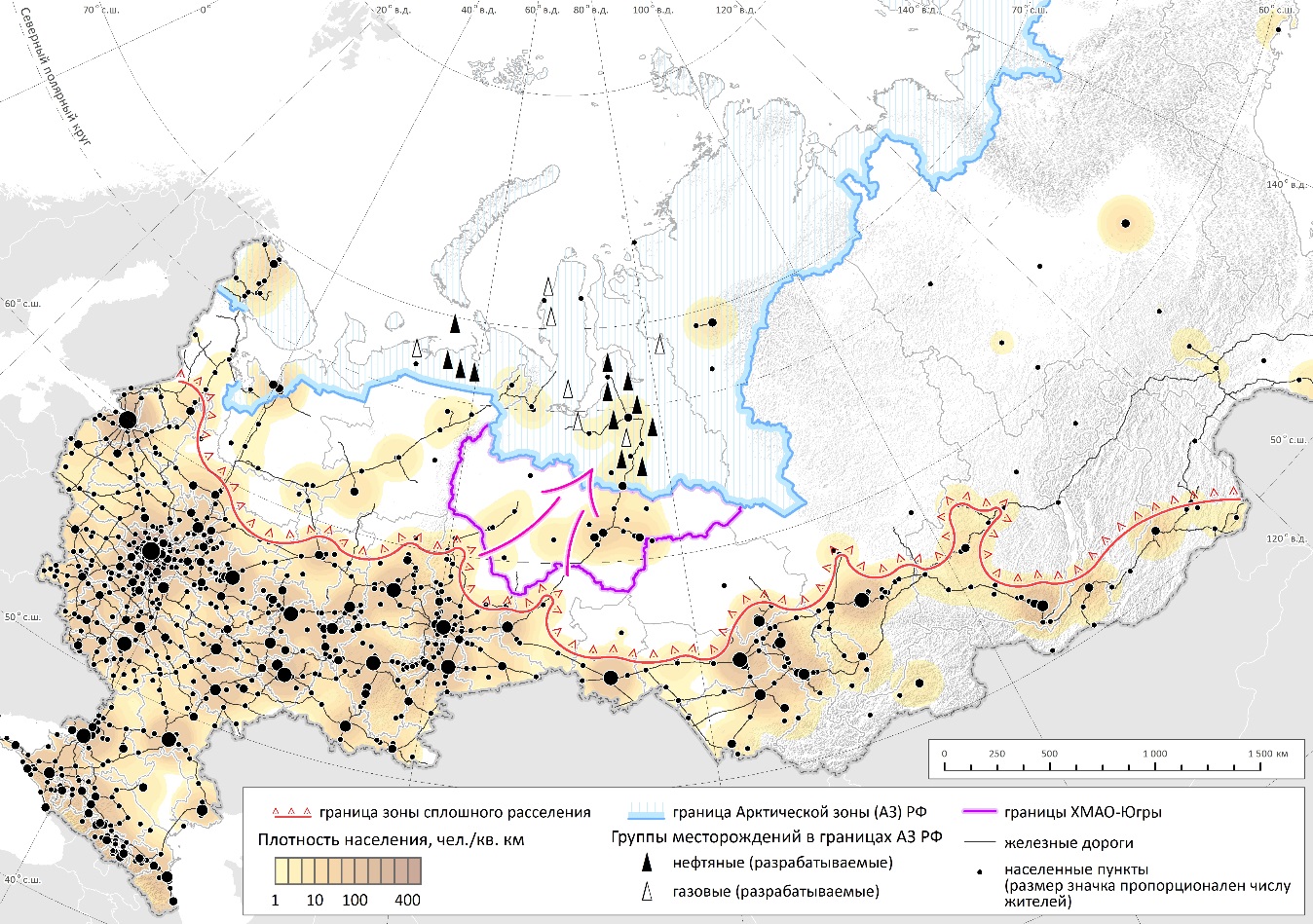 Рис. 1. Макрогеографическое положение Ханты-Мансийского автономного округа – Югры: между освоенной и арктической зонами России Последовательный переход мировой и российской экономики к новому технологическому укладу, основанному на экономике знаний, повышает актуальность поиска альтернативных путей обеспечения стабильного экономического роста экономики автономного округа в долгосрочной перспективе, базирующихся на формировании необходимых предпосылок для возникновения и роста принципиально новых производств и видов экономической деятельности. Актуальные тенденции и потенциал повышения конкурентоспособности автономного округа. Типологизация субъектов экономического развитияНа современном этапе развития экономики округа сложились предпосылки и необходимость трансформации его экономической специализации, обретении новой роли в экономике страны. Актуальность изменений обусловлена сочетанием двух основных тенденций. Во-первых, ключевые нефтегазовые месторождения округа находятся в высокой стадии добычи, дальнейшее сохранение уровня добычи нефти требует применения все более наукоемких технологий: окружная нефтедобыча требует все более «умных» подходов и инноваций, все более экономных методов работы, рационализации производства. Во-вторых, по мере развития социально-экономической системы округа в ней происходит достройка новых экономических секторов, постепенно формируется сеть принципиально новых производств, ориентированных на удовлетворение спроса, связанного с местной северной спецификой, спросом на продукцию и услуги со стороны нефтегазодобывающих компаний, а также потребностями жителей в здоровой и комфортной среде. Параллельно деятельность вертикально интегрированных корпораций включает новые вспомогательные производства (например, антикоррозионная обработка труб). Таким образом, возникает потенциал развития новых направлений экономики, ориентированных на удовлетворение спроса со стороны предприятий нефтегазодобычи.Возникающие новые отрасли развиваются по иным экономическим законам, чем базовая нефтегазодобывающая отрасль: они вызваны к жизни не сырьем, а спросом, поэтому их можно обобщенно определить как маркетинг—ориентированные отрасли. В отличие от традиционных отраслей, эти отрасли нересурсоемкие, в их размещении и развитии ресурсы и энергия не играют большой роли. Однако они требуют специфических знаний и компетенций, четкого понимания специализированных запросов местного потребителя, и именно в этом сегменте производства товаров и услуг, ориентированном на спрос в районах Севера и Арктики, на нефтегазодобывающих предприятиях, окружные производители имеют важное конкурентное преимущество. Таким образом, целесообразно разделить все отрасли экономики округа на корпоративные и маркетинговые. Первые – это прежде всего нефтедобыча и электроэнергетика, сформированные крупными предприятиями, спрос на продукцию которых гарантирован внешними или внутренними потребителями. Поэтому в корпоративном секторе экономики Югры нет потребности в навыках работы на конкурентных рынках, с взыскательными потребителями. С другой стороны, «маркетинговые» виды деятельности экономики сформированы малым, средним, в отдельных случаях – крупным бизнесом. Маркетинг-ориентированные производства в Югре – это, в частности, производство таких видов продукции как инструменты, насосы для перекачки жидкостей, электродвигатели и проводники электрического тока, проволока, снегоболотоходы и спецтехника на их базе (мобильные буровые установки, мульчеры, экскаваторы, техника для заливки ледовых переправ и др.), специализированные прицепы для грузовых автомобилей, изделия из резины, пластиковые окна и стеклопакеты, мебель, нетканые материалы, спецодежда и др.; для местного потребления ежегодно уже производятся сотни тонн стали. Потребность в комфорте и здоровом питании югорчан вызывала к жизни производство хлеба, колбасных изделий и мясных полуфабрикатов, кисломолочной продукции и кондитерских изделий (в этом отношении Югра не уникальна, однако по сравнению с прошлыми периодами ситуация радикально изменилась). Появляются и новые предприятия экологической промышленности, способные трансформировать производственные и бытовые отходы в ресурс дефицитных здесь строительных материалов и упаковку для продовольственных и промышленных товаров. Одновременно и в лесном, в агропромышленном комплексе, и в медицинских услугах постепенно формируются отдельные виды и подвиды экономической деятельности, способные в дальней перспективе получить широкое развитие (к их числу относится, например, производство комплектов материалов для индивидуального домостроения). В общем случае экономическое развитие новых отраслей во многом соответствует современным тенденциям развития мировой экономики: их конкурентное преимущество определяется не сырьем, а знаниями и компетенциями, активным инновационным поиском, а вместо немногих мощных предприятий отрасль комплектуется зачастую сетью из большого числа небольших, но гибких производителей. Объем производства в новых отраслях пока невелик, однако именно новые виды деятельности показывают высокие темпы роста; многие из них обладают высоким мультипликативным эффектом.Потенциал повышения конкурентоспособности округа определяется гармоничным развитием трех основных секторов: Нефтегазодобыча – ведущий сектор, Обрабатывающие производства на базе местного сырья – развивающийся сектор,Маркетинг-ориентированные производства – зарождающийся сектор.  Базовое зонирование территории округа Внутренняя специфика социально-экономического развития определяется сильной дифференциацией условий социально-экономического развития территории: по своим внутренним контрастам Югра сопоставима с Россией в целом. Зональный подход – традиционный для России, и заключается в разграничении территориальных зон по условиям социально-экономического развития (например, выделение Арктической зоны Российской Федерации, в прошлом – зоны ценообразования и др.). Ранее, зонирование не применялось на уровне субъектов Российской Федерации. Обширные пространства и внутреннее разнообразие территории округа позволяет ему стать одним из первых регионов России в применении инструмента зонирования для оптимизации пространственного развития.В качестве ключевой методологической основы зонирования была выбрана концепция северной экономики, применение которой оправданно для округа – крупнейшего по численности населения субъекта Российской Федерации, территория которого  целиком отнесена к районам, приравненным к Крайнему Северу. Концепция северной экономики подразумевает учет пространственно-временнóго фронтирного цикла освоения территорий. Фронтир – граница, передний край территории нового освоения; в последние годы термин все шире используется в России для обозначения перспективных зон освоения в контексте приоритетов государственной политики. Суть пространственно-временного цикла освоения территории (далее – фронтирный цикл) состоит в том, что на разных стадиях освоения базовых природных ресурсов территории финансово-экономические, технологические, организационные, экологические и социально-культурные процессы на территории освоения подчиняются принципиально разным закономерностям. Фронтирный цикл дифференцирует весь спектр социально-экономических условий развития Югры на три зоны – 1)  районы наиболее интенсивной добычи ресурсов нефти, 2) районы старопромышленного освоения (их интенсивное хозяйственное развития началось 50-55 лет назад) и 3) районы, пока еще слабо затронутые промышленным освоением (рис. 2). Рис. 2 – Схема зонирования социально-экономического развития Югры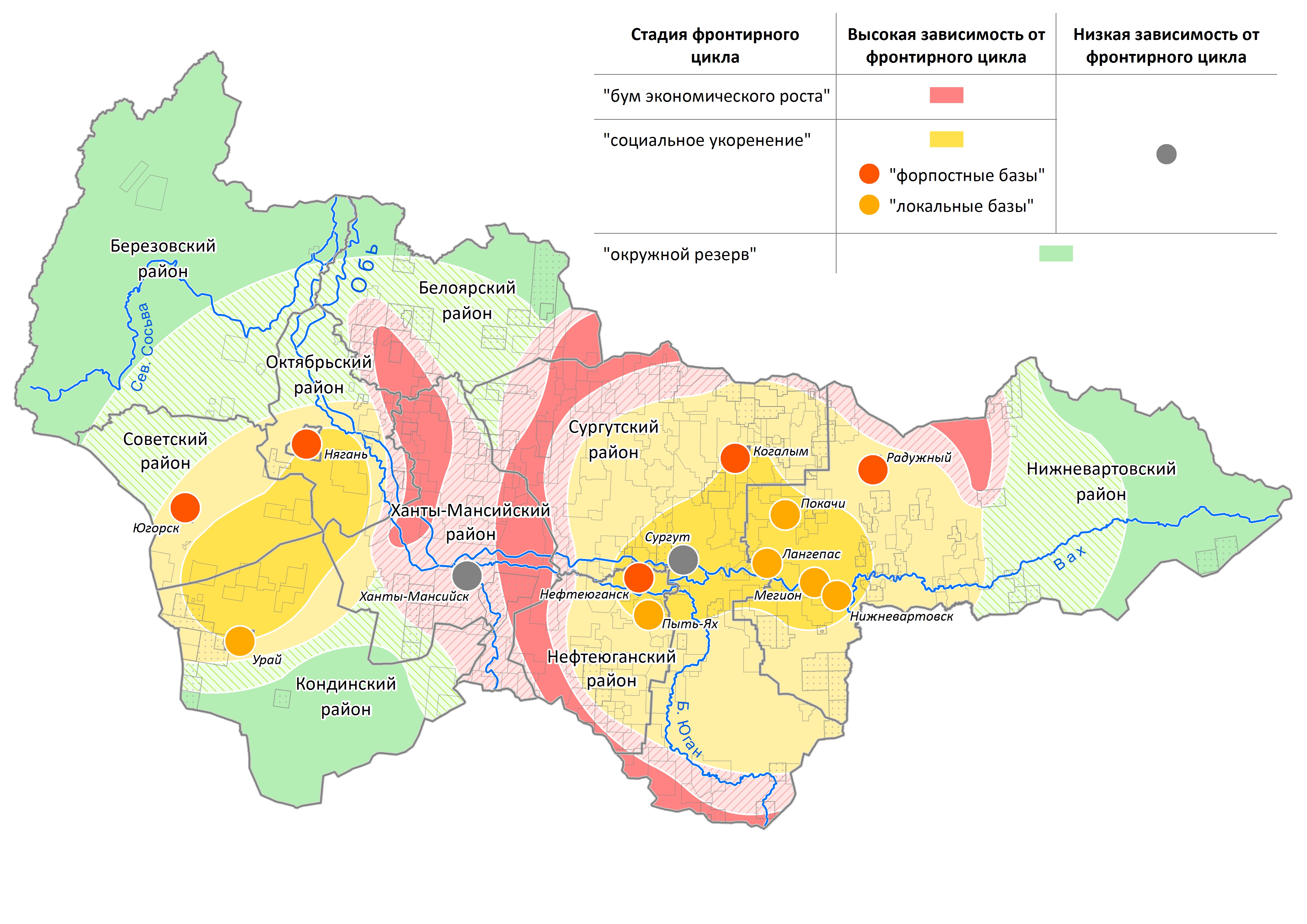 На основе зонирования определены приоритеты социально-экономического развития муниципальных образований. Принцип зонирования является пространственной формой реализации концепции «бережливого региона» и отражает стремление к формированию эффективной и рациональной системы управления социально-экономическим развитием округа.Возможности, ограничения и угрозы долгосрочного социально-экономического развития (SWOT-анализ)SWOT-анализ предполагает изучение потенциала компенсации слабых сторон и угроз социально-экономического развития территории за счет активизации, сильных сторон и новых возможностей.Главная сильная сторона Ханты-Мансийского автономного округа – Югры – это сохранение высокого потенциала добычи углеводородов, исключительно высокий накопленный финансовый, энергетический потенциал. На фоне всех прочих регионов Севера Югру выделяет сложившаяся сеть городов, позволяющая получение агломерационного эффекта, высокий уровень благоустройства городской среды, информатизации, широкий спектр квалифицированных услуг в области здравоохранения, образования, культуры – все это делает округ привлекательным для жизни. Именно этот накопленный потенциал является главным демпфером (противовесом) против негативного влияния слабых сторон Югры, сложных природно-климатических условий: высокий уровень социального развития и традиционно высокий уровень доходов компенсирует неудобства, связанные со сложными природными условиями. Другая слабая сторона социально-экономического развития – низкий уровень диверсификации и как следствие – узкий рынок труда и высокая зависимость от состояния нефтегазодобычи, может быть частично преодолен за счет рационального использования имеющихся возможностей. Главная возможность социально-экономического развития состоит в том, чтобы конвертировать слабые стороны в сильные: используя опыт хозяйствования в сложных природно-климатических условиях, опыт освоения нефтегазовых месторождений и инфраструктурного обустройства новых территорий, Югра использует имеющиеся финансовые возможности для создания новой инфраструктуры знания, которая позволит стать интеллектуальным плацдармом российского хозяйственного движения на Север и в Арктику. Потребность России на современном этапе в новых, бережливых и экологически безопасных технологиях освоения новых месторождений природных ресурсов, расположенных на малоосвоенных территориях со сложными природно-климатическими условиями создает для автономного округа возможность сохранения роли локомотива в освоении природных ресурсов – но уже на новом этапе развития, через развитие «умных» технологий нефтегазодобычи, и рациональной, экологически ответственной организации хозяйственного освоения Севера и Арктики.Сложные природные условия и пониженный уровень транспортной доступности приводит к удорожанию выпуска многих видов продукции и служит препятствием на пути развития массового промышленного производства. Однако формирование новой северной экономики знания позволит сформировать конкурентоспособное предложение в тех сферах, где главное конкурентное преимущество создается за счет глубокого знания специфики спроса, а не за счет себестоимости услуги (как это происходит в секторах, ориентированных на производство стереотипных товаров и услуг массового спроса). Экономический потенциал округа – в создании товаров и услуг, ориентированных на узкие рыночные сегменты, в которых конкурентоспособность обеспечивается компетенциями, уровнем развития технологий, специализированным знанием спроса – это интеллектуальные услуги и товары, ориентированные на потребление в условиях Севера и Арктики, в том числе нефтегазодобывающими компаниями. Конкурентоспособность экономики знания в автономном округе будет обеспечена ее специализацией на производстве интеллектуальных товаров и услуг для северных регионов страны. За счет развития такой специализированной экономики знания в дальней перспективе автономный округ в значительной степени сможет противостоять возможным угрозам, связанным со снижением уровня нефтегазодобычи. Главная же угроза на пути развития экономики знания – это так называемые когнитивные блокировки социально-экономического развития, заключающиеся в установках как населения, так и органов государственной и муниципальной власти, на безоговорочное доминирование нефти в экономике округа, на то, что «со снижением уровня добычи нефти нет будущего». Мировая практика показывает, что именно ментальная установка на монопрофильный характер экономики и есть главный тормоз диверсификации монопрофильных городов и регионов. В условиях Югры этой установке можно противопоставить присущий жителям широкий кругозор, формируемый высоким уровнем образования, традициями ежегодных поездок за пределы автономного округа, высоким уровнем информатизации и хорошим уровнем информирования населения о политике органов государственной и муниципальной власти, позволяющим широко распространиться информации о лучших мировых примерах трансформации социально-экономического развития монопрофильных регионов разных стран. Хороший уровень развития коммуникации между различными участниками социально-экономического развития, возможности развития широкой гражданской дискуссии о будущем округа.2. Сценарии развитияВажный фактор, который определяет сценарную развилку развития на долгосрочную перспективу, состоит в соотношении экономической силы корпоративного и маркетингового секторов экономики. В первом, инерционном варианте, экономическая роль и политическое влияние корпоративного сектора сохраняется на современном уровне; во втором, инновационном сценарии значительно увеличивается роль и влияние маркетингового сектора, собранного из не-нефтяных видов деятельности, в максимальной степени опирающихся на малый и средний бизнес. Именно в них максимально раскрепощается энергия освоения нового северного фронтира в виде северных инноваций, новых технологических и бизнес-решений. 2.1 Инерционный сценарийРазвитие экономики в инерционном сценарии отражает сохранение доминирующей роли нефтегазового сектора. Усложнение горно-геологических условий нефтедобычи потребует более высоких удельных затрат и проводимых объемов работ. В результате произойдет стабилизация инвестиционных потоков в профильном секторе экономики – нефтегазодобывающей промышленности, и при этом – увеличение спроса нефтедобычи на услуги других отраслей корпоративного сектора (прежде всего электроэнергетики, ведомственного строительства и транспорта).Инерционный сценарий развития характеризуется снижением объемов нефтедобычи (с 243 млн. т в . до 165 млн. т к .), тем не менее автономный округ сохранит лидирующие позиции в общероссийской экономике по таким макроэкономическим показателям, как объем добычи нефти, среднедушевые объемы производства ВРП, промышленной продукции, налоговых поступлений во все уровни бюджетной системы Российской Федерации. Структура видов экономической деятельности в секторе малого и среднего бизнеса не претерпит существенных изменений, причем основными видами деятельности малых и средних предприятий, по-прежнему, будут выступать строительство, торговля и общественное питание, операции с недвижимым имуществом, аренда и предоставление услуг. В строительном секторе Югры ожидается незначительное снижение объемов работ, выполняемых малыми и средними предприятиями в условиях стабилизации объемов инвестиций в основной капитал и усиления конкуренции со стороны крупных строительных компаний из других регионов страны.2.2 Инновационный сценарий	Инновационный сценарий исходит из постепенного снижения удельного веса в структуре экономики Югры профильной нефтегазовой отрасли. Значение нефтедобывающей отрасли в течение рассматриваемого периода будет снижаться как вследствие истощения нефтяных месторождений, так и относительного сокращения спроса, в том числе и со стороны зарубежных потребителей, так и за счет роста удельного веса маркетингового сектора экономики округа. Произойдет укрепление новых направлений экономики автономного округа:- разработка новых техники и технологий для добывающих и обрабатывающих производств (не только в округе, но и для соседних регионов Севера и Арктики) и производство новых инновационных продуктов;- лесопромышленный и нефтегазоперерабатывающие комплексы, развитие которых будет происходить путем развития кластерных эффектов как вертикального (интеграция конечных производств мебельного, строительного и т.п.), так и горизонтального свойства («обрастание услугами»); - транспорт и связь, причем наиболее интенсивное развитие получат новые виды транспорта (например, малая авиация), мультимодальные транспортные узлы; - наряду с развитием и модернизацией традиционной инфраструктуры (транспортной, энергетической, инженерной, социальной), ускоренное развитие получат финансовая инфраструктура, а также инфраструктура «экономики знаний», т.е. информационная и коммуникационная инфраструктура;- сектор услуг, в первую очередь интеллектуальных (образование, здравоохранение, технологический и экологический консалтинг, туризм, деловые услуги).Активизация инновационной деятельности в экономике автономного округа будет наблюдаться как в нефтяной отрасли, так и по новым направлениям, развитие которых будет особенно заметно после 2020 года. Конкретными механизмами, обеспечивающими внедрение инновационных подходов станут концепция «Бережливого региона» с ее императивами теплоэнергосбережения и эффективности; проектное управление и проектный подход в государственном и муниципальном управлении; маркетинговое мышление в основных бизнес-процессах Югры; институты гражданского общества, призванные предельно демократизировать процессы разработки и внедрения новшеств, сделать их подлинно народными. Инновационный сценарий социально-экономического развития Ханты-Мансийского автономного округа – Югры является базовым в Стратегии – 2030. Он предполагает использование более сложной модели государственного и корпоративного управления, тесно связан с инвестированием в высокотехнологичные проекты и развитие человеческого капитала. Инновационный сценарий базируется на трансформации воздействия инновационных факторов в основной источник устойчивости экономического роста и повышения эффективности использования имеющихся ресурсов, что в итоге позволит улучшить все основные социально-экономические характеристики развития округа.3. Приоритеты, цели, задачи и направления социально-экономической политикиСтратегическое вúдение роли Ханты-Мансийского автономного округа – Югры в России – первооткрывательство северного потенциала страны. Расположенная между крупнейшими индустриальными базами страны и приоритетными для освоения пространствами Севера и Арктики, Югра в каждую эпоху выполняла миссию моста, шлюза, форпоста для главного освоенческого вектора социально-экономического развития страны. В прогнозный период у округа одновременно с сохранением роли ведущего нефтедобывающего региона России возникает новая специализация в масштабах страны - стать общероссийской базой освоения Арктики, технологическим и интеллектуальным плацдармом России для освоения Севера и Арктики, проводником новых, бережливых и рациональных принципов хозяйствования, источником кадров, технологий, товаров, услуг, инвестиций для развития перспективных регионов страны. Традиционная слава округа как нефтяного сердца страны обеспечит доверие россиян и зарубежных партнеров к новым, происходящим (сгенерированным) из округа технологиям, приемам работы, образцам техники, коллективам профессионалов, приспособленных для работы в ресурсных регионах, в трудных условиях. В период до 2030 года главными приоритетами развития будут умная экономика, конкурентоспособный человеческий капитал, здоровая экология и эффективное управление. Приоритет умной экономики включает, с одной стороны, развитие в нефтедобыче как базовой для экономики округа отрасли все более наукоемких и экологически безопасных технологий; с другой стороны – постепенное развитие и расширение спектра новых производств и видов услуг, ориентированных как на внутренний спрос в самом округе, так и на спрос потребителей в российских и зарубежных регионах. Конкурентоспособность человеческого капитала определяется условиями для максимально полной реализации творческого потенциала каждого жителя Югры. Эти условия – длительность здоровой жизни, обладание востребованными на рынке труда навыками и компетенциями, способность к креативной и инновационной деятельности, высокое качество жизни (благоприятные жилищные, бытовые, социальные, культурные и другие условия). Приоритет здоровой экологии означает рациональное использование природного потенциала, формирование и восстановление благоприятных условий окружающей среды для нынешнего и будущего поколения жителей Югры. Эффективное управление – это радикальное повышение подотчетности, прозрачности и результативности в деятельности органов государственной и муниципальной власти во всех структурных подразделениях, снижение административных барьеров для бизнеса. Оно будет обеспечено за счет внедрения принципов бережливого производства; широкого вовлечения гражданского общества в процесс управления социально-экономическим развитием округа; бюджетирования, ориентированного на результат; дифференцированным подходом к развитию отдельных территорий округа, основанным на принципах зональности; применением проектного подхода в практике государственного и муниципального управления, а также за счет создания  благоприятной институциональной среды, через формирование рациональной системы норм, правил и регламентов взаимодействия гражданского общества, бизнеса и власти.В новых условиях по-прежнему сохраняется стратегическая миссия округа: Ханты-Мансийский автономный округ – Югра стремится быть лучшим местом для жизни людей и продолжать развиваться как регион-локомотив роста российской экономики, центр развития для соседних территорий, обеспечивающий инновационное развитие национальной экономики и энергетическую безопасность страны.Стратегическая цель развития округа – повышение качества жизни населения в результате формирования новой модели экономики, основанной на инновациях и глобально конкурентоспособной. Она будет достигнута в результате решения четырех интегральных задач, соответствующих основным приоритетам социально-экономического развития. Задача 1 – формирование умной экономики на основе развития новых технологий, повышающих эффективность нефтедобычи, создания все более высоких стадий переработки нефтегазового и лесного сырья и сельхозпродукции, и постепенного выращивания новых видов производств, ориентированных на удовлетворение спроса в узко специализированных рыночных нишах. Задача 2 – создание условий для всемерного повышения конкурентоспособности человеческого капитала: условий для длительной здоровой жизни, для получения востребованных на рынке труда компетенций, для реализации творческого потенциала, для удовлетворения потребностей в комфортной и безопасной жилищной, бытовой и социальной среде, в культурном развитии.Задача 3 – внедрение стандартов экологически рационального и взаимно согласованного поведения бизнеса, власти и гражданского общества, направленное на обеспечение здоровой экологической среды для ныне живущих и будущих поколений. Реализация задачи будет включать минимизацию экологического ущерба текущей социально-экономической деятельности и радикальное сокращение экологического ущерба, накопленного за предыдущие периоды хозяйствования за счет создания и внедрения новых экологических технологий хозяйствования и удаления отходов, за счет повышения экологической ответственности на всех уровнях.Задача 4 – это эффективное управление социально-экономическим развитием округа, повышение прозрачности, подотчетности и результативности деятельности органов государственной и муниципальной власти. Решение поставленных задач предусматривает реализацию направлений социально-экономического развития округа («дерево целей» Стратегии – 2030).Направления реализации задачи 1: формирование умной экономики«Умная нефть». Направление включает: - использование новых технологий специализированной обработки сейсмических данных и данных дистанционного зондирования Земли для поиска ловушек углеводородов нетрадиционного типа, включая юрские, триасовые и палеозойские отложения, технологий микросейсмического мониторинга для решения задач поиска, разведки и оптимизации разработки залежей углеводородов и повышения коэффициента извлечения нефти (КИН). При разработке трудноизвлекаемых запасов будут применяться технологии компьютерного моделирования, будут усовершенствованы методы бурения и воздействия на пласт для повышения КИН (до уровня не менее 40%) и глубины извлечения запасов и других мерах; - совершенствование методов нефтегазодобычи, в том числе развитие математически интенсивных технологий эффективной добычи нефти, новых методов повышения нефтеотдачи и воздействия на пласт;- развитие нефтесервиса, которое включает полную инвентаризацию всего перечня комплектующих, получаемых у зарубежных поставщиков для определения приоритетов и очередности импортозамещения, модернизацию старых инжиниринговых, ремонтных, буровых компаний, создание новых высокотехнологичных производств, конкурентоспособных в сравнении с зарубежными аналогами;- реализация роли комплексной интеллектуальной, кадровой и логистической базы освоения для удаленных месторождений углеводородов в других северных и арктических регионах Российской Федерации.«От сырья к товару»: дальнейшее развитие существующих кластеров, основанных на переработке сырья (нефтегазоперерабатывающий, лесопромышленный). В долгосрочной перспективе возможно развитие горнопромышленного кластера, включающего производство стройматериалов и других видов минерального сырья и продуктов его переработки.Главной задачей развития направления будет последовательное создание производств по все более глубокой переработке исходного сырья, сопровождающееся соответствующими научными разработками (новые технологии нефтегазопереработки, нефтехимии, газохимии и лесохимии, хранения и переработки нефти и газа, новые технологии в лесном комплексе). Важную роль будет играть развитие кооперации различных производств друг с другом и формирование производственных цепочек создания новых видов продукции, ориентированных на конечный потребительский спрос (например, производство полимерных смол и химических средств обработки древесины, используемых здесь же, в округе, для производства деревянных материалов и конструкций). «Маркетинг-ориентированные отрасли»: направление включает постепенное создание и развитие на основе имеющегося в округе потенциала и компетенций новых видов деятельности, ориентированных на спрос (в отдельных узких рыночных нишах). Направление будет развиваться в соответствии с современными принципами международной конкуренции: - принцип индивидуализация продукции под заказы конкретных потребителей: подбор определенной комплектации или варианта дизайна товара, формы и особенностей предоставления услуги и др. (далее – кастомизация); - маркетинговое мышление, означающее стратегическое планирование экономической деятельности, отталкивающееся от возможности коммерческой реализации конечной продукции. Производство специализируется на узких рыночных сегментах, а высокая конкурентоспособность определяется четкой подстройкой свойств продукции под заказы потребителей. В результате вместо небольшого числа крупных предприятий, выпускающих большие объемы стандартизованной продукции, специализация территории определяется сетью предприятий разного размера (включая малые), выпускающих нестандартную продукцию, филигранно приспособленную под специфические запросы внутренних и внешних потребителей. Не имея возможности по своим природно-климатическим и транспортно-логистическим условиям конкурировать в производстве массовой продукции, Югра имеет высокий потенциал в выпуске и продвижении «нишевой» продукции в секторах:- производства продукции и услуг, ориентированных на потребление в сфере нефтегазодобычи (производство типа «бизнес для бизнеса») – например, промышленная антикоррозионная обработка труб;- производства техники и технологий для Севера. Как показал анализ состояния экономики округа, в нем уже сложилась и исключительно быстрыми темпами расширяется сеть производств, ориентированных на удовлетворение специфических запросов местных потребителей – создание новых технологий для нефтегазодобычи; Развитие такого рода производств получит поддержку в виде формирования межотраслевого кластера «Техника и технологии для Севера», создания специализированных технологических и индустриальных парков, мероприятий Национальной предпринимательской инициативы;  - экологической промышленности, ориентированный на создание техники и технологий для удаления и переработки отходов, устранение накопленного экологического ущерба (разливы нефти и нефтепродуктов, загрязнение почвы и поверхностных вод и т.п.), на предотвращение экологического ущерба от производственной деятельности, на получение тепла и энергии на основе возобновляемых источников;- производства промышленной продукции, ориентированной на повышение качества жизни или потребление в сфере услуг: производство экологически чистой пищевой, медицинской, биотехнологической продукции на основе местного сельскохозяйственного сырья и дикоросов. Эти производства войдут в медицинский кластер, со временем расширяющийся до масштабов межотраслевого кластера «Обеспечение здорового образа жизни».4. «Сокращение расстояний и издержек»: развитие инфраструктурного сектораРазвитие транспортной отрасли должно стать необходимым условием реализации инновационной модели экономического роста и улучшения качества жизни населения автономного округа. В долгосрочной перспективе четыре направления развития транспортного комплекса являются приоритетными для экономики. Во-первых, это реализация транзитного потенциала за счет строительства и расширения магистральных транспортных коридоров. Это обеспечит рост экономической интеграции Югры с соседними российскими регионами, обеспечит доступ к новым источникам природных ресурсов Приполярного и Полярного Урала, повысит роль округа в национальной транспортной системе. Речь идет о формировании нового магистрального транспортного направления «Север – Юг» со строительством моста через Обь в Октябрьском районе, сооружением автомобильной дороги Агириш – Обская – Салехард и трассы Тюмень – Урай – Советский – Нягань – Белоярский – Надым (в перспективе возможно также строительство меридиональной железной дороги), об укреплении проходящей через округ широтной транспортной магистрали (в частности, достройка железнодорожного сообщения Нягань – Ханты-Мансийск). Во-вторых, это снижение издержек в реальном секторе экономики за счет уменьшения затрат на транспорте, увеличения скоростей транспортных потоков. Здесь одно из ключевых направлений – это формирование мультимодальных транспортно-логистических центров, которые целесообразно размещать в местах, где пересекаются широтные и меридианные транспортные коридоры, уже созданы транспортные узлы всех четырех видов транспорта (автомобильного, воздушного, водного и железнодорожного), рядом с крупными городами. В-третьих, это обеспечение мобильности населения округа путем строительства новых и расширения пропускной способности существующих автомобильных дорог внутри и между агломерациями автономного округа, в том числе за счет повышения категорий существующих автомобильных дорог, относящихся к промысловым и межпромысловым. В-четвертых, это оптимизация схемы транспортной доступности населенных пунктов, относящихся к труднодоступным и малонаселенным местностям, за счет развития малой авиации, внутреннего водного транспорта и других («бездорожных») видов транспорта, что позволит создать более комфортные условия жизни для населения труднодоступных отдаленных территорий округа, улучшить предоставление медицинских, образовательных, спортивных услуг и услуг культуры. Приоритетная задача развития информационно-коммуникационного сектора как самостоятельной, а не обеспечивающей отрасли – его превращение в локомотив модернизации и диверсификации экономики Югры, повышение качества жизни населения  на основе использования информационных и телекоммуникационных технологий и развития инфраструктуры широкополосного доступа в сеть Интернет. В развитии ИКТ-сектора автономный округ должен стать инфраструктурным мостом для других северных территорий страны и, прежде всего, Ямала.Главной задачей развития генерирующего сектора электроэнергетики Югры на перспективу до 2030 года является покрытие растущих потребностей в электрической энергии и мощности объектов нефтегазового комплекса, городов и населенных пунктов, в том числе на прилегающих дефицитных территориях Ямало- Ненецкого автономного округа и Тюменской области. И это напрямую связано с обозначившейся в последнее десятилетие новой тенденцией: снижение роли энергетики нефтегазового сектора и рост роли собственной энергетики, способной реализовать задачи по диверсификации экономики и осуществлять продажи электрической энергии за пределы Югры. Электроэнергетика из отрасли, в основном сориентированной на нужды нефтегазового сектора, постепенно становится не обслуживающей, а базовой, которая является самостоятельным центром добавленной стоимости и обладает собственным «экспортным» потенциалом. Главной целью развития электросетевого комплекса в составе магистральных и распределительных электрических сетей, прежде всего напряжением 110, 220 и 500 кВ, на перспективу до 2030 года, является обеспечение своевременного присоединения растущих электрических нагрузок потребителей нефтегазового комплекса, городов и населенных пунктов и объектов инфраструктуры. Приоритеты развития электроэнергетики определяются расширением и перевооружением крупных существующих электростанций, строительством новых базовых электростанций в дефицитных энергорайонах и переводом на централизованное электроснабжение части населенных пунктов автономного округа. Условиями реализации этих целей является повышение эффективности топливно-энергетического комплекса на основе внедрения инновационных технологий, включая зеленую энергетику и объекты новой генерации; обеспечение надежности и безопасности работы системы электроснабжения Ханты-Мансийского автономного округа - Югры;  инновационное обновление отрасли, направленное на обеспечение высокой энергетической, экономической и экологической эффективности производства, транспорта, распределения и использования электроэнергии.Направления реализации задачи 2 – создание условий для всемерного повышения конкурентоспособности человеческого капитала «Долгая здоровая жизнь». В соответствии с современными мировыми тенденциями в сфере человеческого развития безусловный приоритет увеличения продолжительности жизни трансформируется в приоритет увеличения продолжительности здоровой жизни, то есть максимально длительное поддержание активного жизненного периода за счет медицинской профилактики и здорового образа жизни. Накопленный потенциал развития медицины в Югре позволяет ей стать пионерным регионом России по развитию направления долгой здоровой жизни за счет поддержания и развития высокого уровня медицинского обслуживания, своевременного оказания медицинской помощи, радикального расширения профилактических мероприятий, распространения здорового образа жизни и обучения здоровьесберегающим технологиям и компетенциям, применения здорового питания, формирования здоровой экологической обстановки.Функционирование учреждений медицинской сферы будет согласовано и интегрировано с рядом услуг и производств, ориентированных на поддержание здоровья и увеличение продолжительности жизни: развитие биотехнологий на основе местного сельскохозяйственного сырья и дикоросов, санаторно-курортная деятельность, специализированные учреждения общественного питания, медицинский и оздоровительный туризм, производство медицинской техники. По мере расширения видов деятельности, включенных в медицинский кластер, он будет эволюционировать в кластер технологий обеспечения здорового образа жизни (биокластер).Популяризации спорта и спортивного образа жизни будет способствовать проведение в Югре спортивных событий международного и национального масштаба.«Компетентный человек»: приобретение компетенций, востребованных на современном рынке труда и обеспечивающих максимальные возможности для раскрытия творческого потенциала каждого жителя округа. Инновационным ядром новой системы образования будет кампус вузов г. Сургута. Будет усилено внимание к формированию технических компетенций; большую роль в реализации этого направления будет играть реализация образовательных мероприятий национальной технологической и национальной предпринимательской инициативы. Система образования будет тесно увязана с потребностями рынка труда через реализацию проекта «Конкурентоспособное образование», основанного на включение крупнейших работодателей округа в формирование образовательного процесса. «Югорская семья». Направление будет включать меры семейной и демографической политики, в том числе качественное улучшение услуг в сфере дошкольного образования, ухода и присмотра за детьми (в том числе продолжение реализации проекта «Билдинг-садов», вовлечения малого предпринимательства в сферу дошкольного образования).«Солидарное общество»: меры по формированию толерантного сообщества, укрепления территориальной идентичности, локального и национального патриотизма, сопричастности к жизни Югры, активной гражданской позиции, сохранения культурного и природного наследия территории, развития культурного потенциала. Здесь важную роль будет играть внедрение новых инструментов взаимодействия власти, бизнеса и гражданского общества, широкое вовлечение гражданского общества в процесс принятия решений и управление социально-экономическим развитием, реализация общественных инициатив.Большое значение будет уделено профилактике экстремизма, мерам по адаптации мигрантов в югорском сообществе. Важную роль будет играть широкое вовлечение некоммерческих организаций в развитие социальных услуг, помощь лицам, находящимся в трудной жизненной ситуации и другие социально значимые виды деятельности. Будет оказана усиленная поддержка социальному предпринимательству.Будет продолжено развитие таких брендовых для Югры сфер как развитие паралимпийских видов спорта и восстановительной медицины, дистанционного образования для отдельных категорий учащихся.«Комфортная Югра». Направление будет включать меры по обеспечению потребностей югорчан в доступном и комфортном жилье, жилищно-коммунальных услугах, комфортной и благоустроенной бытовой среде и бытовых услугах. Большую роль в обеспечении благоустройства и формировании внешнего облика городов и районов округа и их брендов будут играть местные сообщества. Важным элементом создания комфортных условий для жизни будет внедрение энергосберегающих технологий – в тесной увязке с развитием направления «здоровая экология».«Свежее: югорское». Направление по активизации производства продукции агропромышленного комплекса (далее также АПК), ориентированной на удовлетворение потребности населения в свежих, экологически чистых продуктах. Получит развитие тепличное хозяйство (производство свежих овощей), рыбоводство, переработка дикоросов; дальнейшее развитие фермерских хозяйств.«Югра приносит здоровье»: экспорт отдельных видов услуг, в которых округ достиг высоких показателей через развитие медицинского туризма (в том числе ориентированного на получение помощи в области перинатальной медицины, восстановительной медицины), а также через оказание выездных (профессиональная и профилактическая медицина) и дистанционных услуг. Направление не влияет непосредственно на формирование человеческого капитала, однако будет способствовать расширению числа высококвалифицированных рабочих мест.Направления реализации задачи 3: формирование и внедрение стандартов экологически рационального и взаимно согласованного поведения бизнеса, власти и гражданского общества, направленное на обеспечение здоровой экологической среды для современных  и будущих поколений жителей Югры1. «Зеленая наука» («Научная база здоровой экологии»): формирование интеллектуальной и технологической базы новых стандартов рационального природопользования за счет создания инфраструктуры разработки инновационных технологий в сфере природоохранных технологий (консорциум «Северная экология» в составе Кампуса вузов в г. Сургуте и др.), формирование системы экологического образования; развитие экологического консалтинга;2. «Чистая Югра»: создание новой системы управления отходами, включая создание сети мусороперерабатывающих предприятий; активизация ликвидации накопленного экологического ущерба; развитие экологических услуг;3. «Зеленая нефтедобыча»: совершенствование институциональной базы внедрения нефтегазодобывающими компаниями технологий, обеспечивающих минимизацию экологического ущерба (в том числе разливов нефти);4. «Экологическое мышление»: развитие экологического просвещения, закрепление практик экологически ответственного поведения на бытовом уровне, в регламентах деятельности предприятий и организаций. Большую роль в реализации данного направления будет играть реализация концепции «Бережливый регион», развитие волонтерского движения;5. «Экологический каркас»: развитие сети особо охраняемых природных территорий, обеспечивающих сохранение биоразнообразия и уникальных природных ландшафтов автономного округа;6. «Народная (гражданская) экология»: помимо традиционных функций экологического мониторинга и надзора, выполняемых профильными подразделениями органов государственной и муниципальной власти автономного округа, направление будет включать меры по вовлечению в экологический мониторинг широких слоев гражданского общества. Будет создана институциональная база для реализации инициативных общественных проектов в природоохранной сфере (например, работы по очистке территории, строительство очистных сооружений) на условиях партиципаторного бюджетирования (с участием местного сообщества в финансировании и/или реализации социально значимых, инициированных «снизу» проектов).7. Экологический и этнографический туризм, который является инструментом создания условий для сохранения традиционной культуры, поддержки традиционного образа жизни и снижения безработицы коренных малочисленных народов Севера, устойчивого развития оленеводства и традиционных промыслов. Оптимальные формы укрепления экологического и этнографического туризма включают реализацию партнерских программ и проектов с организациями, представляющими интересы коренных малочисленных народов Севера («Спасение Югры», «Союз оленеводов», «Союз мастеров традиционных народных промыслов коренных малочисленных народов «Сорни еш», «Молодежная организация обско-угорских народов», «Союз общин коренных малочисленных народов», «Совет старейшин коренных малочисленных народов»); развитие уже существующих объектов туристской ренты, связанных с культурой малочисленных народов Севера (в т.ч. «урочище Барсова гора», археолого-этнографический комплекс Казымский (Юильский) острог и др.).Направления реализации задачи 4: эффективное управление социально-экономическим развитием, повышение прозрачности, подотчетности и результативности деятельности органов государственной и муниципальной власти автономного округа«Проектное управление». Более интенсивное внедрение принципов проектного управления обеспечит концентрацию усилий на достижении конкретных, зримых результатов социально-экономической политики по отдельным направлениям. Пространственной формой реализации проектного подхода будет внедрение института ассоциаций межмуниципального хозяйственного сотрудничества для решения насущных проблем развития городских агломераций;«Эффективный бюджет»: повышение эффективности бюджетирования округа, в том числе развитие партиципаторного бюджетирования (софинансирование инициативных общественных проектов);«Бережливый регион»: реализация механизмов, предусмотренных концепцией «Бережливый регион» в целях повышения эффективности работы исполнительных органов власти и органов местного самоуправления автономного округа, повышение конкурентоспособности предприятий с государственным и муниципальным участием и организаций автономного округа; повышение качества предоставляемых услуг населению, предпринимательству и некоммерческому сектору, уменьшение административных барьеров предпринимательской деятельности.  «Открытое правительство»: реализация принципов открытого правительства«Соучастие в управлении»: реализация новых принципов общественного договора через партнерства власти, бизнеса и гражданского общества;«Финансовая база инноваций»: развитие новых инструментов и форм работы банковской системы, системы страхования и пенсионного обеспечения, ориентированных на перенаправление временно свободных денежных средств на кредитование и инвестиции в модернизацию экономики и социальной сферы округа, развитие экономики знания;7.  «Три Югры» - применение дифференцированного подхода к развитию отдельных районов автономного округа, основанного на зонировании территории по социально-экономическим условиям развития. Подход подразумевает различие целей и механизмов социально-экономического развития отдельных районов Югры в зависимости от одного из трех типов базовых условий: а) относительно староосвоенная и плотно населенная (в масштабах округа) территория – преимущественно в районах разработки наиболее старых нефтегазовых месторождений, зона крупных городов и развитой инфраструктуры; б) территория активного пионерного освоения природных ресурсов, новых месторождений; в) зона окружного резерва, не вовлеченная в масштабное промышленное освоение. 8. «Маркетинговая стратегия Югры». Маркетинговая стратегия будет включать целостную программу маркетинга и брендинга, основанного на глубоком изучении потенциала и имиджевого наследия Югры, ценностей местного сообщества, сохранении преемственности традиций при рациональной трансформации методов хозяйствования и продвижении новых достижений и новых направлений специализации. Под брендом понимается образ территории в массовом сознании, отражающий коммерчески значимые ее особенности, легко воспринимаемый и передаваемый на интуитивном и эмоциональном уровне; одной из форм выражения бренда может быть логотип (официально утвержденный визуальный символ) территории. Маркетинговая стратегия будет разработана при самом широком участии гражданского общества, всех жителей Югры и станет важным поводом для консолидации усилий и формирования солидарности югорчан, чувства сопричастности судьбе автономного округа.4. Пространственное развитие4.1 Основные принципы, приоритеты, цель и задачи пространственного развитияСпецифическая особенность пространства Югры – это значительное внутреннее разнообразие. В пространстве автономного округа сочетаются территории с низкой плотностью населения и дорожной сети, практически сложившиеся городские агломерации (в восточной части автономного округа сложился ареал с относительно высокой плотностью населения общей численностью около миллиона человек), и одновременно, так называемые «пионерные районы» – районы геологоразведки и освоения новых месторождений, нуждающихся в строительстве дополнительных инфраструктурных объектов. Курс Ханты-Мансийского автономного округа – Югры на внедрение принципов бережливого производства и общий императив повышения эффективности окружной экономики применительно к пространственному развитию означает, что конкретные инструменты государственной политики будут адаптированы к специфическим особенностям территории. Инструменты и формы пространственного развития, выработанные для плотно заселенных территорий (агломерации, технологические парки), обеспечат максимальную отдачу в зонах максимальной концентрации населенных пунктов - в югорском Приобье по линии Нефтеюганск – Сургут – Нижневартовск (сложившиеся городские агломерации). Поэтому именно здесь необходимо сосредоточить усилия по стимулированию дальнейшего развития агломерационных процессов с целью максимизации агломерационного эффекта. Территории опережающего развития целесообразны в зоне освоения новых месторождений (современная зона нового фронтира и часть зоны окружного резерва, которая может стать зоной нового фронтира при вводе в эксплуатацию новых месторождений). Обозначенные приоритетные направления социально-экономического развития будут представлены во всех трех зонах Югры, однако форма их реализации будет зависеть от местных условий. В направлении «умная экономика» староосвоенная, городская зона станет научной и технологической базой хозяйственного освоения территории, здесь же будут сосредоточены новые маркетинг-ориентированные отрасли. Расположенные близ городов старые месторождения станут площадками отработки инновационных методов повышения нефтеотдачи, технологий энергосбережения, инновационных природоохранных технологий. Зона нового фронтирного освоения, новых месторождений станет основным источником поддержания объемов нефтедобычи. Зона окружного резерва может быть использована как источник решений в сфере технологий жизнеобеспечения, северной экологии на основе многовекового опыта существования коренных малочисленных народов Севера.В направлении «здоровая экология» староосвоенная зона также станет основной технологической и научной базой развития, а в формировании экологического каркаса территории большую роль будут играть городские парки, водоохранные зоны. Здесь же будут развиваться технологии городской экологии. На старых месторождениях приоритетное значение будет уделено ликвидации накопленного экологического ущерба, отработке технологий удаления отходов нефтедобычи. В зоне нового фронтира основное внимание будет уделено инновационным «зеленым» технологиям бурения, нефтегазодобычи, транспортировки нефти и газа, а также оптимизации процессов урегулирования интересов разных землепользователей, институционального оформления особо охраняемых природных территорий и территорий размещения туристических объектов. В зоне окружного резерва будет найдено рациональное сочетание экологического каркаса Югры, включающее особо охраняемые территории с наиболее строгими режимами охраны, с участками территории, перспективными для активного вовлечения в хозяйственное использование. Здесь будет развиваться экологический и этнографический туризм. Она же станет главной территорией отработки технологий жизнеобеспечения в условиях Севера.В направлении «Конкурентоспособный человеческий капитал» староосвоенная зона станет основным центром предоставления интеллектуальных образовательных, медицинских, социальных и иных услуг, здесь будут расположены крупнейший локомотив инновационного развития округа – Кампус вузов Сургута и другие университетские и научные центры округа. Организации и предприятия, ведущие деятельность в зоне нового фронтира, станут главными заказчиками, а сама она для новых месторождений – главным учебным и испытательным полигоном новых технологий. Зона окружного резерва будет играть роль гаранта культурного разнообразия и уникальной идентичности Югры, источником новых идей для ее бренда, основой вдохновения для имиджевых культурных событий.С точки зрения эффективного управления само зонирование автономного округа будет важной новацией, пространственной формой реализации концепции «Бережливого региона». С точки зрения формирования нового общественного договора староосвоенная зона будет главной ареной деятельности местных городских сообществ как институтов гражданского общества, применения наиболее передовых технологий городского самоуправления и самоорганизации; особое значение здесь приобретут меры по формированию толерантной и безопасной многонациональной среды, благоприятных условий для инновационного развития, концентрации высококвалифицированных специалистов. В зоне нового фронтира будут отработаны институциональные технологии взаимодействия власти, гражданского общества и крупного бизнеса в сфере обеспечения здоровой экологии, бережливого производства. В зонах нового фронтира и окружного резерва будет продолжено создание упрощенного режима для ведения социального и других видов предпринимательства в целях обеспечения условий для повышения качества жизни; будет обеспечено повышение транспортной и информационной доступности, поддержание условий для сохранения и развития культуры и традиционных хозяйственных практик коренных малочисленных народов Севера.  Цель пространственного развития состоит в максимальном использовании потенциала каждой зоны освоения в интересах устойчивого развития всего региона как целостной социально-экономической системы, повышения качества жизни жителей и создания благоприятных условий для инновационного развития экономики и повышения ее конкурентоспособности в глобальном масштабе. В связи с новыми вызовами инновационного развития и бережливого производства в пространственном развитии автономного округа возникают задачи:Переход к гибким инструментам пространственного развития (ассоциации межмуниципального взаимодействия и др.), отражающим применение к пространственному развитию принципа проектного подхода;Переход к детальному уровню мониторинга, статистического наблюдения и оценки эффективности социально-экономического развития (от уровня муниципальных районов – к уровню отдельных поселений), позволяющему реализовать современные формы управления пространственным развитием; 4. Создание «иерархической» сетевой структуры автомобильных дорог, обеспечивающей взаимодействие транзитной сети автомагистралей и межмуниципальной и транспортных систем отдельных населенных пунктов; в наиболее труднодоступных районах система автомобильных дорог будет дополнена системой расширенного использования вездеходного транспорта (при соответствующем развитии системы лицензирования и обеспечения безопасности различных видов транспорта) и малой авиации. Ускоренное повышение информационной связности пространства за счет развития системы информационно-коммуникационных технологий (ИКТ), в том числе спутниковой связи; 5. Формирование межмуниципальной системы управления отходами и обеспечения функционирования экологического каркаса.4.2 Приоритеты развития зон фронтирного циклаПриоритеты социально-экономического развития отдельных муниципальных образований автономного округа будут определяться спецификой условий их социально-экономического развития, определенной в процессе зонирования территории автономного округа (таблица 1).Таблица 1 Зональные типы социально-экономического развития муниципальных образований Примечание: курсивом показаны города с низкой ролью транспортного положения (расположенные дальше  от основных наземных транспортных магистралей округа).Отнесение того или иного муниципального района к зональному типу социально-экономического развития условно: отдельные участки крупных районов, например, Сургутского, попадают во все три зоны. То, что в качестве критерия зональной дифференциации условий социально-экономического развития выбран фронтирный пространственно-временной цикл освоения ресурсов, делает динамичной саму классификацию: по мере продвижения переднего края освоения смещаются и границы зон. В частности, в связи с потенциальным освоением новых месторождений Карабашского нефтегазоносного района Кондинский район может перейти в зону экономического роста.Приоритеты стратегического развития зоны социального укоренения (староосвоенные районы Югры)К зоне социального укоренения относятся два ядра, восточное и западное, концентрирующие большинство городских округов и прилегающие территории. Основная специфика пространства этих условно староосвоенных районов – это наиболее высокая плотность населения, густая и, в основном, качественная дорожная сеть, наличие во многих населенных пунктах сразу нескольких взаимодополняющих видов транспорта (речной, автомобильный, железнодорожный). Здесь сформировались предпосылки для получения синергетических эффектов от высокой плотности населения и высокой транспортной проницаемости пространства – то есть для развития городских агломераций. Концентрация усилий по поддержке процессов диверсификации именно здесь позволит создать конкурентоспособные в национальном масштабе новые виды деятельности - в первую очередь, маркетинг-ориентированные. В зоне социального укоренения, и в первую очередь, на территории ведущих, сложившихся городских агломераций получат развитие отрасли обрабатывающей промышленности, широкий спектр услуг; радикально более мощно будет развернуто жилищное строительство. Первым и главным потребителем продукции и услуг местных предприятий и организаций будут, в первую очередь, сами жители городов и поселков второй зоны – и уже опираясь на надежную базу местного спроса они смогут выходить на внешние рынки. Таким образом, главное направление социально-экономического развития зоны социального укоренения – это создание экономически эффективной системы воспроизводства и развития максимально комфортной среды жизнедеятельности и социокультурного развития югорчан. Действующие в этой зоне нефтегазодобывающие предприятия все больше и больше специализируются на отработке новых технологий добычи нефти на истощающихся месторождениях, энергосберегающих технологий (как это происходит, например, в Покачах); именно здесь первостепенно стоит проблема газопереработки, обеспечения экологической безопасности, развития экологической промышленности. Именно вторая зона будет и главной базой для организаций научного обеспечения внедрения современных методов нефтегазодобычи, головных подразделений нефтесервиса.Приоритеты стратегического развития зоны нового фронтира: районы освоения новых нефтегазовых месторожденийНа протяжении последних десятилетий основной прирост новых источников экономического развития автономного округа достигался за счет ввода в строй новых нефтегазовых месторождений, и эта тенденция будет сохраняться и в ближайшее время, пока в течение 10-15 лет не будет достигнут существенный уровень диверсификации экономики. Это обстоятельство обуславливает повышенное внимание к пространственному развитию первой, фронтирной, зоны.Пространственные особенности этой зоны характеризуются значительным (250-) удалением от крупнейших экономических баз Югры, зачастую отсутствием постоянного наземного сообщения (использование вертолетов приводит к существенному удорожанию продукции). Здесь редкая сеть небольших поселений (в том числе национальных сел). Традиционно нефтедобыча рассматривается как основной вид экономической деятельности, обеспечивающий Югре роль «локомотива» российской экономики, передового в экономическом отношении региона страны. Это, безусловно, и сегодня так – однако в современных условиях у передовой зоны нефтегазодобычи появляется еще одна миссия, вытекающая из необходимости трансформации роли Югры в экономике России. Потенциальная роль Югры для России будет состоять не только непосредственно в добыче углеводородов, но и в  функции плацдарма для масштабного освоения новых ресурсных районов страны на Севере и в Арктике. Соответственно, внутри Ханты-Мансийского автономного округа Югры меняются и функции отдельных зон. Сегодня передовая зона нефтедобычи – важна не только собственно добычей нефти, но и как полигон отработки новых технологий, причем не только в добывающей промышленности, но и в целом - в сфере обеспечения жизнедеятельности в условиях Севера. Освоение природных ресурсов сегодня совершенно не обязательно должно приводить к повышению плотности населения, строительству новых городов и постоянных поселков. Это связано как с изменением технологической оснащенности нефтедобычи (внедрение малолюдных и безлюдных технологий, развитие транспортных средств и др.), так и с большим вниманием к экономической эффективности разработки ресурсов по сравнению с советским периодом. Фронтирная зона – единственная из трех зон округа – должна быть осмыслена как зона временной (в горизонте одного-трех десятилетий) интенсивной экономической деятельности. За периодом «бума» освоения закономерно должен следовать период управляемого сжатия экономической деятельности, рекультивации земель. Поэтому к хозяйствованию в первой, фронтирной зоне, сегодня предъявляются совершенно новые, специфические требования: уже на начальной стадии освоения здесь необходимо предусматривать организационные, экономические и технологические механизмы демонтажа оборудования, восстановления почвенного и растительного покрова. Огромное значение приобретает удаление отходов – профилактика накопления на месторождениях загрязняющих веществ в результате нефтедобычи (шламовые амбары), металлолома и другого мусора. На территориях нового фронтира необходимо прилагать все усилия, чтобы обеспечить экономически эффективную и экологически безупречную временность активной хозяйственной деятельности с последующим ее плановым свертыванием (по мере продвижения нефтегазодобычи в новые районы) без ущерба для местной среды. Необходима радикально новая для России система хозяйствования, разработка новых организационных, технологических, институциональных механизмов, обеспечивающих экономичный и экологически безопасный цикл разворачивания-сворачивания добывающей промышленности, причем затраты на санацию и восстановление территории в будущем должны учитываться уже на стадии ввода месторождений в эксплуатацию. Фронтирная зона Югры обретает в этой связи новую миссию в экономике страны: это передний край выработки и апробации совершенно новых, инновационных для России технологий, приемов и институциональных норм освоения Севера и Арктики. Приоритеты стратегического развития зоны окружного резерваПотенциал зоны окружного резерва двойственный. С одной стороны, часть территории со временем перейдет в зону фронтира (по мере введения в эксплуатацию новых нефтяных месторождений – например, в Карабашском нефтегазовом районе в Кондинском районе). В случае начала освоения Приполярного Урала на территории зоны окружного резерва возникнет еще одна зона нового – горного – фронтира. С другой стороны, именно в зоне окружного резерва проживает существенная часть коренных малочисленных народов Севера. Территория окружного резерва – источник имиджа и бренда Югры в национальном и мировом масштабе; сохранение здесь традиционных видов хозяйствования и относительной «чистоты» территории – источник ее туристической привлекательности, потенциал развития специфических для этой зоны видов экономической деятельности: этнографического туризма, традиционных видов хозяйствования, поставки дикоросов. Поэтому здесь необходимо сосредоточить усилия на сохранении идентичности, традиционного ландшафта и образа жизни местных жителей (как из числа коренных малочисленных народов Севера, так и русских старожилов) – при обеспечении необходимого социального минимума для местных жителей. Вместо прежнего пафоса освоения и догоняющего (по отношению к более плотно освоенным районам округа) развития сегодня зона стоит перед необходимостью поиска путей включения потенциала территории и ее жителей в социально-экономическое пространство округа без нарушения местной специфики. Очевидно необходима новая административная система управления этой территорией, необходимо восстановление традиционных институтов устойчивого природопользования. В энергетическом отношении зона окружного резерва станет главным районом применения систем автономного энергообеспечения (в том числе с использованием возобновляемых, альтернативных источников энергии). Крупный потенциал экономического стимулирования развития зоны окружного резерва – в создании туристско-рекреационных особых экономических зон, в получении дополнительной помощи по линии поддержки социального предпринимательства и НКО, в инвестиционных проектах в сфере развития ремесленничества, развития туризма. Главный ресурс экономического развития здесь – это сохранение культурного и природного наследия, живой традиционной культуры, традиционных форм хозяйствования.Более детально приоритеты развития отдельных муниципальных образований автономного округа отражены в Приложении 1.Приоритеты развития городских агломерацийВ Схеме территориального планирования Ханты-Мансийского автономного округа – Югры выделены восемь городских агломераций: Большой Ханты-Мансийск, Сургут-Нефтеюганск, Мегион-Нижневартовск, Нягань-Приобье, Югорск-Советский, Урай-Междуреченский, Березово-Игрим, Покачи-Когалым.Предварительный анализ уровня развития городских агломераций, основанный в том числе на проведенных социологических и эмпирических исследованиях, показал, что все ранее обозначенные агломерации подразделяются на два типа: сложившиеся (Сургутская и Нижневартовская), развивающиеся (Няганская, Ханты-Мансийская) и потенциальные (остальные). На долгосрочный период предлагается концентрация усилий по поддержке агломерационных процессов: основные меры, способствующие развитию агломерационных процессов, будут сосредоточены на стимулировании увеличения агломерационного эффекта в уже сложившихся и развивающихся агломерациях; на долгосрочный период – в потенциальных.В перспективе будет усиливаться концентрация рабочих мест в городах-центрах агломераций. Как показывает мировая практика, искусственное создание рабочих мест за пределами центральных городов целесообразно только в случае вынесения в пригороды отдельных типов производств (трудоемких, требующих больших площадей и т.д.). Успех социально-экономического развития периферийного города во многих случаях обеспечивается его комфортной средой: более низкими, чем в центральном городе агломерации, ценами на жилье, меньшим – более человечным – размером города, облегчающим общение горожан друг с другом и соучастие в управлении развитием города, близостью к природе. Поэтому для большинства городов Югры, расположенных на периферии агломераций (Нефтеюганск, Пыть-Ях, Мегион, Лангепас) базовый сценарий развития должен включать приоритеты по созданию привлекательной, комфортной городской среды, размещение социально-культурных объектов окружного значения (в этой связи удачно размещение площадки первого детского технопарка «Кванториум» в Нефтеюганске).  Агломерационный эффект зависит от транспортной связности пространства, обеспечивающей возможности быстрого перемещения людей (в качестве участников рынка труда, процессов обучения, потребителей) и товаров. Поэтому усилия по содействию развитию агломерационных процессов в сложившихся агломерациях будут сконцентрированы, в сфере усиления транспортной связности внутри территории агломераций и будут идти по следующим направлениям:- создание единых транспортных систем пассажирских перевозок внутри агломераций, включая расширение сети внутригородских маршрутов городов – ядер агломераций на всю территорию агломерации и/или введение системы мультимодальных перевозок (в зависимости от оценки эффективности меры по конкретным маршрутам); стыковка расписаний разных перевозчиков в пределах агломераций и на межагломерационных маршрутах; - радикальное увеличение комфортности и безопасности пассажирских перевозок внутри агломераций как мера по борьбе с образованием транспортных пробок внутри агломераций; - создание внутри агломераций (на свободных внутриагломерационных пространствах) зон опережающего развития; - формирование единой системы обеспечения безопасности и экстренной помощи внутри агломераций; - формирование единой системы сбора, удаления и переработки отходов внутри агломераций; - регулярный мониторинг и корректировка границ рынков труда и услуг как основы формирования городских агломераций. Единый транспортный каркас обеспечит возможность экономической интеграции как сложившихся городских агломераций, так и крупнейших городов и поселков формирующихся, потенциальных агломераций и вне агломерационного пространства. Поэтому вне границ сложившихся агломераций целесообразно развитие следующих приоритетных направлений:- достройка единого транспортного каркаса, соединяющего крупнейшие города и поселки округа, в том числе железнодорожной магистрали Пыть-Ях – Ханты-Мансийск – Нягань; строительство мостов через Обь в Сургутском и Октябрьском районах; поддержание и реконструкция существующей дорожно-транспортной системы, дорожной инфраструктуры и системы транспортных услуг, дальнейшее благоустройство трасс и формирование придорожной инфраструктуры вдоль проходящих по территории округа ключевых автотрасс Тюмень – Новый Уренгой и Сургут – Ханты-Мансийск – Ивдель;- согласование расписаний маршрутов различных перевозчиков, а также расписаний работы центров предоставления государственных и муниципальных услуг, учреждений здравоохранения, образования и социальной защиты.4.3 Формирование  экономических зон с особыми условиями развития Важнейшим инструментом для инициирования локализованного экономического роста станут территории опережающего развития, которые будут создаваться в прогнозный период при поддержке федеральных органов исполнительной власти на территории автономного округа во всех трех освоенческих зонах. На их площадках будет обеспечена консолидация ресурсов окружной, муниципальной, федеральной власти, корпоративных структур и бизнес-сообщества Югры. Целевой приоритет экономических зон с особыми условиями развития будет состоять, во-первых, в укреплении пилотных проектов базовой для округа нефтедобычи на новых промысловых участках сложных по генезису месторождений нефти и развитии новых районов горнодобывающей промышленности (территории опережающего развития, далее ТОРы); во-вторых, в размещении производственных объектов обрабатывающей промышленности новой для автономного округа специализации; организации этнических парков производства ремесленной, кустарной и сувенирной продукции и предоставления рекреационных услуг (другие типы зон с особыми условиями развития). Перспективы формирования территорий с особыми экономическими условиями обусловлены зональной спецификой социально-экономического развития округа. Участки зоны нового фронтира, в которых возможно массированное освоение новых нефтегазовых месторождений, могут после 2018 года, когда создание территорий опережающего развития будет возможно на территории любого субъекта Российской Федерации, войти в новую территорию опережающего развития федерального уровня (в целях обеспечения энергетического фундамента развития страны).Перспективные участки создания ТОРов на территории Ханты-Мансийского автономного округа – Югры:Западная часть Сургутского района, включая территорию полигона «Баженовский», и прилегающие участки Ханты-Мансийского районаКондинский район (Карабашский нефтегазовый район)Часть Березовского района, перспективная для горно-промышленного и транспортного освоения.Во второй зоне социального укоренения целесообразны особые экономические зоны, направленные на поддержку инновационного развития – например, целесообразно введение особого экономического режима для поддержки инновационного и академического предпринимательства на территории реализации проекта «Кампус вузов города Сургута» (технопарк). В зоне окружного резерва (например, в Березовском и Белоярском районе) возможно создание туристско-рекреационной особой экономической зоны. 4.4 Реализация кластерной политикиВ сфере промышленной политики и инновационного развития кластером называется  форма территориальной организации экономической деятельности, при которой институциональная среда (искушенный спрос, уровень конкуренции, система сопутствующих и вспомогательных производств, система материальных и нематериальных ресурсов) обеспечивает конкурентные преимущества для определенного вида экономической деятельности. В предыдущих целеполагающих документах Югры было заявлено формирование территориально-отраслевых кластеров: нефтегазодобывающего; нефтегазоперерабатывающего; лесопромышленного; горнопромышленного; научно-инновационного; туристско-рекреационного; медицинского; агропромышленного. Эти кластеры обладают совершенно различным потенциалом роста и развития и потому разделены на приоритетные и перспективные, при этом часть кластеров должна быть интегрирована в более крупные. В основу оценки потенциала кластерного развития были положены факторы, определенные в качестве основных параметров конкурентоспособности кластеров (по М. Портеру): обеспеченность ресурсами, конкурентная среда, наличие сопутствующих отраслей и наличие взыскательного спроса по месту производства как гарантия постоянного улучшения качества продукции.Наиболее перспективным и сформированным является медицинский кластер. Здесь важное преимущество округа – это высокий уровень перинатальной медицины, уникальные компетенции местных врачей по работе в составе передвижных бригад (плавучее судно, автомобили), инфраструктура реабилитации инвалидов. Медицина Югры отличается очень высоким уровнем технической оснащенности. В кластер входят крупные лечебные учреждения, два медицинских вуза (Медицинская академия в Ханты-Мансийске и Сургутский государственный университет), ряд специализированных медицинских центров (включая центр реабилитации инвалидов); ряд малых предприятий (в числе которых – организации социального предпринимательства: центры оказания паллиативной помощи, производства медицинского оборудования и другие). Мобильная медицина уже стала экспортной отраслью: сотрудники передвижной поликлиники обслуживают не только районы Югры, но и Ямало-Ненецкий автономный округ и территорию республики Саха (Якутии), производя углубленные медицинские осмотры. В Югре уже запущены, реально осуществляются характерные кластерные процессы: «вышколенные» придирчивым и специфичным спросом местных нефтяных компаний, локальные производители услуг настолько хорошо зарекомендовали себя, что оказываются в состоянии выйти и на межрегиональный рынок.В перспективе, по мере присоединения к кластеру сопутствующих отраслей (медицинский туризм, санаторно-курортное лечение, производство лекарственных средств, БАДов и другой биотехнологической продукции на основе дикоросов и сельскохозяйственного сырья и др.) кластер эволюционирует в межотраслевой кластер технологий обеспечения здорового образа жизни (или биомедицинский).Два организационно оформленных кластера – нефтегазоперерабатывающий и лесопромышленный – будут развиваться в направлении наращивания стадий все более глубокой переработки исходного сырья и выпуска конечной потребительской продукции; в перспективе возможно появление деревянного домостроения на основе полной его «перезагрузки», применения инновационных технологий и дизайнерских решений. В перспективе возможно также появление горнопромышленного кластера на базе переработки минерального сырья в западной части округа.Большие усилия нужны для развития нефтегазодобывающего кластера на основе развития и внедрения новых технологий нефтегазодобычи и геологоразведки. Добыча углеводородов как основного вида экономической деятельности, обеспечивающего Югре роль локомотива российской экономики, передового в экономическом отношении региона страны, территориально сконцентрирована в первой и второй зонах ресурсного освоения. Решение ключевой задачи нефтедобывающей отрасли состоит в предотвращении снижения производительности путем применения современных технологий добычи. В целях ускорения вовлечения природных запасов в промышленную разработку будет продолжена реализация мер по введению специальных налоговых режимов, стимулирующих организации к вкладу в инвестиции в основной капитал и осуществлению расходов на проведение геологоразведочных работ, вводу в промышленную разработку месторождений трудноизвлекаемой нефти. Кроме того, учитывая заданный вектор на техническое перевооружение процесса нефтегазодобычи, модернизацию нефтесервисной отрасли, разработку собственных, отечественных технологий освоения трудноизвлекаемых запасов, передовая зона нефтегазодобычи – это не только сама нефтегазодобыча, но и полигон отработки новых технологий, причем не только в добывающей промышленности. Научно-инновационный кластер (НИОКР для отраслевых кластеров)Научно-инновационный кластер как сумма инновационных составляющих других кластеров создается на базе Инновационного центра «РАН – ЮГРА», инновационного центра «Технополис Югры» и существующих в автономном округе НИИ и ВУЗов, а также инфраструктуры поддержки и развития научно-инновационного кластера (включая существующие и планируемые: технопарки и технополисы, индустриальные парки, Кампус вузов в городе Сургуте, Кванториум - детский  технопарк в городе Ханты-Мансийске).Наиболее уязвимое место кластера с точки зрения маркетинга его деятельности – это отсутствие четкой специализации и, следовательно, четкого круга потребителей. В современном виде потенциальные участники научно-инновационного кластера Югры представляют собой конгломерат разнородных производств с невысокой синергией. Тем значимее встает на повестку вопрос о необходимости создания единого координирующего центра, самостоятельной структуры в исполнительных органах государственной власти. В случае отсутствия решения по созданию единого координационного кластерного центра выбор невелик, с учетом мирового опыта и отсутствия обособленного научно- инновационного кластера (практически нигде в мире нет просто научных кластеров: научно-инновационные фирмы всегда встроены в профильные, отраслевые кластеры) останется лишь оказать содействие «встройке» ряда размещенных рядом, но функционально изолированных и друг от друга наукоемких предприятий в свои, профильные кластеры – с максимальным погружением в отраслевую среду, в проблемы и ожидания потребителей-заказчиков.Имеющийся потенциал развития агропромышленного и туристического кластеров позволяет ожидать их формирование в долгосрочной перспективе после 2030 года. В ближайшее время целесообразно вхождение отдельных предприятий АПК (производство биотехнологической продукции, экологически чистых продуктов питания) и сферы туризма (санаторно-курортные объекты) в формирующийся межотраслевой биомедицинский кластер (кластер технологий обеспечения здорового образа жизни) без формирования специализированных отраслевых кластеров.При этом в Югре сложились предпосылки и потенциал формирования нового межотраслевого кластера – кластера «Техника и технологии для Севера». Предлагаемый кластер включает взаимосвязанные направления деятельности, направленные на реализацию стратегического вúдения автономного округа как технологического плацдарма России для освоения Севера и Арктики.Кластер является межотраслевым образованием и включает специализированные виды деятельности (преимущественно маркетинг-ориентированные) в следующих отраслях:- экология Севера, разработка и внедрение природоохранных технологий, техники и технологий для «зеленой» нефтедобычи (антикоррозийная обработка труб и т.п.); техника и технологии для удаления загрязнений почвы, воды, производственных и бытовых отходов;- производство специализированной техники для условий Севера и Арктики, включая снегоболотоходы и другие виды вездеходной техники, амфибийного транспорта, гидросамолетов; - производство оборудования для систем жизнеобеспечения работников месторождений и других групп пользователей, в том числе автономных систем энергообеспечения;- производство отдельных видов продуктов питания, в том числе брендовых «северных» продуктов питания (рыба и др.), сопутствующих товаров и оборудования для их производства);- торговля (специализированные центры продаж техники для экстремальных условий);- экстремальный, экологический и научно-образовательный туризм (тестирование и продвижение товаров и услуг, созданных в производственных организациях кластера; аккумулирование идей в отношении приемов обеспечения жизнедеятельности в экстремальных условиях, в т.ч. на основе опыта коренных малочисленных народов Севера);- научное обеспечение перспективных разработок техники и технологий для условий Севера и Арктики, экологии Севера (в том числе на базе Кампуса вузов в г. Сургуте). Виды деятельности, включенные в кластер, объединены по принципу общих каналов маркетинга в соответствии с выбранным в стратегии приоритетом маркетингового мышления (marketing thinking) как фактором повышения конкурентоспособности округа. 5. Показатели достижения стратегической цели, сроки и этапы реализации СтратегииСтратегия социально-экономического развития Ханты-Мансийского автономного округа – Югры на период до 2030 года будет реализовываться поэтапно в соответствии с инновационным сценарием его развития, с учетом изменением макроэкономической ситуации в Российской Федерации.Выделяются два основных этапа реализации Стратегии-2030. На первом этапе реализации Стратегии-2030 (2017 – 2020 гг.), в условиях проведения Правительством РФ жесткой бюджетной политики, основной целью развития Югры является устойчивость социально-экономического положения, преодоление тенденции сокращения физического объема ВРП (на фоне продолжающегося снижения объемов нефтедобычи) при сохранении устойчивости регионального рынка труда. На втором этапе реализации Стратегии-2030 (2021 – 2030 гг.), по мере дальнейшей стабилизации макроэкономической ситуации в Российской Федерации и выхода на устойчивые темпы роста российской экономики, в экономике Югры прогнозируется развитие позитивных процессов трансформации регионального хозяйственного комплекса в направлении опережающего роста обрабатывающих производств. На этом этапе продолжится рост среднегодовой численности населения, которая достигнет к концу периода 1,8 миллиона человек. Ожидаемая продолжительность жизни населения возрастет до 76,2 лет, что на 3 года превысит этот показатель за . Производство ВРП в физическом выражении на этом этапе реализации Стратегии-2030 начнет стабильно увеличиваться. В структуре ВРП произойдет снижение доли добычи полезных ископаемых, которая к . составит 54,2%, существенно увеличится доля обрабатывающих производств (почти в 2 раза к уровню .), отраслей строительного комплекса и отраслей сектора платных услуг. Годовой объем добычи нефти к 2030 году прогнозируется на уровне 190 млн т.Целевые показатели реализации Стратегии – 2030 представлены Приложении 2.6. Ожидаемые результаты реализации Стратегии – 2030 Югра 2030 года – это по-прежнему крупнейший нефтедобывающий регион России социально и экологически ответственных предпринимателей, эффективной и подотчетной власти и зрелого гражданского общества, лидер во внедрении технологий ресурсосбережения и теплоэнергоэффективности на российском Севере. В результате целенаправленных усилий в последние 15 лет здесь созданы основы новой, нерасточительной северной экономики;  сформировать новое поколение приверженных округу работников, которые благодаря своими компетенциям востребованы не только на региональном, но на национальном и международном рынках труда; обеспечить «зеленый» экономический рост, который осуществляется при сохранении неизменным или улучшении качества окружающей природной среды Севера; построить систему эффективного государственного и муниципального управления в условиях исключительных внутренних контрастов. Успешное достижение четырех основополагающих целей Стратегии – 2030  (умная экономика, конкурентоспособный человеческий капитал, здоровая экология и эффективное управление) позволит реализовать роль Ханты-Мансийского автономного округа-Югры как российского форпоста в новом цикле освоения территорий Севера и Арктики. Развитие приоритетного направления «Умная экономика» в результате применения таких механизмов как новая промышленная политика, «Бережливый регион», национальная предпринимательская и технологическая инициативы, внедрение маркетингового мышления привело к диверсификации отраслевой специализации автономного округа. Наряду с традиционной нефтедобычей развиты новые направления: интеллектуальные услуги в сфере нефтегазодобыче и геологоразведке; перерабатывающая промышленность на основе лесопромышленного комплекса, нефтегазопераработки и нефтегазохимии; сформирована устойчивая сеть маркетинг-ориентированных производств, совместно обеспечивающая новую специализацию округа в нишах производства спецтехники и технологий для Севера и Арктики, товаров и услуг для нефтегазодобычи, для комфортизации жизни. Новые отрасли удовлетворяют местный спрос и спрос в других регионах страны. В результате обеспечено разнообразие рабочих мест, расширен потенциал для творческой самореализации, повышена устойчивость рынка труда и налогооблагаемая база, позволяющая обеспечить устойчивость социального развития округа. Развитие приоритетного направления «человеческий капитал» в результате применения таких мер как реализация образовательных инициатив НТИ, новых проектов (Кампус вузов в Сургуте; проект «Конкурентоспособное образование», основанный на вовлечении крупных корпораций в планирование содержания образования), развитие медицинского кластера и др. мер приводит к формированию в Югре человеческого капитала, определяемого высоким уровнем здоровья населения, современными компетенциями и навыками бережливого производства, позволяющими развивать конкурентоспособную экономику, основанную на инновациях.В результате созданы условия для длительной здоровой жизни (в результате качественного и своевременного оказания медпомощи, профилактике, формированию здоровьесберегающих навыков, здоровой экологии, качественным продуктам питания), обретения населением современных компетенций, определяющих высокий спрос на местных специалистов. Югра отличается от других регионов привлекательной для жизни средой, доступным и комфортным жильем, благоустроенными и красивыми городами и поселками, высоким вовлечением сообщества в планирование городской среды, в результате чего она максимально соответствует потребностям и запросам населения. Сформировано дополнительное «экспортное» направления сферы услуг (и сопутствующих видов деятельности) на основе деятельности медицинского кластера (постепенно эволюционирующего в кластер «Здоровый человек»), что способствует дальнейшей диверсификации экономике, увеличению числа и разнообразия рабочих мест. Югра привлекает квалифицированное население, причем обеспечиваются условия для гармоничной адаптации мигрантов, проявления толерантности, обеспечения высокого уровня безопасности. Население Югры устойчиво растет.Развитие приоритетного направления «Здоровая экология» в результате внедрения новых технологий, применения механизмов концепции «Бережливый регион», широкого участия гражданского общества приводит к тому, что повышается качество экологической среды жизни жителей Югры: в первую очередь, улучшается качество атмосферного воздуха, достигается гармоничное развитие промышленности при сохранении механизмов самовосстановления природной среды; сохраняется биоразнообразие и оптимальная среда жизнедеятельности коренных малочисленных народов округа. Развитая система удаления отходов и внедрение экологических стандартов производства создает спрос на продукцию экологической промышленности, интеллектуальные услуги в области природоохранных технологий, что формирует дополнительные рабочие места. В итоге, сформирована модель зеленой экономики ресурсной северной территории – модель для бенчмаркинга со стороны других северных и арктических территорий и потенциал для экспорта технологий, консалтинга и т.п. Бренд Югры как территории зеленой нефтедобычи и бренды экологически ответственных нефтегазодобывающих компаний, что приводит к повышению инвестиционной привлекательности округа и позитивному имиджу компаний на международном рынке. Здоровая окружающая среда сохраняется для будущих поколений. Реализация приоритетного направления «Эффективное управление» обеспечивается за счет реализации таких мер как бережливый регион, реализации проектного подхода, повышения открытости органов власти. Гражданское общества широко вовлечено в процесс взаимодействия с органами власти всех уровней, в принятие решений, бюджетирование, осуществляет общественный контроль. Большое развитие получили некоммерческие организации, оказывающие социально значимые услуги. Выработаны эффективные механизмы согласования интересов бизнеса, гражданского общества и органов власти всех уровней. Эффективная финансовая система, включающая банковский, страховой сектора и систему пенсионного обеспечения способствует перенаправлению временно свободных средств в кредиты и инвестиции, направленные на модернизацию экономики округа. В результате реализации направления, в целом, достигается повышение эффективности использования бюджетных средств (что позволяет направить сэкономленные средства на развитие экономики, человеческого капитала и экологические нужды), в 1,5 раза повышается производительность труда, что повышает конкурентоспособность округа в целом и создает условия для повышения качества жизни. Во всех районах округа созданы условия для реализации местного потенциала, созданы условия для высокого уровня удовлетворенности деятельностью органов власти.Главный интегральный результат реализации Стратегии – 2030 будет состоять в том, что к 2030 году будут заложены основы новой не-нефтяной экономики и задействованы новые, не связанные с добычей нефти, драйверы экономического роста и развития, основанные на интеллекте и знании профессионалов Югры. Нематериальный результат реализации Стратегии – 2030 будет состоять в продолжении традиций первопроходцев в форме коллективного инновационного поиска предпринимателей, работников органов власти и представителей некоммерческих организаций и структур гражданского общества, альтернативы нефтяному развитию, и на этой основе – укрепление бренда Югры, развитие территориальной идентичности и сопричастности развитию региона у югорчан.7. Меры и механизмы реализации Стратегии	Реализация Стратегии – 2030 опирается как на традиционные для стратегического планирования регионов России механизмы, так и на новые, инновационные механизмы, которые нацелены обеспечить выполнение амбициозных целей и задач социально-экономического развития округа. 7.1 Организационная схема управления реализацией Стратегии – 2030 Для консолидации энергии власти, бизнеса, гражданского общества Югры при Губернаторе Ханты-Мансийского автономного округа – Югры будет работать Общественный совет по реализации Стратегии социально-экономического развития Ханты-Мансийского автономного округа – Югры до 2020 года и на период 2030 года. Организация реализации Стратегии будет осуществляться через план мероприятий по реализации Стратегии – 2030. Общая координация, методическое сопровождение и контроль за реализацией Стратегии – 2030 будет осуществляться уполномоченным органом Правительства Ханты-Мансийского автономного округа – Югры. Ежегодно исполнительные органы государственной власти Ханты-Мансийского автономного округа – Югры – ответственные исполнители мероприятий Стратегии – 2030 представляют в Департамент экономического развития отчеты о ходе реализации плана. Отчеты о ходе реализации плана содержат сведения о результатах и основных направлениях деятельности органов исполнительной власти по выполнению мероприятий и достижению показателей плана.С учетом полученной от ответственных исполнителей информации уполномоченный орган ежегодно, не позднее 1 апреля года, следующего за отчетным, представляет в Правительство Ханты-Мансийского автономного округа – Югры доклад о ходе реализации плана. В докладе о ходе реализации плана отражается сводная информация о достигнутых результатах по выполнению мероприятий и достижению показателей плана, о нереализованных или реализованных не в полной мере мероприятиях с указанием причин, предложения о внесении изменений в состав мероприятий плана и сроков их реализации для управления рисками нереализации (реализации не в полной мере) Стратегии – 2030. Решение о внесении изменений в план мероприятий по реализации Стратегии – 2030 принимается Правительством Ханты-Мансийского автономного округа.  Значимой частью реализации Стратегии – 2030 является система мониторинга, основная цель которого – проверка соответствия фактического состояния дел с показателями и индикаторами Стратегии – 2030 и обеспечение эффективного движения в направлении установленных ею целей. Система мониторинга включает установленные целевые показатели эффективности и результативности реализации Стратегии – 2030; систематическое проведение опросов населения; ежегодный доклад о ходе реализации Стратегии – 2030, в котором отражаются достигнутые результаты, их соответствие намеченным целям и показателям, а также фактическое исполнение мероприятий в соответствии с Планом мероприятий («дорожной картой») по реализации Стратегии социально-экономического развития Ханты-Мансийского автономного округа – Югры до 2020 года и на период до 2030 года.Система корректировки (актуализации) Стратегии – 2030 призвана обеспечить актуальность ее целей, мероприятий и показателей. Одной из ее целей является фиксация на очередной плановый период (текущий плановый период 2016-2020 годы) значений показателей и индикаторов с разбивкой по годам. Обязательным условием успешной реализации Стратегии – 2030 является стабильность и устойчивость бюджетной системы. Высокая степень зависимости доходов бюджета от внешних факторов обуславливает необходимость проведения консервативной бюджетной политики даже в условиях благоприятной экономической конъюнктуры. Будет разработан бюджетный прогноз, определяющий параметры доходов, расходов бюджета автономного округа, исходя из социально-экономических параметров, степени зависимости бюджетных доходов от изменения конкретных условий.Финансовые механизмы управления, нацеленные на реализацию приоритетов Стратегии – 2030, предусматривают рациональное использование бюджетных средств, их концентрацию на решении основополагающих социально-экономических проблем; максимальное привлечение внебюджетных источников финансирования, в том числе через развитие ипотечного жилищного кредитования, образовательных кредитов, лизинговой деятельности, субсидирование процентной ставки по кредитам коммерческих банков, привлечение частного капитала на территорию автономного округа, активное участие в проектах международных организаций; размещение заказов на поставки товаров, выполнение работ, оказание услуг для государственных и муниципальных нужд на конкурсной основе в соответствии с федеральными и региональными законами.Приоритетные задачи в развитии финансовой системы заключаются в диверсификации и повышении инновационности региональной экономики, формировании предпосылок для привлечения в регион стратегических инвесторов, улучшении уровня и качества жизни. Кроме финансирования проектов, относящихся к непосредственным полномочиям органов государственной власти и местного самоуправления, планируется выделение финансовых средств на реализацию проектов в соответствии с приоритетными направлениями, определенными в настоящей Стратегии – 2030. На условиях государственно-частного и муниципально-частного партнерства планируется реализация таких проектов, как строительство лесных дорог круглогодичного действия; программа газификации населенных пунктов автономного округа; проекты в области строительства и модернизации транспортной инфраструктуры, жилищно-коммунального хозяйства, энергоснабжения, связи и телекоммуникаций, здравоохранения, образования и иных объектов социальной инфраструктуры. Предполагается развивать практику предоставления гарантий и компенсаций части процентной ставки по кредитам и лизинговым платежам. Финансовые механизмы также включают в себя привлечение банковских кредитов, размещение средств пенсионного фонда и прочих финансово-кредитных организаций, а также привлечение средств предприятий, организаций и населения. Одним их финансовых механизмов реализации Стратегии – 2030 являются соглашения о социально-экономическом сотрудничества с хозяйствующими субъектами.Предусматривается создание условий для увеличения эффективности трансформации банковским сектором временно свободных средств в кредиты и инвестиции и повышение роли банковского сектора в процессе модернизации экономики Югры. Мероприятия по стимулированию развития системы дополнительного (негосударственного) пенсионного обеспечения работников предприятий будут направлены не только на формирование у населения культуры пенсионных накоплений, но и на создание источника для инвестиций в долгосрочные инфраструктурные проекты, имеющие значение как для автономного округа, так и для самих предприятий.Составной частью механизма реализации Стратегии – 2030 являются государственные программы. Их мероприятия органично вписаны в контекст Стратегии – 2030 и конкретизируют обозначенные в ней приоритетные цели и задачи развития автономного округа.Еще одним из механизмов реализации Стратегии – 2030 является Инвестиционная стратегия Югры. 7.2 Бережливый регионВажным самостоятельным механизмом, обеспечивающим реализацию целей и задач Стратегии – 2030, который призван вывести автономный округ в лидеры в вопросах теплоэнергоэффективности в России и на Севере станет концепция «бережливого региона», утвержденная в округе в 2016 году. Вопросы повышения эффективности деятельности организаций государственного и частного сектора, совершенствования системы управления актуальны для России в целом и для Ханты-Мансийского автономного округа – Югры в частности, с учетом приоритетов развития, предусматривающих диверсификацию экономики, повышение конкурентоспособности продукции и превращение Югры в глобально-конкурентный и инновационный регион.«Бережливый регион» представляет собой систему взглядов, определяющих приоритеты внедрения технологий бережливого производства в деятельность всех участников общественных отношений.Бережливое производство – это организация деятельности, ориентированная на создание привлекательности для потребителя путем формирования непрерывного потока создания ценности и  постоянного совершенствования процессов организации через вовлечение персонала и устранение всех видов потерь.Стратегической целью внедрения лин-технологий является формирование культуры бережливого производства, повышение производительности труда в организациях, исполнительных органах государственной власти и органах местного самоуправления муниципальных образований автономного округа, что способствует устойчивому развитию, повышению качества жизни населения. Основными задачами государственного стимулирования в сфере бережливого производства являются: формирование на базе научно образовательных центров образовательной инфраструктуры для предоставления образовательных услуг в сфере бережливого производства;стимулирование субъектов бережливого производства к повышению квалификации сотрудников в сфере бережливого производства путем софинансирования части расходов на оплату соответствующих образовательных услуг;стимулирование субъектов бережливого производства к внедрению принципов и методов бережливого производства в своей деятельности путем софинансирования части расходов на оплату соответствующих консультационных услуг.В целях популяризации бережливого производства предусматривается предоставление информационно-консультационной поддержки субъектам бережливого производства, стимулирование внедрения бережливого производства в деятельности организаций, участником/акционером/учредителем которых является автономный округ через механизмы корпоративного управления.Предусматривается возможность привлечения органов местного самоуправления к реализации мер государственного стимулирования, делегирование выполнения отдельных мероприятий, связанных с бережливым производством.Одной из первоначальных задач перед научно образовательными центрами ставится разработка образовательных программ в сфере бережливого производства и формирование преподавательского корпуса для оказания образовательных услуг таких программ.Государственное стимулирование по направлению предлагается путем софинансирования расходов на формирование образовательной инфраструктуры в сфере бережливого производства. Софинансирование может осуществляться в форме предоставления адресных бюджетных субсидий организациям, прошедшим указанный выше отбор, с целью возмещения затрат:на оплату услуг по повышению квалификации преподавательского состава в сфере бережливого производства;на разработку образовательных программ в сфере бережливого производства.Целесообразно обучение исполнительных органов государственной власти автономного округа и подведомственных им структур, организаций, осуществляющих деятельность на территории автономного округа, в сфере бережливого производства. Цели и задачи внедрения принципов бережливого производстваСтратегическая цель декомпозирована следующими основными целями:повышение эффективности работы исполнительных органов государственной власти и органов местного самоуправления автономного округа;повышение конкурентоспособности предприятий с государственным и муниципальным участием и организаций автономного округа;повышение качества предоставления государственных услуг населению, предпринимательству и некоммерческому сектору.Достижение основных целей с использованием бережливых технологий осуществляется путем решения приоритетных задач.Приоритетными задачами для достижения основной цели - повышение эффективности работы исполнительных органов государственной власти и органов местного самоуправления являются:1. Внедрение технологий бережливого производства во всех исполнительных органах государственной власти и органах местного самоуправления муниципальных образований автономного округа.2. Повышение эффективности бюджетных расходов.3. Обучение сотрудников исполнительных органов государственной власти и местного самоуправления принципам бережливого производства.4. Создание эффективной системы мониторинга и контроля реализации внедрения принципов бережливого производства.Приоритетными задачами для достижения основной цели- повышение конкурентоспособности предприятий с государственным и муниципальным участием и организаций автономного округа являются:1. Внедрение бережливого производства на предприятиях с государственным и муниципальным участием и в иных организациях.2. Популяризация «бережливости» среди руководителей и сотрудников предприятий с государственным и муниципальным участием и организаций.3. Создание необходимой инфраструктуры для обеспечения потребности предприятий с государственным и муниципальным участием и организаций автономного округа в специалистах, компетентных в вопросах применения бережливого производства.4. Предоставление мер государственной поддержки и стимулирования внедрения бережливого производства на предприятиях с государственным и муниципальным участием и организациях автономного округа, в том числе малых и средних предприятиях.Приоритетными задачами повышения качества предоставления государственных услуг населению, предпринимательству и некоммерческому сектору являются:Внедрение технологий бережливого производства в исполнительных органах государственной власти, органах местного самоуправления муниципальных образований и учреждениях автономного округа, оказывающих услуги населению, предпринимательству и некоммерческому сектору.Мониторинг и регулярный контроль качества государственных услуг.Мероприятия по внедрению бережливого производстваФормирование научно-образовательных центровОбучающие центры повышения производительности труда (центры компетенции, научно-образовательные центры, НОЦ) формируются с целью обучения сотрудников предприятий, организаций и учреждений Югры на базе действующих  образовательных организаций высшего образования, профессиональных образовательных организаций, организаций дополнительного профессионального образования, научных организаций, негосударственных учебных центров.Предусматривается трехуровневая система научно-образовательных центров:Базовые НОЦ формируются на базе действующих в автономном округе образовательных организаций высшего образования. В связи с тем, что некоторые подходы и инструменты бережливого производства могут отличаться при его внедрении на предприятиях, осуществляющих деятельность в различных отраслях экономики, предполагается создание сети специализированных (отраслевых) научно-образовательных центров, в том числе на базе существующих в автономном округе специализированных ресурсных центров. Возможно создание отраслевых НОЦ на базе существующих корпоративных образовательных организаций крупных компаний. Основная специализация отраслевых НОЦ в следующих приоритетных отраслях: нефтегазовый сектор, строительство, лесопромышленный комплекс, сфера услуг, здравоохранение, образование, социальные услуги, государственное и муниципальное управление. Создание научно-образовательных центров в городских округах и муниципальных районах автономного округа планируется на базе организаций общего профессионального образования, организаций дополнительного профессионального образования, негосударственных учебных центров. Их основная функция – разработка учебных программ и преподавание бережливого производства для предприятий малого и среднего бизнеса, действующих в соответствующих населенных пунктах и муниципальных районах, и органов местного самоуправления, а также оказание им научно-методической поддержки при внедрении бережливого производства. Создание таких центров позволит максимально расширить географию проникновения бережливого производства в автономном округе.Внедрение технологий бережливого производства на малых и средних предприятиях автономного округа. Возможны семь направлений работы для продвижения и развития методов и инструментов бережливого производства на малых и средних предприятиях (далее - МСП):разработка методических рекомендаций по вопросам применения методов и инструментов бережливого производства в МСП;создание механизмов финансовой, имущественной, консультационной и информационной поддержки малого и среднего предпринимательства, которая осуществляется на базе существующей инфраструктуры и включает в себя субсидирование расходов предприятий малого и среднего бизнеса на обучение сотрудников и привлечение консалтинговых компаний с целью внедрения бережливого производства, и другие формы поддержки;создание и ведение реестра МСП, получателей мер государственной поддержки;обеспечение мер муниципальной поддержки МСП, внедряющих и использующих технологии бережливого производства;мониторинг внедрения бережливого производства на МСП, в том числе доработка существующих систем мониторинга за МСП (например, программных продуктов), в части добавления разделов, посвященных мониторингу внедрения бережливого производства;работа со средствами массовой информации и блогерами. Создание ссылок на существующих порталах и сайтах на портал «Бережливый регион»;анализ сложившейся практики, выявление возможностей для повышения эффективности правового регулирования внедрения бережливого производства и соответствующие корректировки нормативно-правовых актов. Внедрение принципов бережливого производства при реализации промышленной политики автономного округаОдним из ключевых направлений Концепции промышленной политики является развитие современной промышленной и инновационной инфраструктуры (индустриальных парков и технопарков). Принципы бережливого производства имеют значительный потенциал для применения в указанной сфере.К мероприятиям, совершенствующим научно-техническую и инновационную деятельность, можно отнести следующие блоки:1. Применение методов и инструментов бережливого производства в деятельности автономного учреждения Ханты-Мансийского автономного округа – Югры «Технопарк высоких технологий» (далее – технопарк) в том числе в деятельности его структурных подразделений: Центра прототипирования, Центра кластерного развития, Регионального центра инжиниринга. Основными целями внедрения бережливого производства являются: повышение качества услуг, предоставляемых резидентам;повышение прозрачности работы технопарка;устранение административных барьеров;уменьшение временных потерь.2. Создание на базе технопарка образовательного центра, специализирующегося на внедрении бережливого производства в инновационной деятельности: разрабатываются образовательные программы, посвященные применению бережливого производства в инновационной деятельности (в частности, программы «бережливая разработка», «дизайн для Шести сигм», «гибкая разработка (Agile)»);осуществляется поддержка инновационных процессов по смене технологической платформы в нефтяном секторе;проводится обучение по разработанным программам для резидентов технопарка и других инновационных предприятий;накапливается и систематизируется опыт, полученный при внедрении бережливого производства в технопарке, компаниях-резидентах технопарка и других инновационных предприятиях.3. Применение методов и инструментов бережливого производства при создании новых технопарков на территории автономного округа на основе накопленного опыта. Обучение специалистов, участвующих в создании технопарков, на базе образовательного центра технопарка. 4. Применение методов и инструментов бережливого производства при строительстве индустриальных парков в автономном округе. Внедрение бережливого производства в исполнительных органах государственной власти и органах местного самоуправленияВнедрение бережливого производства в исполнительных органах государственной власти и органах местного самоуправления будет способствовать повышению эффективности в области государственного и муниципального управления, ускорению принятия стратегических решений, улучшению взаимодействия между различными органами власти автономного округа.Достижению синергетического эффекта в этой области будет способствовать применение инструментов и принципов бережливого производства в сочетании с принципами проектного управления в автономном округе. Такой эффект может быть достигнут благодаря постановке целей и их согласованию на разных уровнях, оптимизации административных процессов с использованием инструментов бережливого производства, реализации проектов совершенствования в отношении отдельных внутренних и межведомственных процессов. В отношении реализуемых проектов системный подход к управлению проектами может быть дополнен рядом инструментов бережливого производства, включая:Изучение «голоса клиента» – системный подход, позволяющий лучше понять потребности населения и других заинтересованных лиц от реализуемых проектов.Матрица выбора проектов и система сбалансированных показателей – инструменты, позволяющие комплексно оценить проект с точки зрения затрат на его реализацию, его сложности и выполнимости, потенциальных эффектов (в том числе экономических), что позволит упростить процесс ранжирования и отбора наиболее перспективных проектов в соответствии с установленными критериями.Бережливая разработка и «Дизайн для шести сигм» – особые подходы технологий бережливого производства, применяемые для создания новой продукции или новых процессов. При этом основные принципы бережливого производства закладываются на стадии проектирования, что позволяет предвидеть и минимизировать потенциальные потери и оптимизировать процесс реализации проекта.Первые шаги при внедрении бережливого производства в области государственного и муниципального управления включают в себя элементы формирования культуры бережливости, в том числе внедрение системы организации рабочего пространства 5S+1, внедрение инструментов «бережливого офиса» (оптимизация рабочего пространства, минимизация бумажного документооборота посредством автоматизации процессов, ликвидация дублирующих функций), внедрение решений по повышению энергосбережения и минимизации воздействия на окружающую среду, в том числе: установка водосберегающих средств и систем; организация раздельного сбора макулатуры; отказ от использования пластиковой посуды; автоматическое отключение освещения/кондиционеров во внерабочее время; надлежащая утилизация энергосберегающих ламп, элементов питания и пр.Важным элементом формирования культуры бережливого управления в области государственного и муниципального управления является массовое обучение руководителей разного уровня принципам бережливого производства и разработка и внедрение «Стандарта работы руководителя» – дополнения к должностной инструкции, регламентирующего использование принципов бережливого производства в деятельности руководителей разных уровней, а также определяющего принципы работы руководящего состава и описывающего его основные целевые показатели в отношении внедрения бережливого производства (такие как количество обученных сотрудников в его подразделении, количество реализованных и инициированных проектов, эффекты от внедренных улучшений и пр.).В бережливом управлении особое внимание уделяется постановке целей и их согласованию на всех уровнях – от основных целевых показателей социально-экономического развития Ханты-Мансийского автономного округа – Югры до ключевых показателей эффективности деятельности каждого исполнительного органа государственной власти, подразделения и сотрудника. 7.3. Гражданское обществоГражданское общество – совокупность формальных и неформальных организаций и институтов, деятельность которых направлена на реализацию общественных интересов вне государственной и коммерческой сфер.Процесс формирования гражданского общества оказывает влияние на трансформацию социальных и экономических институтов. Положительная связь между активностью институтов гражданского общества, экономическим прогрессом, социальным благополучием и эффективностью государственного управления доказана в многочисленных исследованиях на примерах развитых и развивающихся стран. Ханты-Мансийский автономный округ – Югра подтверждает эту закономерность. Гражданское общество Югры включает широкий спектр институтов. Особо выделяются институты, направленные непосредственно на обеспечение эффективного социального партнерства между органами государственной и муниципальной власти, с одной стороны, и местным сообществом, с другой: это Общественная палата Югры и общественные советы. Другая часть институтов гражданского общества представлена некоммерческими организациями (далее – НКО) Югры: это территориальное общественное самоуправление (далее ТОСы), молодежные, женские, ветеранские, патриотические организации, НКО, направленные на защиту окружающей среды и животных, пропаганду спорта и здорового образа жизни, охрану объектов и территорий, имеющих историческое, культовое, культурное или природоохранное значение, развитие культуры коренных малочисленных народов Севера и других народов России, поддержку социально незащищенных категорий граждан и др. Особое значение имеют социально ориентированные НКО (далее СО НКО),– некоммерческие организации, созданные в предусмотренных Федеральным законом  от 12.01.1996 N 7-ФЗ «О некоммерческих организациях» формах (за исключением государственных корпораций, государственных компаний, общественных объединений, являющихся политическими партиями) и осуществляющие в соответствии с учредительными документами виды деятельности, направленные на решение социальных проблем; близкие функции в обществе выполняют социально ориентированные коммерческие организации (социальное предпринимательство). Часть гражданского общества формируется коллективами, созданными для решения конкретной проблемы (родительские комитеты в учебных заведениях, движения городских активистов, интернет-блогеров и др.), социальными сетями (сокурсники, родственники). Все институты гражданского общества в совокупности выполняют важную роль в создании системы социальной взаимопомощи, построенной на принципах солидарности и самостоятельности ее участников, в решении социальных проблем, повышении качества жизни граждан и расширения возможностей для их самореализации. Гражданское общество Югры обладает особенными характеристиками, требующими выработки регионально специфичных механизмов взаимодействия органов власти всех уровней и институтов гражданского общества. Соответственно перед Югрой стоит задача выстраивания новых, уникальных форм участия гражданского общества в социально-экономическом развитии региона. Основные особенности гражданского общества Югры, выделяющие его на фоне других регионов России, следующие: повышенная гражданская активность и высокое самосознание части населения, обусловленные притоком в округ наиболее активных категорий населения страны в ранние годы освоения нефтегазовых месторождений (характерная черта территорий нового освоения); высокая доля недавних мигрантов, повышенный миграционный оборот населения округа; преобладание молодого населения; исключительное разнообразие социального, национального (более 120) и религиозного состава населения; территориальные диспропорции в уровне социально-экономического развития, обусловленные наличием труднодоступных территорий, низкой плотности населения и малого объема рынка товаров (услуг) на сельской территории округа; наличие коренных малочисленных народов Севера (далее КМНС) со специфическими традиционными институтами;  потребность в строительстве дополнительных (по отношению к территориям, на которых не ведется разработка природных ресурсов) институтов - механизмов взаимодействия с крупными нефтегазодобывающими компаниями, в т.ч. по вопросам землепользования, с участием коренных малочисленных народов Севера; накопленный опыт и передовые практики социального партнерства институтов гражданского общества, органов государственной и муниципальной власти;доминирование в экономике региона одной отрасли (нефтегазодобыча), в результате чего возникает опасность когнитивных и иных блокировок инновационного развития.Наибольшие успехи достигнуты в автономном округе в сфере поддержки развития НКО и особенно СО НКО. По состоянию на 1 января 2016 года в Югре действует 2034 некоммерческих общественных организации, из них 1858 – социально ориентированные.Во исполнение Послания Президента Российской Федерации Федеральному Собранию от 3 декабря 2015 года, Правительство Ханты-Мансийского автономного округа – Югры одним из первых в России приняло План мероприятий («дорожную карту») по поддержке доступа негосударственных организаций (коммерческих, некоммерческих) к предоставлению услуг в социальной сфере в Ханты-Мансийском автономном округе – Югре на 2016 – 2020 годы. Причем если в своем Послании Федеральному Собранию Российской Федерации на 2016 год Президент России В.В. Путин обозначил необходимость поэтапно направлять некоммерческим организациям до 10% средств региональных и муниципальных социальных программ, то Губернатор Ханты-Мансийского автономного округа – Югры Наталья Владимировна Комарова в обращении к жителям автономного округа 9 декабря 2015 года поставила задачу довести долю некоммерческих организаций, предоставляющих услуги в социальной сфере за счет средств бюджетов, до 15 %.В автономном округе уже достигнуты успехи в отношении развития гражданского общества, некоммерческих организаций, социального предпринимательства. Гражданское общество вовлечено в принятие управленческих решений через деятельность Общественной палаты Югры, общественных советов; привлекается, в числе прочего, к назначению руководителей департаментов исполнительных органов государственной власти, ряда бюджетных учреждений.Ханты-Мансийский автономный округ – Югра стал площадкой  для реализации ряда пилотных проектов, реализуемых при участии Агентства стратегических инициатив (далее также АСИ) в сфере развития социального предпринимательства. Широко реализуется проект в сфере дошкольного образования «Билдинг-сад»; с 2015 года реализуется пилотный проект «Резиденция для пожилых» (г. Югорск) с использованием механизмов государственно-частного партнерства. При поддержке АСИ, был создан Центр инноваций социальной сферы, задачами которого являются продвижение социальных проектов предпринимательства и поддержка социально ориентированных некоммерческих организаций. Различными НКО Югры был реализован целый ряд других инициатив – например, вовлечение социально активных школьников в помощь детям с ограниченными возможностями.Ведется активная работа с Агентством социальной информации, что обеспечивает автономный округ инновационными технологиями социальной работы. Активно развиваются добровольческие (волонтерские) движения, в которые вовлечены жители Югры разного возраста. Югра стала одним из первых регионов России, в которых развивается движение «серебряных волонтеров» (добровольческое движение лиц старшего поколения); разработана Программа «Волонтёры серебряного возраста» (организация геронтоволонтерского движения в учреждениях социального обслуживания). Накоплен большой опыт в работе территориального общественного самоуправления (далее ТОСы) (город Когалым и др.). Имеется опыт социального партнерства органов государственной власти не только с НКО, но и с неформализованными институтами гражданского общества. Так, например, в 2013 году Югра стала пилотной площадкой для проведения Первого регионального «НеФорума» блогеров; в 2016 году впервые в автономном округе в Сургуте прошел урбанистический форум, в ходе которого была разработана системная программа координации деятельности локальных сообществ (в том числе интернет-сообществ) и их лидеров в развитие городской среды; периодически проходят встречи Губернатора автономного округа с представителями блогерского сообщества. Специфика автономного округа ярко проявляется в накоплении опыта взаимодействия институтов гражданского общества с крупным бизнесом, в том числе с вертикально интегрированными компаниями. Лидерство Югры по многим направлениям развития гражданского общества определяется в том числе спецификой корпоративной структуры его экономики – активность корпораций оказывает на экономику исключительно сильное воздействие. В этих условиях между государством и корпоративным сектором во всем мире в регионах исключительно сильное развитие получает третий сектор, призванный восстановить баланс между рыночной эффективностью и социальной справедливостью и понизить информационную неопределенность как для государственных, так и для корпоративных структур. В корпоративных экономиках достаточно ресурсов для финансирования мероприятий социальной политики, но очень часто и государственным, и корпоративных агентам не хватает информации о самых болевых точках, о критичных для социальной поддержки направлениях. В этих условиях, как показывает зарубежный опыт нефтегазовых регионов с корпоративной экономикой – штат Аляска, провинция Альберта, опыт российских регионов – Республики Татарстан, Ямала, Югры – именно НКО способны эффективно понизить информационную неопределенность для лиц, принимающих решения по социальной поддержке в органах государственного управления (которые реализуют социальные госпрограммы) и в корпоративных структурах (которые реализуют мероприятия корпоративной социальной ответственности). Таким образом, институты гражданского общества принимают активное участие в решении проблем практически по всем направлениям социально-экономического развития.Целью стратегического развития гражданского общества Ханты-Мансийского автономного округа – Югры на период реализации Стратегии—2030 является выработка эффективных механизмов соучастия институтов гражданского общества в решении актуальных задач социально-экономического развития автономного округа, во взаимодействии с органами государственной и муниципальной власти и организациями коммерческого сектора. Для реализации этой цели решаются следующие задачи:1. Содействие институционализации деятельности СО НКО и социального предпринимательства, упрощение регистрации НКО и субъектов малого предпринимательства, СО НКО и социального предпринимательства; упрощение сертификации субъектов социального предпринимательства.  Для систематизации волонтерских (добровольческих) движений будет разработана и утверждена Концепция добровольчества в социальной сфере до 2020 года и план действий по ее реализации.Специфика региона – большие расстояния между отдельными населенными пунктами - требует соответствующего переформатирования инфраструктуры поддержки НКО – так, например, перспективно создание в удаленных населенных пунктах центров поддержки деятельности НКО (регистрация, отчетность, консультирование) на базе многофункциональных ресурсных центров и др.; будет развита система видеоконсультаций и инновационных электронных услуг.2. Развитие экономической устойчивости институтов гражданского общества, включая СО НКО.Ключевым механизмом повышения экономической устойчивости СО НКО станет разработка системы их вовлечения в оказание социально значимых услуг за счет средств региональных и муниципальных социальных программ, до 15% финансирования которых будет направляться некоммерческим организациям.Другим важным направлением финансовой поддержки НКО и социального предпринимательства станет их привлечение к выполнению заказов коммерческих организаций. В соответствии с программами корпоративной социальной ответственности будут развиваться программы бесплатных услуг для НКО – так называемых услуг «pro bono» (от лат. pro bono publico — ради общественного блага), привлечение НКО в качестве партнеров и экспертов.  Важным инструментом повышения доступа НКО и субъектов предпринимательства к системе государственных и корпоративных заказов станет разработка открытого и удобного в использовании информационного ресурса, отражающего спрос и предложение в данной сфере.Важным инструментом фандрайзинга станет переформатирование и расширение сферы деятельности Фондов местных сообществ как важнейшего инструмента привлечения и оптимизации распределения благотворительной помощи (в настоящее время единственный действующий фонд местного сообщества «Мы вместе» сам выступает как благотворительная организация). Для повышения эффективности деятельности фондов местных сообществ будет осуществлена их интеграция во всероссийское Партнерство фондов местных сообществ, а также прохождение их представителями профильных программ обучения. В числе других мер будет осуществляться привлечение «югорской диаспоры» (людей, родившихся или длительное время проживавших в автономном округе, впоследствии переехавших в другие регионы, но сохраняющих сопричастность развитию Югры) к решению вопросов социально-экономического развития через вовлечение в оказание спонсорской помощи, консалтинг, сохранение культурного и природного наследия округа, формирование и передачу югорских традиций. Другим важным инструментом будет развитие частно-государственного партнерства (далее – ГЧП); в частности, будет подготовлен проект ГЧП строительства кампуса вузов в городе Сургуте как важнейшего объекта инновационной инфраструктуры и потенциального драйвера инновационного развития автономного округа.В целях уменьшения финансовых рисков СО НКО и социального предпринимательства будут регулярно проводиться специализированные маркетинговые исследования, направленные на выявление перспективных рыночных ниш развития социального предпринимательства, предоставления социально значимых услуг (отраслевых и территориальных).Будет проработана целесообразность введения региональных критериев социального предпринимательства: в сельских и удаленных районах к данной категории должны быть отнесены субъекты предпринимательства, осуществляющие деятельность по доставке и торговле лекарствами и другими социально значимыми товарами, деятельность в сфере дополнительного образования, культуры, медицины и др.3. Расширение участия физических и юридических лиц в деятельности СО НКО и социальном предпринимательстве В целях вовлечения граждан в деятельность СО НКО и социальное предпринимательство будет разработан специальный электронный информационный ресурс, отражающий лучшие практики развития СО НКО, социального предпринимательства, реализации общественных инициатив в Ханты-Мансийском автономном округе – Югре и других регионах России. На этом ресурсе будет отражен потенциальный заказ органов государственной и муниципальной власти на выполнение определенных социально значимых услуг (при этом будет учтен и расширен опыт эксплуатации интернет-ресурса «Карта добрых дел Югры»).Будет расширена работа по вовлечению в социально значимую деятельность школьников и молодежи.Особое внимание будет уделено созданию системы обучения социальному предпринимательству, общественно значимым видам деятельности, инструктированию волонтеров и добровольцев. Будет создана система психологического консультирования и реабилитации добровольцев, работающих с трудными категориями граждан (неизлечимо больные и т.д.)4. Повышение доверия общества к деятельности некоммерческого сектора и развитие системы обратной связи Доверие общества к деятельности некоммерческого сектора будет обеспечено за счет широкого развития сертификации деятельности СО НКО и социального предпринимательства, а также за счет организации независимой системы оценки и контроля качества их услуг. Будет расширена система обеспечения общественного мониторинга, проверки, контроля и общественной экспертизы, информирования общественности о существующих проблемах в сфере социально-экономического развития, о фактах нарушения социальной справедливости или экологической безопасности (на базе «общественного» раздела территориальной информационной системы или иного ресурса) Общественная палата являясь эффективным институтом межведомственного взаимодействия, будет влиять на активизацию деятельности общественных советов. Будет разработана система стимулов для СМИ по освещению деятельности НКО и других институтов гражданского общества.5. Развитие системы координации местных инициатив и городского активизма, формирование системы партиципаторного (народного) бюджетирования. Для этого будет создана система формирования общественных инициатив в сфере социально-экономического развития, определение наиболее значимые для конкретного местного сообщества приоритеты и проекты, включающая постоянно действующие общественные стратегические клубы и новый электронный ресурс. Одной из ключевых форм взаимодействия органов власти всех уровней и институтов гражданского общества (помимо предусмотренных законодательством форм участия в общественных советах, общественной экспертизе и общественном контроле, а также партиципаторного бюджетирования) может стать «проектная форма» взаимодействия, включающая следующие элементы: 1) формулировка проектного предложения со стороны органа власти на включение институтов гражданского общества в решение той или иной социально значимой проблемы (по типу конкурсной документации), включающая описание потенциальных мер поддержки и условий получения такой поддержки; 2) выбор на конкурсной основе института гражданского общества (НКО, инициативная группа физических лиц или иные – в зависимости от конкретной задачи), готового принять эффективное участие в решении поставленной задачи; 3) контроль решения социально значимой проблемы институтом гражданского общества – получателем поддержки со стороны предоставившего поддержку органа власти.Другой важной формой участия гражданского общества в решении социально значимых проблем может стать поддержка властями всех уровней общественных инициатив (с использованием лучших практик реализации общественных инициатив, ранее реализованных в других регионах России и зарубежных странах). Это позволит увеличить охват участия гражданского общества на территории Югры, в том числе в оптимизации деятельности общественных советов (включая  оптимизацию самой системы общественных советов, формирование коллегиальных общественных советов и т.д.), в осуществлении общественного контроля и общественной экспертизы, в подготовке и реализации общественных инициатив в сфере социально-экономического развития, в стратегическом планировании социально-экономического развития; будет осуществляться работа фондов местных сообществ. Особое значение в соответствие с посланием Президента РФ Федеральному собранию ., будет иметь участие институтов гражданского общества в решении социально значимых проблем, особенно в сфере социального развития, поддержки социально незащищенных групп населения и др.Для решения амбициозных задач развития гражданского общества, для превращения структур гражданского общества в эффективный механизм реализации обновленной Стратегии – 2030 потребуется трансформация задач и основных направлений действующей государственной программы «Развитие гражданского общества». Конкретными целевыми показателями обновленной госпрограммы могли бы выступить:1) в сфере социальной защищенности населения – динамика коэффициента Джини (фондов), который отражает социальное расслоение общества – развитие гражданского общества Югры должно быть нацелено на сглаживание самых острых имущественных контрастов; 2) в сфере повышения эффективности государственного и муниципального управления – сокращение времени предоставления важнейших социальных услуг (очереди в поликлиниках, ожидание приема в структурных подразделениях региональных и муниципальных органов исполнительной власти, рассмотрение вопроса об оказании социальной поддержки и др.); 3) в сфере инновационной диверсификации – количество новых видов рентабельной и конкурентоспособной экономической деятельности, которые появились в округе за период действия программы); 4) в экологической сфере – доля кризисных, конфликтных экологических ситуаций (например, между нефтегазовыми компаниями и коренными малочисленными народами Севера), эффективно урегулированных при посредничестве/ соучастии структур гражданского общества. 7.4. Реализация национальной технологической инициативы Автономный округ заинтересован в рассмотрении молодыми профессионалами Югры как возможного центра новых компетенций, навыков, новых технологий, как место реализации творческого потенциала. Новые кадры будут привлекаться под девизом «Свободное предпринимательство в новой Югре». Развитие инфраструктуры инновационной деятельности продолжится путем формирования инновационного кластера «Технополис Югры» на основе уже имеющихся объектов и проектов: реализуемого в городе Сургуте проекта Кампуса вузов, расширения представительства Технопарка Югры, сети детских технопарков Центров молодежного инновационного творчества и др.  Система внедрения новых технологий будет включать в себя информационное взаимодействие между всеми элементами инновационной инфраструктуры округа, «Технополисом Югры», вузами, субъектами малого и среднего предпринимательства и крупнейшими корпорациями. Предполагается проведение выставок инновационной продукции, совместных конференций, круглых столов, семинаров.Внедрение системы трансфера технологий между научными и инновационными организациями и бизнесом при взаимодействии с Агентством по технологическому развитию Минпромторга России позволит сформировать рынок инновационных продуктов.Результатами формирования инновационной сферы прогнозируются: создание и развитие эффективной инновационной инфраструктуры, обеспечивающей взаимодействие участников инновационного процесса на всех этапах инновационного цикла; изменение структуры и динамики роста внутреннего валового продукта за счет производства и реализации продуктов с высокой добавленной стоимостью;создание позитивного имиджа округа, поддерживающего развитие инновационного бизнеса; увеличение налоговой базы и бюджетной обеспеченности; создание новых рабочих мест и увеличение количества занятых в инновационной сфере.7.5. Инвестиционная стратегия ЮгрыБазовый принцип Инвестиционной стратегии состоит в приоритете приумножения богатства в результате перевода ограниченных и истощаемых нефтяных доходов в долгосрочные и неистощаемые общественные блага инструментами и мерами грамотной инвестиционной политики.Из различных направлений инвестирования нефтяных доходов – финансовые активы, физические активы (например, дороги), человеческий капитал (образование и др.), для автономного округа на его современном уровне развития и характерных для него ключевых проблем, наиболее рациональными являются инвестиции в физические активы и человеческий капитал. Наряду с прямым поощрением конкретных приоритетных направлений инвестиционной деятельности необходимо создавать условия для  всемерного расширения этого потенциального «поля» - через стимулирование широкого поиска субъектов малого и среднего предпринимательства Югры, через формирование десятков новых исследовательских школ из югорских и приглашенных талантов, через систему грантов  и др. Важно создавать условия для успеха такого широкого поиска, для его всемерной активизации, в том числе инструментами инвестиционной политики.  Необходимым условием станет широкое обсуждение с общественностью вопросов расходования нефтяных доходов и гарантии гражданам свободного доступа к этой информации.  Необходимо регулярно проводить переоценку приоритетов, институтов и инструментов инвестиционной политики округа в контексте меняющихся условий нефтепромышленного освоения и бюджетных возможностей. По мере накопления опыта управления нефтяными доходами приоритеты инвестиционной политики округа могут меняться. Для Югры особое значение имеет не-ресурсное инвестирование «городских» общественных благ в виде дорог, университетских кампусов, технопарков и бизнес-инкубаторов. Эти инфраструктурные инвестиции за бюджетные средства от нефтегазовых доходов призваны стать платформой для последующих частных инвестиций в конкретные производственные проекты и проекты сектора услуг. Дополняющий характер государственных и частных инвестиций должен стать основой для запуска новых перспективных проектов. Наиболее значительный объем инвестиционных вложений в рамках инвестиционных проектов, осуществление которых планируется в период до 2030 года на территории автономного округа, связан с развитием нефте- и газодобычи, нефтегазопереработки, транспортировки углеводородов. Вместе с тем, с учетом ограниченности перспектив долгосрочного устойчивого и динамичного развития на базе моноспециализированной сырьевой экономики в Ханты-Мансийском автономном округе – Югре определены инвестиционные приоритеты в несвязанных с нефтегазовым комплексом отраслях и видах деятельности, которые призваны способствовать диверсификации экономики, локализации и развитию новых производств, внедрению передовых технологий опережающего развития и инноваций. В качестве отраслевого инвестиционного приоритета выступает при этом не вся отрасль, а те наиболее перспективные направления (виды экономической деятельности) в составе отрасли, привлечение инвестиций в которые способно вывести развитие отрасли в автономном округе на новый уровень, обеспечив ее изменение в региональный полюс («точку») роста. Основными инвестиционными приоритетами развития нефтегазодобывающей промышленности Югры в долгосрочной перспективе являются:- реализация мероприятий по импортозамещению, связанных с созданием особо благоприятных условий для привлечения в нефтегазовый комплекс автономного округа отечественных нефтесервисных компаний, обладающих собственными передовыми разработками;- развитие научного полигона «Баженовский» с целью поиска и апробации инновационных технологий добычи нефти из трудноизвлекаемых запасов;- внедрение энергосберегающих и ресурсосберегающих технологий, направленных на повышение коэффициента извлечения нефти и снижения уровня антропогенной нагрузки;- разработка и внедрение уникальных методик и производственных технологий, позволяющих прогнозировать наиболее продуктивные зоны коллекторов и корректировать системы разработки месторождений;- проведение работ по геологическому изучению с целью поиска и оценки месторождения углеводородного сырья в слабо изученных восточных и западных районах автономного округа. Инвестиционными приоритетами развития нефтегазоперерабатывающей и нефтегазохимической отрасли являются:- строительство газохимических мини-заводов по переработке нефтяного попутного газа, производству метанола, поливинилхлорида (ПВХ), клеящих и пропиточных меламидно-карбомидно-формальдегидных смол, создание предприятий по производству высококачественного битума;- строительство комплексов объектов по утилизации попутного нефтяного газа, в том числе в интересах теплоэнергообеспечения населенных пунктов;- формирование и развитие нефтегазохимического промышленного кластера, инвестиционные проекты участников которого будут направлены на создания новых технологий нефтегазопереработки и увеличение добавленной стоимости выпускаемой продукции (включая производство основных видов моторного топлива).Инвестиционными приоритетами развития горнопромышленного комплекса в долгосрочной перспективе регионе должны стать создание горно-промышленного кластера в Березовском районе; развитие промышленных узлов, специализирующихся на добыче полярного кварца, угля, цеолитов, известняков, стройматериалов, включая строительство горно-обогатительных комплексов в западных районах автономного округа (в том числе развитие Люльинского, Толья-Оторьинского, Усть-Маньинского и других  промышленных узлов).Инвестиционные приоритеты развития лесопромышленного комплекса включают:- реализацию проектов по повышению экономической эффективности производства в лесопромышленном комплексе, созданию новых высокотехнологичных производств (в том числе, обеспечивающих импортозамещение лесопромышленной продукции);- развитие лесной транспортной инфраструктуры;- развитие экспортно-ориентированных производств (включая пиломатериалы, щепы технологической, бруса клееного из шпона ЛВЛ, каркасных конструкций из ЛВЛ-бруса и др.).- производство термодревесины, предполагающее специальную термическую обработку древесины ценных пород без применения химических добавок и красителей;- производство и маркетинг готовых деревянных домов, обеспечивающие интеграцию предприятий лесопромышленного комплекса и строительного кластера Югры.В агропромышленном комплексе инвестиционные приоритеты обусловливаются необходимостью расширения ресурсной базы, модернизации и создания новых перерабатывающих мощностей и будут связаны с обеспечением региональной продовольственной безопасности и реализацией экспортного потенциала автономного округа, включая: - поддержку импортозамещающих подотраслей сельского хозяйства, (в том числе, овощеводства и плодоводства), создание тепличных комбинатов;- развитие имеющегося потенциала удовлетворения внутреннего спроса и занятия экспортной ниши за счет производства высококачественной натуральной, экологически чистой продукции на базе сбора дикорастущих ягод, грибов, лекарственных трав, в том числе путем реализации инновационных проектов их переработки (например, с использованием цеолитфильтрующих установок при подготовке воды); - развитие рыболовства и рыбоводства. Инвестиционными приоритетами развития промышленности строительных материалов выступают: - организация производств высокотехнологичных экологичных, энергоэффективных строительных материалов для использования при строительстве быстровозводимых зданий и сооружений;- развитие инновационных производств новой продукции для округа — цементных смесей (тампонажных) для укрепления скважин;Еще одним инвестиционным приоритетом диверсификации экономики автономного округа может стать развитие машиностроительных производств, в том числе:- энергетического машиностроения (в части производства нефтепромыслового, бурового и геологоразведочного оборудования);- транспортного машиностроения (производство снегоболотоходных экскаваторов, мобильных буровых установок, спецтехники для обустройства зимников и другой техники, ориентированной на эксплуатацию в таежно-болотных условиях, амфибийных транспортных средств и др.);-  промышленности средств связи (в части производства телекоммуникационного оборудования, спутников связи, метеонаблюдения и картографических спутников).В долгосрочной перспективе Югра имеет потенциал формирования нового направления специализации – разработки новых технологий и техники для условий Севера и Арктики, включая спецтехнику, мобильные жилища, технологии жизнеобеспечения в полевых условиях и т.п.Решению задач диверсификации экономики, а также повышения экологической безопасности региона будет способствовать реализация мероприятий по строительству объектов для размещения отходов производства и потребления, ликвидации накопленного за период интенсивного нефтегазового освоения региона экологического ущерба, рекультивации объектов и несанкционированных мест размещения твёрдых бытовых отходов и шламовых амбаров, а также с созданием производств экологической промышленности (отрасль экономики, включающая производство оборудования и материалов, используемых в целях обеспечения экологической безопасности жизнедеятельности и рационального природопользования), включая создание предприятий по переработке макулатуры, «вторичного» пластика и утилизации пластиковых отходов, строительство микрозаводов по переработке металлолома и выпуску сортового металлопроката и др.Основные приоритеты привлечения инвестиций в электроэнергетике:- обеспечение своевременного присоединения растущих электрических нагрузок потребителей нефтегазового комплекса, городов и населенных пунктов и объектов инфраструктуры; - расширение и перевооружение крупных существующих электростанций, строительство новых базовых электростанций в дефицитных энергорайонах, перевод на централизованное электроснабжение большей части населенных пунктов автономного округа;- реконструкция котельных в тепловые электростанции – мини ТЭЦ (режим когенерации);- развитие возобновляемых источников энергии, включая освоение ветроэнергетического потенциала, геотермальной энергетики, применение отходов лесной и деревообрабатывающей промышленности и выпуск солнечных батарей последнего поколения, с использованием местного песка. Инвестиционные приоритеты развития транспортного комплекса связаны с реализацией ряда масштабных инвестиционных проектов, предусматривающих сооружение и реконструкцию объектов капитального строительства транспортной системы: автомобильных дорог, мостовых переходов, железнодорожных путей, авиационной инфраструктуры (включая строительство вертолетных площадок в муниципальных образованиях автономного округа). Повышение инвестиционной привлекательности Югры будет достигаться за счет оптимизации схем транспортной доступности населенных пунктов, относящихся к труднодоступным и малонаселенным местностям, за счет развития малой авиации (включая использование самолетов короткого взлета-посадки, а также всепогодных самолетов), внутреннего водного транспорта (судов на воздушной подушке).Основными приоритетами привлечения инвестиций в информационно-телекоммуникационный комплекс будут являться: развитие телекоммуникационной инфраструктуры широкополосного доступа в сеть Интернет в части строительства сетей связи методом подвеса или прокладки волоконно-оптических линий передач, развитие современных технологий (FTTB, FTTH, спутниковых технологий), а также нового поколения компьютерных имитационных тренажеров-симуляторов.Основными приоритетами привлечения инвестиций в жилищно-коммунальный комплекс будут являться: обеспечение комплексной модернизации коммунальной инфраструктуры; оптимизация системы обеспечения поселений автономного округа энергоресурсами и питьевой водой. повышение энергоэффективности зданий за счет использования систем автоматического регулирования вентиляционного воздухообмена, приборов с рекуперативными теплообменниками, термостатических вентилей, строительства индивидуальных тепловых пунктов, систем придомового учета тепла и др.Основные инвестиционные приоритеты развития социальной сферы связаны с масштабным жилищным строительством, со строительством клинико-диагностических и реабилитационных центров, больничных комплексов; с развитием сети культурно-досуговых центров и спортивной инфраструктуры, с созданием учебных заведений профессионального образования, реализацией значительного числа проектов строительства и реконструкции объектов дошкольного, общего и дополнительного образования, с реализацией комплексного проекта создания инновационно-образовательного кампуса в Сургуте, с развитием сети детских технопарков и др.К числу масштабных инвестиционных проектов, намеченных к реализации на территории Югры относятся: создание в п. Горноправдинске «регионального хаба» для нужд нефтегазового комплекса и других отраслей, строительство в г. Нижневартовске НПЗ по производству высококачественного дорожного битума мощностью 6 млн т в год; создание современного производственного комплекса, специализирующегося на выпуске материалов для наноэлектронной, оптической, светотехнической и химической промышленности, на базе ООО «Полярный кварц», реализация (в долгосрочной перспективе) комплексного инвестиционного проекта по промышленному освоению Приполярного Урала, создание производства по выпуску OSB мощностью до 250 тыс. м3 в год на базе завода ОАО «Югра-Плит» в гп. Советский; строительство завода по производству автоклавного газобетона и теплоизоляционных материалов «LITHOPOR» в г. Сургуте, реконструкция рыбоводного завода по воспроизводству ценных видов рыб в г. Ханты-Мансийске, строительство и эксплуатация мостовых переходов через реку Обь в Октябрьском и Сургутском  районах и др. Среди основных механизмов реализации Инвестиционной стратегии должны получить дальнейшее развитие инструменты по устранению административных барьеров, созданию системы проектного управления в инвестиционной сфере, совершенствованию и развитию форм поддержки инвестиционной и предпринимательской деятельности, развитию конкуренции, использованию технологий «бережливого производства», реализации кластерной политики, созданию инфраструктурно-обеспеченных инвестиционных площадок.7.6. Промышленная политика Промышленная политика нацелена одновременно поддерживать крупные, средние и малые производственные предприятия, приоритетно поощряя союзы малого и крупного бизнеса, малого бизнеса и местных научно-образовательных структур. Эта новая промышленная политика опирается на зональные закономерности развития округа: в зоне пионерного освоения обращена на поддержку крупных нефтегазовых компаний; в староосвоенной крупногородской приобской зоне – на поддержку интеллектуального производственного и сервисного бизнеса всех размеров (с акцентом на развитие производств обрабатывающей и перерабатывающей промышленности нового типа), и их «уплотнения»/ концентрации на площадках индустриальных парков; в зоне окружного резерва – на поддержку кустарных промыслов и ремесел коренных малочисленных народов Севера и русских старожилов.7.7. Маркетинговая стратегия Югры Огромную роль в выполнении амбициозных задач Стратегии – 2030 по развитию не-нефтяного сектора экономики Югры призвано обеспечить новое маркетинговое мышление. Нефть как ключевой товар окружной экономики имеет совершенно особые свойства: спрос на него всегда был гарантирован, а рынком для этого товара был весь мир. Негативным результатом этой традиции является то, что культуру «продажи» не-нефтяного экспорта Югры в прогнозный период предстоит, по сути, создавать с нуля. И здесь огромную роль должно сыграть детальное знание потенциальных рынков сбыта югорской продукции – маркетинговое мышление субъектов хозяйствования округа. Степень детальности должна быть не отраслевого, не масштаба конкретного вида деятельности, а предметности отдельного проекта. Маркетинговое мышление поэтому обязательно опирается на проектный подход и проектное управление. Только в сочетании с ним производимые в округе товары и услуги станут конкурентоспособными на рынках России и мира. Поэтому от масштаба распространения и укоренения маркетингового мышления напрямую зависит успех реализации стратегии не-нефтяной диверсификации экономики округа. Один из важных новых инструментов реализации Стратегии – 2030 - комплексный маркетинг и брендинг региона – сфера, где автономному округу предстоит стать одним из регионов-пионеров в России. Важным условием повышения конкурентоспособности производимой продукции и самой территории автономного округа является синергия продвижения отдельных фирм, их товаров и услуг и территории их производства в ходе комплексного маркетинга территории.  Комплексный маркетинг территории основан на согласовании продвижения территории в различных сферах (инвестиционный маркетинг – привлечение инвестиций; рыночный маркетинг – продвижение товаров и услуг; туристический маркетинг; местный маркетинг, ориентированный на повышение привлекательности территории для жителей; административный маркетинг, ориентированный на улучшение позиции территории с точки зрения вышестоящий органов власти). При этом в каждом направлении работа будет направлена на создание условий улучшающих следующие позиции: собственно качество товара/услуги/среды; доступность; цену; имидж/престижность.Перед Югрой как территорией с исключительным внутренним разнообразием стоит настоящий вызов выработки маркетинговой стратегии – не просто привлекательной самой по себе, но и не противоречащей при этом транспортным, природным и иным условиям округа, стереотипам поведения югорчан, политике местных компаний, ожиданием от округа со стороны внешних потребителей югорских товаров и услуг, инвесторов и туристов. Мало перед каким регионом России стоит задача такой сложности в силу внутреннего разнообразия – но именно поэтому у Югры есть шанс стать подлинным пионером российского территориального маркетинга. В числе необходимых мер маркетинга имиджа Югры:1) выработка коллективного видения уникальности с уходом от «узкого» определения автономного округа как крупнейшего нефтедобывающего региона страны, ее новой миссии, разделяемых жителями культурных ценностей;  2) достижение соглашений с ключевыми местными компаниями относительно согласованной стратегии маркетинга территории; 3) увеличение конкуренции на рынке транспортных услуг и в сфере услуг в целом;4) широкое развертывание системы поощрения местных инициатив, особенно в части формирования уникального облика Югры (например, креативная раскраска фасадов домов, муниципального транспорта и инфраструктуры удаления бытовых отходов), планировка и благоустройство населенных пунктов; 5) развертывание системы координации лидеров локальных сообществ, а также югорской «диаспоры» (югорчане, в настоящее время проживающие в других регионах страны); 6) формирование стратегических общественных советов;7) радикальная «перезагрузка» и трансформация ключевых имиджевых мероприятий типа дня города и т.п. из разовых мероприятий пассивных развлечений в долгосрочные творческие проекты горожан.  Управление брендом потребует создания специализированной структуры функцией которой является развитие и продвижение бренда, а также создание отлаженного механизма коммуникации со всеми заинтересованными сторонами продвижения автономного округа включая население городов округа (в том числе запуск общественного стратегического клуба, нацеленного на генерацию, отбор и поддержку новых проектов). Универсальный бренд Югры должен сочетать многие несочетаемые на первый взгляд элементы. Во-первых, очевидно, что он должен отражать уникальность территории с учетом преемственности с культурой коренных малочисленных народов Севера. В то же время, Ханты-Мансийский автономный округ – Югра – уникальный регион России, чья новейшая история имеет важное символическое значение для маркетинга России в целом. В период освоения нефтяных богатств округ был территорией трудового энтузиазма и подвига, творческого поиска и эксперимента. Имиджевые ресурсы, созданные во времена пионерного освоения нефтяных богатств округа (в первую очередь, речь идет об историях жизни героев-первопроходцев) могут с полным правом рассматриваться как ресурс брендирования России:  новейшая история Югры показывает, что российская земля может рождать не только «собственных платонов» (как предсказывал Ломоносов), но и смелых и дерзких экспериментаторов, способных на настоящие инновационные прорывы. Символика первооткрывательства как нельзя лучше соответствующих современным требованиям активизации креативности и инновационного поиска – необходимость позиционировать бренд Югры с учетом текущих социально-экономических и политических процессов, а также реальных рыночных ниш – третье важное условие разработки бренда. Наконец, бренд округа должен быть близок ценностям современных югорчан.Идея комплексного бренда может быть сформирована вокруг ценности рациональности. Ценности рациональности, прагматичности, типичны для территорий нового освоения. Уникальность Югры в том, что здесь бренд, основанный на рациональности, легко увязывается с традицией: многочисленные исследования материальной культуры коренных народов округа показывают, что она являет собой непревзойденный образец бережливости и рациональности. 7.8. Проектное управлениеДля эффективной интеграции Стратегии – 2030 в деятельность органов исполнительной власти автономного округа необходимо заложить механизмы ее реализации, которые обеспечат повышение эффективности государственного управления в целом. Одним из ключевых направлений реализации Стратегии – 2030 является повышение качества государственного управления посредством внедрения в работу органов исполнительной власти автономного округа принципов проектного управления  в соответствии с  Положением о системе управления проектной деятельностью в исполнительных органах государственной власти Ханты-Мансийского автономного округа – Югры. При этом максимальная эффективность будет достигнута за счет сочетания проектного подхода с элементами программно-целевого управления. Основными мероприятиями развития системы проектного управления станут: 1. Организационное обеспечение: доработка имеющейся нормативной правовой базы, развитие существующих и создание отраслевых проектных офисов, в том числе по реализации Стратегии – 2030.2. Техническое обеспечение: внедрение информационной системы ведения и мониторинга реализации проектов, обеспечивающей возможность оперативного реагирования на отклонения в реализации проектов. 3. Мотивация и обучение: развитие прогрессивной системы мотивации служащих и использование программ обучения.  8. Оценка финансовых ресурсов, необходимых для реализации Стратегии – 2030 Перспективы и темпы социально-экономического развития автономного округа будут определяться объемами инвестиций и реализацией инвестиционных проектов и программ. Инвестиции в развитие инфраструктуры реализуют необходимые условия для функционирования и развития основных отраслей, обеспечения максимально эффективного использования экономического и производственного потенциала, улучшения качества жизни населения. Инвестиционные проекты диверсифицирующих отраслей снизят зависимость от базового сектора, что позволит уменьшить риски развития региональной экономики. Но определяющими при этом будут инвестиции в базовый сектор экономики - нефтегазодобывающую промышленность. В итоге, общая сумма инвестиций в основной капитал в 2017-2030 гг. составит около 30 трлн. рублей, из них две трети – в нефтегазодобывающем секторе экономики.9. Информация о государственных программах, утверждаемых в целях реализации Стратегии – 2030 В автономном округе сформирована правовая основа долгосрочного бюджетного планирования, в соответствии с которой подготовка и исполнение бюджета осуществляется в «программном» формате. Таким образом, соотношение приоритетов социально-экономического развития и бюджетной политики синхронизировано с институтом государственных программ автономного округа.В соответствии с программно-целевым методом бюджетного планирования согласно перечню государственных программ автономного округа, в 2015 году осуществлялась реализация 25 государственных программ. Доля расходов бюджета автономного округа, формируемых на основе государственных программ, в 2015 году составила 96,8 %, в 2016 году этот показатель достиг 99,6 %, что характеризует полный переход на «программный бюджет».Особое внимание при формировании «программного бюджета» уделено повышению эффективности государственных программ и концентрации имеющихся ресурсов на решении ключевых задач, определенных в стратегических документах. При этом сформированная в автономном округе нормативная правовая база по реализации государственных программ предполагает обеспечение перехода к режиму жесткой экономии бюджетных средств, предполагающей достижение максимально возможного экономического и социального эффекта от каждого бюджетного рубля.Одним из принципов построения государственных программ (отличный от целевых программ) является отраслевой принцип – в одной государственной программе отражено развитие всей отрасли, курируемой соответствующими ответственными исполнителями государственных программ. Систематизировав, укрупнив расходы на программы, получен эффект оптимизации расходной части бюджета. Выбранный для реализации государственных программ алгоритм позволил сформулировать приоритеты и отсеять расходные обязательства, сложившиеся традиционно, но не имеющие серьезного эффекта. При этом наглядно прослеживается логическая цепочка реализации государственных программ «описание проблемы – мероприятие – финансовые ресурсы – механизм реализации – результат». Кроме того, проведение регулярной оценки эффективности государственных программ дает возможность их корректировки. В случае неэффективной реализации государственной программы установлена ответственность должностных лиц.Государственные программы реализуются в соответствии с приоритетными направлениями социально-экономического развития автономного округа:создание конкурентной среды и благоприятного инвестиционного климата;развитие реального сектора экономики;развитие малого и среднего предпринимательства;улучшение жилищных условий населения;развитие образования;содействие занятости населения;развитие здравоохранения;модернизация и развитие инфраструктуры жилищно-коммунального комплекса.содействие инновационному развитию.Планирование бюджетных ассигнований на реализацию государственных программ осуществляется с учетом результатов их реализации за предыдущий год в тесной увязке с целевыми показателями, характеризующими достижение поставленных целей. Наибольший объем расходов бюджета автономного округа направлен на развитие социальной сферы.В целях эффективного управления ответственными исполнителями совместно с соисполнителями ежегодно разрабатываются и утверждаются комплексные планы (сетевые графики) реализации государственных программ, которые предусматривают детализацию реализуемых мероприятий и ожидаемых результатов. Оценка эффективности государственных программ осуществляется в составе годовых отчетов о ходе их реализации, информации о кассовом исполнении с учетом оценки населением результатов реализации посредством проведения социологического опроса.Являясь инструментом реализации государственной политики, в соответствии с государственными программами осуществляются мероприятия по обеспечению благоприятного инвестиционного климата, содействию инновационного развития, активно развивается институт государственно-частного партнерства, осуществляется поддержка малого бизнеса, интенсивно развивается реальный сектор. Полномасштабный переход на программный бюджет способствует повышению качества бюджетного планирования, достижению целевых показателей Стратегии– 2030, в том числе целевых ориентиров из указов Президента Российской Федерации и как результат – улучшению качества жизни населения автономного округа.Приложение 1Перспективы и приоритеты развития городских округов и муниципальных районов Югрыг. КогалымНефтегазодобыча: развитие нефтесервисных компаний; развитие научно-инновационных предприятий.Нефтегазопереработка: глубокая переработка нефти и газа, в том числе попутного нефтяного газа.Развитие АПК: развитие сельскохозяйственного производства, создание условий для развития животноводства, направленных на увеличение поголовья крупного рогатого скота, свиней, увеличение производства мяса; создание условий для развития существующего тепличного комплекса по выращиванию овощных и зеленных культур; разведение племенного поголовья свиней, строительство мясоперерабатывающего по производству продукции; развитие перерабатывающего рыбного производства.Развитие малого предпринимательства: строительство комплекса по утилизации и переработке полимерсодержащих и резиносодержащих отходов; реализация проекта по строительству базы по изготовлению тепло эффективных блоков; реализация проекта по строительству станции технического обслуживания автомобилей с постом автомойки, создание условий для развития субъектов, осуществляющих деятельность в следующих направлениях: экология, быстровозводимое домостроение, крестьянско-фермерские хозяйства, переработка леса, сбор и переработка дикоросов, переработка отходов, ремесленническая деятельность, въездной и внутренний туризм.Развитие промышленного производства: производство на основе торфа продукции для строительной промышленности (теплоизоляционные материалы, утеплители, отделочные материалы и т. д.); топливно-энергетической промышленности (топливные брикеты, биогаз, жидкое топливо, торфяной кокс).Развитие городской инфраструктуры: строительство и реконструкция инженерных сооружений и сетей; строительство, реконструкция и капитальный ремонт муниципальных дорог.Социальная сфера и среда обитания: трансформация городской среды; развитие сектора платных услуг; строительство объектов социальной сферы.г. ЛангепасНефтегазодобыча: развитие нефтесервисных компаний.Нефтегазопереработка: глубокая переработка нефти и газа, в том числе попутного нефтяного газа.Развитие АПК: создание тепличного хозяйства.Стройиндустрия: строительство мини-завода по производству пеноблоков и пенополистерольных блоков, мелкоштучных железобетонных изделий.Развитие малого и среднего бизнеса: развитие туризма, переработка промышленных и бытовых отходов; развитие сельского хозяйства и животноводства; предоставление услуг в социальной сфере.Развитие транспортной инфраструктуры: комплексное развитие придорожного сервиса и инфраструктуры в рамках межмуниципального сотрудничества.Социальная сфера и среда обитания: трансформация городской среды; развитие сектора платных услуг.г. МегионНефтегазодобыча: развитие нефтесервисных компаний.Нефтегазопереработка: глубокая переработка нефти и газа, в том числе попутного нефтяного газа.Развитие АПК: развитие животноводства (строительство миниферм на 50 голов коров и 200 голов свиней с цехами по переработке мяса и молока); стимулирование развития малых форм хозяйствования.Стройиндустрия: строительство цеха по производству железобетонных деталей; производство строительных материалов (пенобетона, тротуарной плитки и т.п.).Развитие малого и среднего бизнеса: организация новых и развитие существующих предприятий малого и среднего бизнеса (бытовых услуг, предприятий общественного питания, коммерческих детских садов и т.п.); услуги в сфере культуры и отдыха (детские аттракционы, гостиницы, фитнес-центры, клубы по интересам и т.п.); строительство, реконструкция, капитальный ремонт и эксплуатация объектов жилищного фонда и культурно-бытового назначения; развитие народных промыслов и ремесел; организация производства на основе торфа.Социальная сфера и среда обитания: трансформация городской среды; развитие сектора платных услуг.г. НефтеюганскНефтегазодобыча: развитие нефтесервисных компаний; развитие научно-инновационных предприятий.Нефтегазопереработка: глубокая переработка попутного нефтяного газа (производство полимеров:  полиэтилена, полипропилена, поливинилхлорида (ПВХ) и др., комплексных химических удобрений, растворителей, метанола и продуктов его передела (меламин, карбамидо-формальдегидные смолы и др.), битума, газойля, промышленных газов, ШФЛУ); удержание роли процессивного центра нефтедобычи в рамках базовой компании.Развитие АПК: развитие молочно-мясного животноводства; развитие растениеводства и овощеводства, в том числе закрытого грунта, базирующееся на близких источниках дешевых тепла и энергии; стимулирование развития малых форм хозяйствования.Стройиндустрия: увеличение объемов жилищного строительства, в т.ч. реализация программ обеспечения социальным жильем; уменьшение доли непригодного для постоянного проживания жилищного фонда; производство строительных материалов (пенобетона, тротуарной плитки и т. п.); Развитие малого и среднего бизнеса: развитие предприятий малого бизнеса в базовом секторе – низкодебитные скважины; организация новых и развитие существующих предприятий малого и среднего бизнеса (бытовых услуг, предприятий общественного питания, коммерческих детских садов и т. п.); услуги в сфере культуры и отдыха (детские аттракционы, гостиницы, фитнес-центры, клубы по интересам и т.п.).Лесопереработка: создание новых предприятий по производству древесных плит.Развитие городской инфраструктуры: строительство новых транспортных сооружений инженерных сетей; строительство, реконструкция и капитальный ремонт муниципальных дорог, транспортных развязок, мостовых переходов; развитие экономики городских услуг; строительство комплексного межмуниципального полигона с технологиями по сортировке отходов.Социальная сфера и среда обитания: трансформация городской среды; развитие сектора платных услуг.г. НижневартовскНефтегазодобыча: развитие нефтесервисных компаний; развитие научно-инновационных предприятий.Нефтегазопереработка: строительство заводов по глубокой переработке углеводородного сырья; строительство газохимических мини-заводов по переработке нефтяного попутного газа, производству метанола, поливинилхлорида (ПВХ), клеящих и пропиточных меламино- карбамидо-формальдегидных смол; создание предприятий по производству высококачественного битума.Инновационное развитие: создание Индустриального парка;  создание инфраструктуры ИЦ «РАН – Югра»; строительство комплексного межмуниципального полигона с технологиями по сортировке отходов.Развитие АПК: развитие овощеводства на защищенном грунте, тепличное выращивание; рыборазведение; развитие животноводства.Лесопереработка: строительство предприятий  по заготовке и вывозке древесины (в соответствии с Лесным планом максимальный возможный объём заготовки 6,4 млн. куб. м в год); строительство завода по производству 150 тыс. куб. м плит ДСП.Стройиндустрия: производство теплоизоляционных материалов из торфяного сырья с использованием нефтяного попутного газа.Развитие малого и среднего бизнеса: сфера информационных технологий; переработка промышленных и бытовых отходов.Развитие транспортной инфраструктуры: строительство широтного коридора г. Пермь – г. Серов – г. Ханты-Мансийск – г. Нижневартовск – г. Томск.Социальная сфера и среда обитания: трансформация городской среды; развитие сектора платных услуг.г. НяганьНефтегазодобыча: развитие нефтесервисных компаний.Развитие АПК: развитие овощеводства на защищенном грунте; тепличное выращивание; рыборазведение; развитие животноводства.Инновационное развитие: создание филиала окружного Технопарка высоких технологий; создание Индустриального парка; строительство комплексного межмуниципального полигона с технологиями по сортировке отходов.Стройиндустрия: строительство завода по производству сухих смесей марки «Пионер» и строительных блоков из неавтоклавного газобетона; завод по производству листового с использованием float-технологий (11,79 млн. кв. м стекла (4 мм): производство стеклопакетов 200 тыс. кв. м/год; производство ламинированного безопасного стекла 546 тыс. кв. м/год; производство закаленного стекла 554 тыс. кв. м/год.Химическая промышленность: строительство комплекса по производству высокочистого кварцевого концентрата, технологически включающего химическое выщелачивание и высокотемпературное хлорирование; строительство завода по производству кизельгура (фильтрованных порошков 100 000 тонн). Стройиндустрия и лесопереработка: расширение действующих производств на ОАО ЛВЛ «Югра» (пиломатериалы – 30 тыс. куб. м;  оконные и дверные блоки – 21 тыс. кв. м;  брус ЛВЛ 39 тыс. куб. м;  каркасные и модульные дома – 30 тыс.кв.м;  технологическая щепа – 9,3 тыс. куб. м); производство топливных гранул из отходов деревообработки; увеличение мощности действующих производств клееного шпонированного бруса LVL, предприятия деревянного каркасного домостроения (LVL строй); производство деревянных конструкций и комплектов домов для строительства (80 тыс. кв. м жилья).Социальная сфера и среда обитания: трансформация городской среды; развитие сектора платных услуг.Развитие малого и среднего бизнеса: организация новых и развитие существующих предприятий малого и среднего бизнеса (бытовых услуг, предприятий общественного питания и пр.); развитие сектора платных услуг.г. ПокачиОбрабатывающие производства: создание и организация производства по изготовлению смол из сосны, ели и пихты; организация производства на основе торфяных ресурсов месторождений; строительство предприятия по производству медицинских препаратов на основе воды.Стройиндустрия: строительство завода (мини-завода) по переработке бытовых и промышленных отходов; строительство цеха по производству железобетонных деталей.Развитие АПК: сбор дикоросов и производство замороженных полуфабрикатов.Развитие пищевой промышленности: организация производства хлебобулочных изделий; производство травяного чая. Развитие малого и среднего бизнеса: организация работы прачечной и химической чистки одежды; организация строительства мобильных плоскостных сооружений крытого типа; строительство объектов, оказывающих банные услуги; организация производства по переработке промышленных (строительных) отходов; создание предприятий по производству энергосберегающих ламп, создание производства по розливу питьевой воды.Развитие инфраструктурного сектора: реконструкция автомобильной дороги «Лангепас – Покачи», строительство и реконструкция объектов транспортной инфраструктуры (модернизация дорожной сети, организация транспортных связей районов новой застройки, закольцовка улиц с грузовой дорогой, ведущей в северо-западную промзону).Развитие туризма: создание туристической рекреации; строительство базы отдыха клубного типа.Социальная сфера и среда обитания: трансформация городской среды; развитие сектора платных услуг; строительство объектов социальной сферы.г. Пыть-ЯхРазвитие малого и среднего бизнеса: создание бизнес-инкубатора.Социальная сфера и среда обитания: трансформация городской среды; повышение устойчивости и надежности функционирования жилищно-коммунального комплекса; развитие сектора платных услуг.г. РадужныйНефтегазодобыча: развитие нефтесервисных компаний.Развитие АПК: создание агрофирмы по круглогодичному производству овощей защищенного грунта с использованием прогрессивных технологий.Обрабатывающие производства: организация производства на основе торфяных ресурсов «Паулихты-Лор», «Сорягоны-Лор», «Ай-Агун-Лор», «Нагайцево», «Ай-Гуль-Яун» и «Малое Аганское» (возможность использования в качестве сырья для сельскохозяйственной, химической, экологической, топливно-энергетической, строительной и медицинской промышленности); организация производства по переработке отходов; глубокая переработка нефти и газа, в том числе попутного нефтяного газа.Стройиндустрия: строительство цеха по производству бетона.Электроэнергетика: строительство паротурбинной электростанции мощностью 3,6 МВт.Развитие малого и среднего бизнеса: создание туристического информационно-рекламного бюро; создание филиала бизнес-инкубатора; строительство туристической базы; модернизация спортивного комплекса для занятий зимними видами спорта; организация детского развлекательного центра круглогодичного действия.Социальная сфера и среда обитания: трансформация городской среды; развитие сектора платных услуг.г. СургутНефтегазовый кластер: изменение пространственной организации отрасли:  образование головных офисов или представительств крупных  компаний, центров НИОКР, нефтесервисных компаний, центров подготовки кадров, а также транспортно-логистических предприятий; размещение на территории научно-исследовательского центра и инфраструктуры подготовки кадров, работающей на региональный рынок. Развитие технологичного потребления: экспансия многофункциональных торговых сетей; развитие сферы торговли, переход на качественно новый уровень, что предполагает рост масштабных многофункциональных проектов с торговой доминантой, рассчитанных на региональный охват и концептуализацию торговли более мелких масштабов.Инновационное развитие: развитие филиала окружного Технопарка высоких технологий. Координация учебной и научной деятельности университета со специализацией технопарка; развитие сферы нефтегазодобычи, включая все элементы технологической цепочки: разведку месторождений, добычу, транспортировку, хранение и переработку нефти и газа; создание Индустриального парка; создание инфраструктуры Инновационного центра «РАН-Югра»; строительство комплексного межмуниципального полигона с технологиями по сортировке отходов.Развитие малого и среднего бизнеса: возможность размещения на территории новых видов деятельности малого и среднего бизнеса. Развитие транспортной инфраструктуры: ожидается приход федеральных и глобальных сетевых операторов, что в значительной степени активизирует грузопотоки; строительство второго моста через реку Обь; развитие пассажирской логистики, призванной обеспечивать развивающуюся функцию управления в сфере нефтегазодобычи.Соответствие авиаперевозок потребностям ключевых компаний нефтегазового и финансового секторов.Социальная сфера и среда обитания: трансформация городской среды; развитие сектора платных услуг.г.УрайНефтегазодобыча: развитие нефтесервисных компаний.Инновационное развитие: развитие сферы нефтегазодобычи, включая все элементы технологической цепочки: разведка месторождений, добыча, транспортировка, хранение и переработка нефти и газа.Развитие АПК: строительство животноводческого комплекса, создание птицефермы, развитие тепличного овощеводства.Нефтегазопереработка: переработка попутного нефтяного газа в сжиженные углеводороды криогенными технологиями переработки природного сырья:  торфа, песков, сапропелей, лесных ресурсов.Электроэнергетика: строительство новых котельных; модернизация и реконструкция котельных, тепловых сетей и централизованных тепловых пунктов; строительство новых тепловых сетей; внедрение ресурсосберегающих технологий на объектах теплоснабжения.Стройиндустрия: развитие промышленности строительных материалов на основе местной минерально-сырьевой базы.Развитие малого и среднего бизнеса: развитие пищевой промышленности, производство минеральной воды из природных источников.Транспорт и логистика: создание эффективной транспортной инфраструктуры, предусматривающей строительство современных транспортных путей и терминалов, связывающих город с соседними регионами.Социальная сфера и среда обитания: трансформация городской среды; развитие сектора платных услуг.г. Ханты-МансийскСтройиндустрия: производство комплектов домов для деревянного малоэтажного строительства.Развитие городской инфраструктуры: строительство комплексного межмуниципального полигона с технологиями по сортировке отходов.Инновационное развитие: создание Технополиса Югры; создание ИЦ РАН – Югра; создание Индустриального парка; развитие, освоение и промышленное применение методов увеличения нефтеотдачи; разработка и применение современных технологий глубокой переработки углеводородного сырья; развитие сервисных и инжиниринговых компаний, оказывающих услуги в различных секторах экономики; развитие высокотехнологичных медицинских услуг; развитие и применение авиакосмических технологий (получение, обработка и предоставление потребителям геоданных на основе материалов дистанционного зондирования Земли из космоса).Развитие АПК: строительство завода по глубокой переработке рыбы, а также ввод в эксплуатацию рыборазводного завода по воспроизводству ценных видов промысловых рыб.Социальная сфера и среда обитания: трансформация городской среды; развитие сектора платных услуг. Развитие малого и среднего бизнеса: организация новых и развитие существующих предприятий малого и среднего бизнеса.г. ЮгорскРазвитие АПК: формирование высокопродуктивного стада коров в ООО «Сельскохозяйственном перерабатывающем предприятии «Югорское»; расширение ассортимента натуральной молочной и кисломолочной продукции, в том числе выпуск витаминизированной продукции для детского питания, ООО «СПП «Югорское»; реконструкция животноводческого комплекса с целью снижения себестоимости выпускаемой продукции – ООО СПП «Югорское»; строительство свиноводческого комплекса в КФХ.Стройиндустрия: ввод в эксплуатацию цеха по производству деревянных домов производственной мощностью до 40 тыс. кв. м жилья в год; производство пиломатериалов и столярных изделий; строительство завода по производству древесно-цементных строительных блоков по технологии «Дюрисол»; строительство завода по производству сухих смесей и строительных блоков из неавтоклавного газобетона.Развитие инфраструктуры: развитие придорожного сервиса (автокемпинги, кафе, СТО) связанные с вводом в эксплуатацию автодорожного коридора г. Пермь – г. Серов – г. Ивдель – г. Советский – г. Ханты-Мансийск – г. Нижневартовск – г. Томск; развитие междугороднего транспортного сообщения с городами Свердловской области.Образование: строительство учебного центра для подготовки кадров для участия в проекте «Урал Промышленный – Урал Полярный».Социальная сфера и среда обитания: трансформация городской среды; развитие сектора платных услуг.Развитие малого и среднего бизнеса: организация новых и развитие существующих предприятий малого и среднего бизнеса.Белоярский районНефтегазодобыча: геологоразведочные работы; разработка новых месторождений.Нефтепереработка: строительство мини-завода по переработке нефти в г.Белоярском.Развитие АПК: строительство теплицы в районе газокомпрессорной станции «Новоказымская»; модернизация птицефабрики; создание центра переработки рыбной продукции (вяленой, копченой, вакуумированной); создание цеха по переработке дикоросов; строительство мини-завода по переработке оленьего мяса; реконструкция зверофермы по производству клеточной пушнины с расширением ассортимента выпускаемой продукции (песец, норка, горностай, соболь, росомаха). Лесопромышленный комплекс: строительство предприятий по заготовке и вывозке древесины, обеспечение древесиной деревянно-каркасного домостроения.  Инфраструктура: строительство автомобильной дороги «Югорск – Советский – Верхнеказымский – Надым»; строительство автомобильной дороги IV технической категории «Сосновка – Сорум»; реконструкция взлетно-посадочной полосы; создание транспортной сети на основе высокоскоростных волоконно-оптических линий связи; строительство ВЛ 110 кВ Полноват – Ванзеват с ПС с 110/10 кВ; строительство придорожных комплексов вдоль автомобильной магистрали «Югорск Советский – Верхнеказымский – Надым на поворотах гп. Белоярский, сп. Лыхма, сп. Сорум»; строительство и модернизация причалов, береговых павильонов, приобретение оборудования для обслуживания пассажиров.Развитие малого и среднего бизнеса: организация новых и развитие существующих предприятий малого и среднего бизнеса; развитие сектора платных услуг.Социальная сфера и среда обитания: трансформация городской среды; развитие сектора платных услуг; строительство объектов социальной сферы. Березовский районНефтегазодобыча: реконструкция объекта «Расширение Пунгинского ПХГ».Лесоперерабатывающий комплекс: лесоперерабатывающий комплекс, ориентированный на деревянное домостроение производительностью 10 тыс. м куб. в год; строительство деревоперерабатывающего цеха;  переработка отходов лесопроизводства и ТБО.Стройиндустрия: строительство завода по выпуску строительного кирпича/керамзита; завод производительностью 30 тыс. тонн в год по производству продукции на основе цеолитосодержащего туфа.Энергосетевое строительство: энергоузел Березово-Игрим намечается присоединить по линиям  электропередачи 110 кВ пг. Игрим-Пунга и Пунга-Приобье к электрическим сетям Няганьского энергорайона энергосистемы Тюменьэнерго, энергоузел ГТЭС Приполярная – Люлья – Саранпауль к сетям энергосистемы Тюменьэнерго по ВЛ-110 кВ Саранпауль Игрим; создание ГТЭС – 20МВт (п. Игрим); строительство электростанции мощностью 600 МВт на Северо-Сосьвинских углях.Развитие транспортной инфраструктуры: строительство автодороги Березово – Игрим с паромной переправой через р. Северная Сосьва; строительство автодороги «Игрим – Светлый»; строительство автодороги «Саранпауль – Салехард»; строительство железнодорожной магистрали «Полуночное – Обская». Развитие малого и среднего бизнеса: организация новых и развитие существующих предприятий малого и среднего бизнеса; развитие сектора платных услуг.Кондинский районРазвитие АПК: техническое перевооружение молочной фермы на 200 стойловых мест в п.Лиственичный; развитие пунктов приёма дикоросов, рыбы, сельхозпродукции; развитие мощностей по переработке рыбы, дикоросов; развитие крестьянско-фермерских хозяйств; развитие сельскохозяйственных рынков; реализация мероприятий по вовлечению в сельскохозяйственных оборот неиспользуемых сельскохозяйственных земель; создание сельскохозяйственного производства в растениеводстве открытого грунта.Лесоперерабатывающий комплекс: увеличение мощности завода МДФ (производство мебели, мебельных фасадов); создание мощностей по сортиментной заготовке древесины; модернизация и автоматизация котельных, перевод их на использование твердого топлива; инновационное развитие ЛПК.Развитие туризма: развитие инфраструктуры агротуризма (гостевых домов, производств сувенирной продукции, баз отдыха); создание грязелечебницы на базе местной участковой больницы и предприятия по производству биохимической продукции на основе сапропелевых лечебных грязей Новопашинского озера (пгт. Куминское).Развитие инфраструктуры: строительство автомобильной дороги «Тюмень – Нижняя Тавда – Междуреченский – Урай – Нягань – Приобье» на участке Тюмень – Нижняя Тавда – Междуреченский; развитие широкополосного Интернета (до 2 Мбит/c) и сотовой связи.Развитие малого и среднего бизнеса: развитие народных промыслов и ремесел, развитие сувенирных производств; социальный, бытовой и промышленный сервис; организация малых предприятий по заготовке и переработке древесины; развитие сети общественного питания.Нефтеюганский районНефтегазодобыча: увеличение объемов добычи нефти и попутного нефтяного газа; разработка трудноизвлекаемых запасов нефти.Развитие АПК: создание условий для повышения объемов мясного и молочного животноводства; создание условий для роста производства и реализации продукции растениеводства; создание условий для роста производства пищевой продукции, в том числе рыбопродукции и переработки дикоросов.Нефтегазопереработка: реализация проектов переработки попутного нефтяного газа.Развитие лесопромышленного комплекса: создание условий для открытия новых предприятий в сфере лесопромышленного производства; создание условий для  развития деревообрабатывающего производства; внедрение технологий комплексного использования древесины на безотходной основе.Промышленность: развитие машиностроения и металлообработки (ремонт машин, нефтепромыслового и бурового оборудования, изготовление металлических конструкций и изделий, антикоррозионная обработка труб и т. д.); развитие строительной сферы на основе собственных ресурсов; развитие перерабатывающей промышленности в области экологии.Развитие дорожной инфраструктуры: развитие транспортно-логистического центра; строительство дорог к населенным пунктам, ремонт и содержание существующих дорог.Развитие туризма: создание инфраструктуры этнотуризма (баз отдыха, гостевых домов, производство сувенирной продукции).Развитие малого и среднего бизнеса: организация новых и развитие существующих предприятий малого и среднего бизнеса, в том числе развитие молодежного предпринимательства; развитие приоритетных сфер экономики района, направленных на повышение уровня диверсификации, путем предоставления поддержки субъектам малого и среднего предпринимательства; создание условий для инновационной активности малого и среднего предпринимательства.Нижневартовский районНефтегазодобыча: разработка трудноизвлекаемых запасов нефти.Развитие АПК: организация сбора и переработки дикоросов в населенных пунктах района, развитие глубокой переработки, выпуск и реализация готовой продукции из дикоросов; развитие северного оленеводства; разведение ценных пород клеточных пушных зверей (п. Охтеурье); организация рыбодобычи и переработки рыбы; развитие животноводства (мясное и молочное направление); строительство рынка сельскохозяйственной продукции; строительство тепличного комплекса в пгт.Излучинске (организация растениеводства закрытого (защищенного) грунта).Лесопромышленный комплекс: организация новых и развитие действующих предприятий по заготовке и вывозке древесины, производству пиломатериалов, столярных изделий, строительных материалов.Стройиндустрия: увеличение объемов жилищного строительства, в т.ч. реализация программ обеспечения социальным жильем; уменьшение доли непригодного для проживания жилищного фонда производства строительного кирпича, древесного угля, продукции из торфа; строительство котельной, работающей на газообразном топливе.Развитие транспортной инфраструктуры: развитие придорожного сервиса на автодороге «Новоаганск – Нижневартовск»; улучшение транспортного обслуживания, включая транспортное сообщение с населенными пунктами правого берега Оби; проектирование и строительство (реконструкция) автомобильных дорог общего пользования местного значения с твердым покрытием до сельских населенных пунктов, не имеющих круглогодичной связи с сетью автомобильных дорог.Развитие малого и среднего бизнеса: развитие сектора бытовых услуг в городских и сельских поселениях района.Октябрьский районНефтегазодобыча: разработка традиционных запасов нефти.Развитие АПК: развитие животноводства создание собственной кормовой базы; развитие рыбодобычи и рыбопереработки; организация централизованной закупки и реализация рыбной продукции рыболовецких предприятий и населения; создание и функционирование ассоциации рыбодобывающих предприятий; формирование муниципального заказа на рыбную продукцию; развитие приоритетных и льготных условий при предоставлении муниципального имущества.Развитие дорожно-транспортной инфраструктуры: развитие транспортных перевозок судами на воздушной подушке, как альтернативы воздушным перевозкам; перевод на централизованное электроснабжение и газификация населенных пунктов района; строительство мостового перехода через реку Обь; формирование транспортно-логистического узла в пгт. Приобье.Стройиндустрия: реализация инновационного проекта «Центр базальтовых технологий «Югра» на базальтовом сырье Березовского района по выпуску базальтового волокна; реализация проекта по первичной переработке и перевалке кварцевого сырья проекта «Полярный кварц» в пгт. Приобье.Лесоперерабатывающий комплекс: развитие лесной и деревообрабатывающей отраслей, создание производственных мощностей в п. Большие Леуши и п. Унъюган по производству модульных деревянных домов; развитие и обновление материально-технической составляющей производств.Развитие малого и среднего бизнеса: организация новых и развитие существующих предприятий малого и среднего бизнеса; развитие сектора платных услуг.Развитие туризма: развитие объектов туризма и рекреации; строительство баз отдыха, гостевых домиков, производство сувенирной продукции.Советский районНефтегазодобыча: разработка традиционных запасов нефти.Развитие АПК: строительство завода по переработке продукции растениеводства и животноводства; создание фермерского хозяйства по разведению перепелов (п. Коммунистический); создание фермерского хозяйства (свиноводство) (п. Коммунистический); создание фермерского хозяйства по разведению кроликов (п. Агириш).Лесопромышленный комплекс и стройиндустрия: создание производства по изготовлению плит OSB и производству смол для плитной промышленности (г. Советский); строительство завода по производству стройматериалов ВЕЛОКС; переработка отходов лесопиления и производство топливных брикетов (г. Советский); строительство завода по производству древесно-цементных строительных блоков по технологии «Дюрисол» (г. Советский); создание мощностей по производству керамзита (п. Алябьевский) и по производству стеновых блоков (г. Советский); создание мощностей по производству зеркальной плитки (п. Агириш).Добыча полезных ископаемых: создание предприятия по разработке месторождений титан-урановых россыпей.Развитие малого и среднего бизнеса: организация новых и развитие существующих предприятий малого и среднего бизнеса; развитие сектора платных услуг; строительство современного мебельного производства (г. Советский ).Сургутский районНефтегазодобыча: разработка традиционных и трудноизвлекаемых запасов нефти.Развитие АПК: строительство завода по глубокой переработке рыбы на базе МУП «Восход»; создание тепличного хозяйства  (пгт. Белый Яр).Нефтегазопереработка: строительство мини-завода по утилизации нефтяного попутного газа и производству коммунального топлива с применением криогенных технологий; строительство мини-завода по переработке нефтяного попутного газа в синтетические углеводороды.Развитие нефтегазохимии: строительство нефтегазохимического комбината «Сургутполимер»; строительство завода по  производству  метанола; строительство завода по производству формальдегида и карбамидо-формальдегидовых смол; строительство мини-завода по производству продукции на основе  полимерных материалов для легкой промышленности (г. Лянтор); строительство завода по производству битума.Стройиндустрия: строительство завода по производству кирпича (с. Локосово); строительство завода по производству торфодревесных блоков; строительство завода железобетонных изделий «Мини ДСК XXI века»; строительство завода по производству труб из композитных материалов; создание предприятия по производству цемента; строительство завода по производству сухих строительных смесей; строительство завода по производству древесно-цементных строительных блоков по технологии «Дюрисол»; строительство завода по производству керамзита; строительство завода по производству керамогранита; перевод производства пустотных плит на безопалубную технологию (метод вибропрессования); создание предприятия деревянного каркасного домостроения по технологии NASCOR (NASCOR строй).Развитие дорожно-транспортной инфраструктуры: Строительство мостового перехода через реку Обь.Развитие малого и среднего бизнеса: организация новых и развитие существующих предприятий малого и среднего бизнеса; развитие сектора платных услуг.Развитие городской инфраструктуры: строительство и реконструкция инженерных сооружений и сетей; строительство полигонов ТБО.Социальная сфера и среда обитания: трансформация городской среды; развитие сектора платных услуг; строительство объектов социальной сферы.Ханты-Мансийский районНефтегазодобыча: разработка традиционных и трудноизвлекаемых  запасов нефти.Развитие АПК: строительство в д. Ярки агрофирмы, которая включает в себя тепличное хозяйство; строительство ферм по выращиванию крупного рогатого скота и свиней, приобретение оборудования, позволяющего осуществлять переработку продукции животноводства (цеха по переработке мяса); тепличное хозяйство; развитие овощеводства; создание производства по переработке дикорастущих ягод и грибов (сиропы, джемы, продукты глубокой заморозки, лекарственные сиропы и т. д.); развитие рыбодобычи и рыбопереработки, осуществление товарного рыбоводства искусственное воспроизводство водных биологических ресурсов в водных объектах рыбохозяйственного значения.Нефтегазопереработка: глубокая переработка нефти и попутного нефтяного газа.Лесопромышленный комплекс: лесозаготовка, производство пиломатериалов, строганного погонажа, техническое перевооружение действующих лесозаготовительных предприятий.Развитие транспортной инфраструктуры: открытие дорожно-ремонтного пункта в п. Горноправдинск; открытие автозаправочного комплекса в районе п. Горноправдинск.Развитие малого и среднего бизнеса: организация новых и развитие существующих предприятий малого и среднего бизнеса (химчистки, ремонта бытовой техники, предприятий общественного питания); развитие народных промыслов и ремесел, развитие сувенирных производств.Приложение 2Целевые показатели реализации Стратегии социально-экономического развития Ханты-Мансийского автономного округа – Югры до . и на период до Таблица П1 (а) Целевые показатели реализации Стратегии социально-экономического развития Ханты-Мансийского автономного округа – Югры до . и на период до . (период 2015 – 2020 годы)Таблица П2 (б) Целевые показатели реализации Стратегии социально-экономического развития Ханты-Мансийского автономного округа – Югры до . и на период до . (период 2021 – 2030 годы.)Ключевой фактор развития – стадия фронтирного циклаКлючевой фактор развития – стадия фронтирного циклаКлючевой фактор развития – стадия фронтирного циклаКлючевые факторы развития вне фронтирного цикла (столичное положение, агломерационный эффект)Пиковая и пионерная стадии пространственно-временного цикла фронтирного освоения нефтегазовых ресурсов Ханты-Мансийский р-н, Белоярский р-н, Западная (Приразломное месторождение) и южная (Салымская и Югорская группы месторождений) части Нефтеюганского района,  Восточная часть Октябрьского района (прилегающие к Оби участки Краснолениской группы месторождений), Северо-восточная часть Нижневартовского района (Бахиловский и Варьеганский НГР)В перспективе: север Октябрьского р-на (Сергинский НГР), юг Кондинского района (Карабашский НГР)Ханты-Мансийский р-н, Белоярский р-н, Западная (Приразломное месторождение) и южная (Салымская и Югорская группы месторождений) части Нефтеюганского района,  Восточная часть Октябрьского района (прилегающие к Оби участки Краснолениской группы месторождений), Северо-восточная часть Нижневартовского района (Бахиловский и Варьеганский НГР)В перспективе: север Октябрьского р-на (Сергинский НГР), юг Кондинского района (Карабашский НГР)г. Ханты-МансийскЯдро фронтирного цикла (локальные базы месторождений со снижением добычи)Города, наряду с ролью локальной базы выполняющие роль форпостной или тыловой базы для удаленных молодых месторождений:КогалымРадужныйНефтеюганскНягань (с .), ЮгорскРайонов в данной группе нет (т.к. речь идет о доходах, концентрирующихся по месту регистрации штаб-квартиры)Города – локальные базы месторождений с падающей добычей,  вынужденные осуществлять переход на внутренние ресурсы развитияУрай, Покачи, Лангепас, Мегион, Пыть-Ях, Нижневартовск, Нягань (в начале 2000-х)-- а также прилегающие к названным городам территории районов:Кондинского (северная часть), Нижневартовского (юго-западная часть), Нефтеюганского (северо-восточная часть), Сургутского (центральная часть),Октябрьского района (западная часть); Советский район (полностью)г. СургутОкружной резерв: территории ранних стадий освоения, территории традиционного землепользованияНетНетБерезовский;окраинные зоны Нижневартовского, Сургутского, Белоярского, Ханты-Мансийского и др. районов№ п/пЦелевые показатели2015 (отчет)201620172018 201920201.Повышение уровня и качества жизни населения1.1Численность населения (на начало года), тыс. человек  1612,11626,81644,11661,81679,61697,81.2Общий коэффициент рождаемости (число родившихся на 1000 населения)16,616,316,216,115,915,81.3Ожидаемая продолжительность жизни при рождении, лет 72,674,174,375,275,475,51.4Смертность от всех причин (число умерших на 1000 населения), человек 6,46,26,16,05,95,91.5Динамика реальных денежных доходов населения (по отношению к 2011 году нарастающим итогом), в % 102,299,598,999,6100,2101,71.6Темп прироста реальной среднемесячной заработной платы по сравнению с 2011 годом, в % -3,1-6,0-6,7-6,2-5,8-5,01.7Численность населения с денежными доходами ниже величины прожиточного минимума, в % от общей численности населения 13,213,012,712,511,311,01.8Отношение среднемесячной начисленной заработной платы к величине прожиточного минимума на конец года 4,24,14,14,14,24,21.9Коэффициент фондов (коэффициент дифференциации доходов, децильный коэффициент) 15,215,014,814,614,314,01.10Уровень безработицы (по методологии Международной организации труда), в % 4,44,44,44,34,34,31.11Охват образованием детей и молодежи в возрасте 7˗24 лет, в % от общей численности населения указанной возрастной группы. 73,274,074,875,676,577,41.12Доля занятого населения, имеющего профессиональное образование, в численности занятого населения, в %. 76,777,077,477,678,078,51.13Охват населения программами дополнительного профессионального образования, в %. 3,43,43,53,53,63,61.14Общая площадь жилых помещений, приходящаяся в среднем на одного жителя, в кв. м. 20,420,620,921,321,622,41.15Доля ветхого и аварийного жилищного фонда в общем объеме жилищного фонда субъекта Российской Федерации, в % 7,87,67,47,27,06,71.16Доля площади жилищного фонда, обеспеченного всеми видами благоустройства, в общей площади жилищного фонда субъекта РФ, в %82,983,083,283,583,884,11.17Удельный вес общей площади жилищного фонда, оборудованной водопроводом, в общей площади всего жилищного фонда, в % 93,393,493,593,794,094,31.18Коэффициент доступности жилья, лет 2,22,22,12,12,02,02.Устойчивое экономическое развитие и модернизация экономики2.1Валовой региональный продукт на душу населения, тыс. рублей 1802188819211922192319802.2Валовой региональный продукт на одного занятого в экономике, тыс. рублей 3183337434753521356437492.3Индекс производительности труда относительно уровня 2011 года, в % 103,7113,3125,5150,0150,0150,02.4Фондоотдача (отношение валового регионального продукта к стоимости основных фондов на конец года), в % 29,529,329,029,029,129,12.5Среднегодовая численность занятых в экономике, тыс. человек 914,6915,6916,7918,0919,4919,92.6Индекс физического объема валового регионального продукта, в % к 2011 году 95,894,894,494,294,194,42.7Индекс промышленного производства, в % к 2011 году 93,492,490,788,587,587,52.8Индекс производства продукции сельского хозяйства, в % к 2011 году 106,6108,9111,0113,2115,4123,62.9Индекс физического объема инвестиций в основной капитал, в % к 2011 году 108,7109,1110,9111,5111,7112,02.10Отношение объема инвестиций в основной капитал к валовому региональному продукту, в % 27,826,726,727,027,127,02.11Отношение объема инвестиций в основной капитал к стоимости основных фондов на конец года, в % 8,99,08,68,08,28,42.12Степень износа основных фондов на конец года, в % 66,265,965,565,064,564,02.13Индекс физического объема работ, выполненных по виду деятельности «Строительство», в % к 2011 году 67,267,367,467,768,068,72.14Отношение поступлений налогов, сборов и иных обязательных платежей в консолидированный бюджет Российской Федерации с территории субъекта Российской Федерации к объему валового регионального продукта, в % 66,065,665,264,864,564,22.15Отношение поступлений налогов, сборов и иных обязательных платежей в консолидированный бюджет Российской Федерации с территории субъекта Российской Федерации к стоимости основных фондов на конец года, в % 19,519,218,918,818,818,72.16Объем инвестиций в основной капитал на одного занятого в экономике, тыс. рублей 88490292894996410132.17Доля продукции высокотехнологичных и наукоемких отраслей в валовом региональном продукте относительно уровня 2011 года, в % 6,46,87,27,68,08,32.18Объем отгруженной инновационной продукции на одного занятого в экономике, тыс. рублей 11,715,619,925,735,646,62.19Удельный вес отгруженной инновационной продукции в ВРП, в % 0,30,40,50,60,81,02.21Число высокопроизводительных рабочих мест, тыс. ед. 387,4402,8433,1472,0519,2575,32.20Отношение числа высокопроизводительных рабочих мест к среднегодовой численности занятых в экономике, в % 42,440,047,251,456,562,12.21Энергоемкость валового регионального продукта, килограмм условного топлива на 10 тыс. рублей 35,233,030,027,024,022,02.22Удельный вес оборота малых и средних предприятий в валовом региональном продукте, в % 13,613,813,814,414,715,03.Обеспечение безопасности3.1Число зарегистрированных убийств и покушений на убийство, в ед. 116107999285793.2Количество тяжких и особо тяжких преступлений, связанных с насилием против личности (статьи 105, 111, 131, 162 Уголовного кодекса Российской Федерации), зарегистрированных в отчетном периоде, на 10 000 человек населения, в ед. 5268501746464302398336883.3Число тяжких и особо тяжких преступлений, совершенных на улицах, площадях, в парках, скверах, по отношению к 2011 году, в % 73,973,071,069,067,065,03.4Социальный риск (число лиц, погибших в дорожно-транспортных происшествиях, на 100000 населения), человек 13,017,015,015,015,014,03.5Число умерших по внешним причинам смерти в расчете на 100000 населения за год, человек 83,181,080,278,677,877,03.6Доля населения, обеспеченного доброкачественной питьевой водой, в % от общей численности населения 77,577,878,078,579,080,03.7Объем выбросов загрязняющих атмосферу веществ, отходящих от стационарных источников, на 1 млн. рублей валового регионального продукта, тонн 0,460,450,430,410,390,373.8Количество городов с высоким и очень высоким уровнем загрязнения воздуха, ед. 0000003.9Численность населения, проживающего в неблагоприятных экологических условиях (в городах с высоким и очень высоким уровнем загрязнения атмосферного воздуха (индекс загрязнения атмосферного воздуха более 7), тыс. человек 000000№ п/пЦелевые показатели20212022202320242025202620272028202920301.Повышение уровня и качества жизни населения1.1Численность населения (на начало года), тыс. человек 1716,11732,51748,81765,01781,01796,81812,41827,71842,71857,41.2Общий коэффициент рождаемости 14,414,113,813,513,413,213,213,213,213,31.3Ожидаемая продолжительность жизни при рождении, лет 75,775,976,176,376,576,777,077,377,778,01.4Смертность от всех причин (на 1000 населения), человек 7,07,27,37,57,78,08,28,58,89,21.5Динамика реальных денежных доходов населения (по отношению к 2011 году нарастающим итогом), в % 102,6103,9104,9106,2107,6109,1110,5112,2113,9115,81.6Темп прироста реальной среднемесячной заработной платы по сравнению с 2011 годом, в % -4,5-3,6-2,8-2,1-1,4-0,700,71,42,21.7Численность населения с денежными доходами ниже величины прожиточного минимума, в % от общей численности населения 10,59,89,18,57,87,26,05,35,04,71.8Отношение среднемесячной начисленной заработной платы к величине прожиточного минимума на конец года. 4,34,34,34,34,44,44,44,44,54,51.9Коэффициент фондов (коэффициент дифференциации доходов, децильный коэффициент) 13,713,413,112,812,512,211,911,611,311,01.10Уровень безработицы (по методологии Международной организации труда), в % 4,34,34,34,24,24,24,24,14,14,11.11Охват образованием детей и молодежи в возрасте 7˗24 лет, в % от общей численности населения указанной возрастной группы 78,279,079,880,681,482,182,883,584,285,01.12Доля занятого населения, имеющего профессиональное образование, в численности занятого населения, в % 79,080,081,082,083,084,085,086,088,090,01.13Охват населения программами дополнительного профессионального образования, в % 3,73,73,83,94,04,14,24,34,44,51.14Общая площадь жилых помещений, приходящаяся в среднем на одного жителя, в кв. м 22,723,223,624,124,625,125,626,126,727,21.15Доля ветхого и аварийного жилищного фонда в общем объеме жилищного фонда субъекта Российской Федерации, в % 6,56,25,95,65,35,04,84,64,44,21.16Доля площади жилищного фонда, обеспеченного всеми видами благоустройства, в общей площади жилищного фонда субъекта РФ, в %84,584,985,485,986,587,287,988,689,390,01.17Удельный вес общей площади жилищного фонда, оборудованной водопроводом, в общей площади всего жилищного фонда, в % 94,694,995,395,796,196,697,297,898,499,01.18Коэффициент доступности жилья, лет 1,91,91,91,81,81,81,71,71,71,62.Устойчивое экономическое развитие и модернизация экономики2.1Валовой региональный продукт на душу населения, тыс. рублей 20452101214621852217224422632277229223022.2Валовой региональный продукт на одного занятого в экономике, тыс. рублей 39174059418642984399448745634625469347472.3Индекс производительности труда относительно уровня 2011 года, в % 91,792,493,394,094,995,596,497,197,998,52.4Фондоотдача (отношение валового регионального продукта к стоимости основных фондов на конец года), в % 29,229,229,329,429,529,629,830,030,230,52.5Среднегодовая численность занятых в экономике, тыс. человек 920,4921,2921,7922,1922,5922,8923,3923,6923,9924,22.6Индекс физического объема валового регионального продукта, в % к 2011 году 94,794,894,995,295,796,396,897,398,098,62.7Индекс промышленного производства, в % к 2011 году 86,986,486,085,885,885,785,785,685,485,52.8Индекс производства продукции сельского хозяйства, в % к 2011 году 127,3131,1135,1139,1143,3147,6152,0156,6161,3166,12.9Индекс физического объема инвестиций в основной капитал, в % к 2011 году 111,9113,4113,4111,6111,7111,7111,3111,2110,4110,42.10Отношение объема инвестиций в основной капитал к валовому региональному продукту, в % 27,127,027,327,127,427,527,527,627,728,02.11Отношение объема инвестиций в основной капитал к стоимости основных фондов на конец года, в % 8,48,48,58,58,58,68,68,78,78,82.12Степень износа основных фондов на конец года, в % 63,462,862,261,661,060,259,458,657,857,02.13Индекс физического объема работ, выполненных по виду деятельности «Строительство», в % к 2011 году 69,470,170,871,572,273,073,774,475,175,92.14Отношение поступлений налогов, сборов и иных обязательных платежей в консолидированный бюджет Российской Федерации с территории субъекта Российской Федерации к объему валового регионального продукта, в % 63,863,462,962,461,961,360,760,159,458,72.15Отношение поступлений налогов, сборов и иных обязательных платежей в консолидированный бюджет Российской Федерации с территории субъекта Российской Федерации к стоимости основных фондов на конец года, в % 18,618,518,418,318,318,118,118,017,917,92.16Объем инвестиций в основной капитал на одного занятого в экономике, тыс. рублей 10611095114211651203123212531279130013282.17Доля продукции высокотехнологичных и наукоемких отраслей в валовом региональном продукте относительно уровня 2011 года, в % 8,68,99,29,59,810,110,410,711,011,32.18Объем отгруженной инновационной продукции на одного занятого в экономике, тыс. рублей 58,872,290,3104,1118,9134,5157,1181206,5233,42.19Удельный вес отгруженной инновационной продукции в ВРП, в % 1,21,41,71,92,12,32,62,93,23,52.20Число высокопроизводительных рабочих мест, тыс. ед. 577,9579,1581,0582,7584,3586,1587,4588,8591,2593,52.21Отношение числа высокопроизводительных рабочих мест к среднегодовой численности занятых в экономике, в % 62,862,963,063,263,363,563,663,864,064,22.22Энергоемкость валового регионального продукта, килограмм условного топлива на 10 тыс. рублей 21,020,520,019,519,018,518,017,517,016,52.23Удельный вес оборота малых и средних предприятий в валовом региональном продукте, в % 15,516,016,517,017,518,018,519,019,320,03.Обеспечение безопасности3.1Число зарегистрированных убийств и покушений на убийство, в ед. 746964605653504744423.2Количество тяжких и особо тяжких преступлений, связанных с насилием против личности (статьи 105, 111, 131, 162 Уголовного кодекса Российской Федерации), зарегистрированных в отчетном периоде, на 10 000 человек населения, в ед. 34793282309729212756260024522314218320593.3Число тяжких и особо тяжких преступлений, совершенных на улицах, площадях, в парках, скверах, по отношению к 2011 году, в % 63,562,060,559,057,556,054,553,051,550,03.4Социальный риск (число лиц, погибших в дорожно-транспортных происшествиях, на 100000 населения), человек 10,510,09,59,08,58,07,57,06,56,03.5Число умерших по внешним причинам смерти в расчете на 100000 населения за год, человек 76,375,574,774,073,372,571,871,170,469,73.6Доля населения, обеспеченного доброкачественной питьевой водой, в % от общей численности населения 81,082,083,084,085,087,089,091,093,095,03.7Объем выбросов загрязняющих атмосферу веществ, отходящих от стационарных источников, на 1 млн. рублей валового регионального продукта, тонн 0,350,330,310,290,280,270,260,250,240,233.8Количество городов с высоким и очень высоким уровнем загрязнения воздуха, ед. 00000000003.9Численность населения, проживающего в неблагоприятных экологических условиях (в городах с высоким и очень высоким уровнем загрязнения атмосферного воздуха (индекс загрязнения атмосферного воздуха более 7), тыс. человек 0000000000